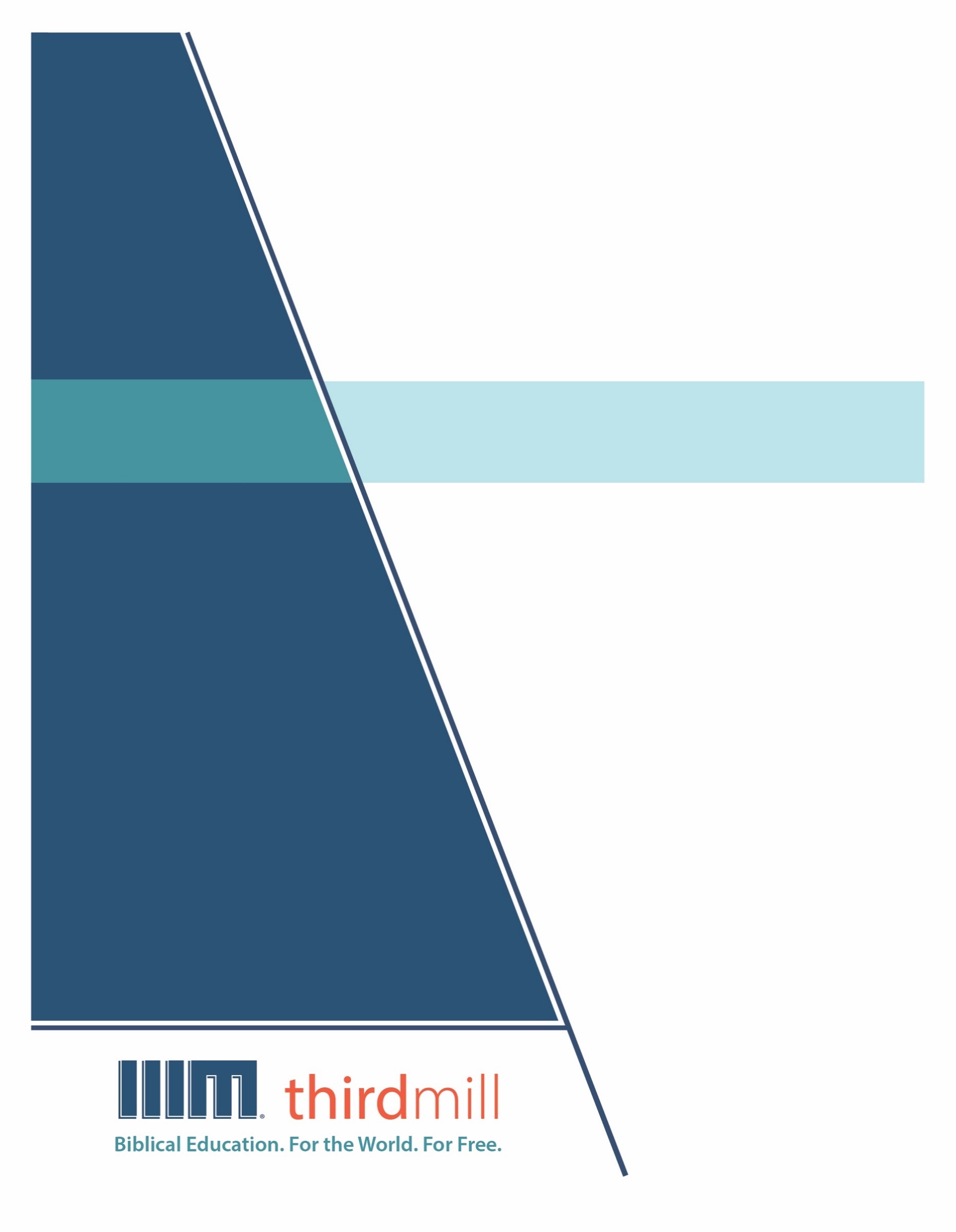 တတိယ ထောင်စုနှစ် အမှုတော်များ၊ ၂၀၁၂မူပိုင်ခွင့် အားလုံးကန့်သတ်ထားပြီးဖြစ်သည်။ ဤစာအုပ်၏ မည်သည့် အပိုင်းကဏ္ဍကို မဆို ပညာနှင့် အရည်အသွေး သို့မဟုတ် ပြန်လည် ဆန်းစစ်ခြင်း သို့မဟုတ် ထင်မြင် သုံးသပ်ချက်ပေးခြင်း ရည်ရွယ်ချက်များအတွက် အတိုချုံး ကိုးကားမှု ပြုသည်များမှ လွဲ၍ ထုတ်ဝေသူ တတိယထောင်စုနှစ် အမှုတော်များ အင်ကော်ပိုရိတ်တက် 316 Live Oaks Blvd., Casselberry, Florida 32707 ၏ စာဖြင့် ရေးသား ခွင့်ပြုထားချက် မပါရှိဘဲ မည်သည့် ပုံစံ၊ မည်သည့် နည်းလမ်းဖြင့် ဖြစ်စေ အမြတ်အစွန်း ရရန် အလို့ငှာ ကူးယူ၊ ပွားများခြင်း မပြုရပါ။တစ်နည်းနည်းနှင့် မပြထားလျှင် ကျမ်းအကိုးအကား အားလုံးသည် Good News Publishers ၏ အမှုတော်တစ်ခုဖြစ်သော Crossway ၏ 2001 ခုနှစ် ထုတ် ESV (English Standard Bible) သမ္မာကျမ်းစာ မှ ဖြစ်ပါသည်။   ခွင့်ပြုချက်ဖြင့် အသုံးပြုထားပါသည်။ မူပိုင်ခွင့် အားလုံး ကန့်သတ်ထားပြီး ဖြစ်ပါသည်။သာ့ဒ်မစ်လ် အကြောင်း၁၉၉၇ ခုနှစ်တွင် တည်ထောင်ခဲ့သော သာ့ဒ်မစ်လ် သည်အမြတ်အစွန်းကို အဓိက မထားသော ဧဝံဂေလိ ခရစ်ယာန် အမှုတော် တစ်ခု ဖြစ်ပါသည်။ သာ့ဒ်မစ်လ်က ပေးအပ်ရန် ရည်စူးထားသည်မှာ-ကမ္ဘာကြီးအတွက် အခမဲ့ သမ္မာကျမ်းစာ ပညာရေးကျွန်ုပ်တို့၏ ပန်းတိုင်မှာ ကမ္ဘာတလွှားရှိ အမှုတော်အတွက် လုံလောက်သော လေ့ကျင့်ရည် ချို့တဲ့ ကင်းမဲ့သည့် သင်းအုပ်နှင့် ခရစ်ယာန် ခေါင်းဆောင် ထောင်ပေါင်း များစွာအား အခမဲ့ ခရစ်ယာန် ပညာရေးကို ပေးကမ်းရန် ဖြစ်ပါသည်။ ပြိုင်ဖက်ကင်းသော မီဒီယာစုံသင် စာသင်တိုက် သင်ရိုးကို  အင်္ဂလိပ်၊ အာရဘစ်၊ တရုတ်၊ ရုရှ နှင့် စပိန် ဘာသာစကားများဖြင့် ထုတ်လုပ်ပြီး ကမ္ဘာ အနှံ့ ဖြန့်ဝေခြင်း အားဖြင့် ဤပန်းတိုင်ကို ကျွန်ုပ်တို့ ဖြည့်ဆည်းနေပါသည်။ ကျွန်ုပ်တို့၏ သင်ရိုးကို ကျွန်ုပ်တို့၏ မိတ်ဖက် အမှုတော်များအားဖြင့် အခြားသော ဘာသာစကား တစ်ဒါဇင်ကျော်သို့ ပြန်ဆိုလျက် ရှိပါသည်။ သင်ရိုးတွင် ရုပ်ပုံများက ထိန်းကျောင်းသော ဗီဒီယိုများ၊ ပုံနှိပ်ထားသော ညွှန်ကြားချက်များ နှင့် အင်တာနက် အရင်းအမြစ်များ ပါဝင်ပါသည်။  ၎င်းကို ကျောင်းများ၊ အုပ်စုများ၊ တစ်ဦးချင်း ပုဂ္ဂိုလ်များ၊ အွန်လိုင်းတွင်သာမက သင်ယူလေ့လာသော လူ့အဖွဲ့အစည်းများတွင်ပါ အသုံးပြုနိုင်အောင် ပုံစံဆွဲထားပါသည်။နှစ်ပေါင်းများစွာအတွင်း အကောင်းဆုံး ပါဝင် ပစ္စည်းနှင့် အရည်အသွေး ရှိသော ဆုရ မီဒီယာစုံသင် သင်ခန်းစာများကို အလွန်ပင် တွက်ချေကိုက်စွာ ပြုစုထုတ်လုပ်ပေးသည့် နည်းစနစ်တစ်ခုကို ကျွန်ုပ်တို့ တိုးတက်ဖွံ့ဖြိုးလာစေခဲ့ပြီး ဖြစ်ပါသည်။ ကျွန်ုပ်တို့၏ စာရေးသူများနှင့် အယ်ဒီတာများသည် ဓမ္မပညာပိုင်းဆိုင်ရာ လေ့ကျင့်မှု ရှိထားပြီးသော ပညာပေးသူများ ဖြစ်ပါသည်။ ကျွန်ုပ်တို့၏ ဘာသာပြန်ဆိုသူများသည်လည်း သူတို့၏ ဦးတည် ဘာသာစကားများ၌ ဓမ္မပညာပိုင်းဆိုင်ရာ ကျွမ်းကျင် လိမ္မာသော ဒေသစကားပြောသူများ ဖြစ်ကြပါသည်။ ကျွန်ုပ်တို့၏ သင်ခန်းစာများတွင်လည်း ကမ္ဘာတလွှားမှ ထောင်ပေါင်းများစွာသော ဂုဏ်အသရေ ရှိ စာသင်တိုက် ပါမောက္ခများနှင့် သင်းအုပ်ဆရာများ၏ ထိုးထွင်းအမြင်များ ပါဝင်ပါသည်။ ဖြည့်စွက်ပြောရလျှင် ကျွန်ုပ်တို့၏ ရုပ်ပုံ ဒီဇိုင်နာများ၊ ပန်းချီဆရာများ၊ ထုတ်လုပ်သူများသည် လုံးဝဥဿုံ ခေတ်မှီသော ကရိယာများနှင့် နည်းလမ်းများကို သုံး၍ အမြင့်ဆုံး ထုတ်လုပ်မှု ဆိုင်ရာ စံနှုန်းများကို လိုက်နာထားပါသည်။  ကျွန်ုပ်တို့၏ ဖြန့်ချိရေး ဆိုင်ရာ ပန်းတိုင်များကို ပြီးမြောက်ရန် အတွက် သာ့ဒ်မစ်လ် အနေဖြင့် အသင်းတော်များ၊ စာသင်တိုက်များ၊ ကျမ်းစာကျောင်းများ၊ သာသနာပြုများ၊ ခရစ်ယာန် အသံလွှင့်သူများ၊ ဂြိုလ်တု ရုပ်မြင်သံကြား ဝန်ဆောင်မှုပေးသူများ၊ အခြားသော အဖွဲ့အစည်းများနှင့် မဟာဗျူဟာကျသော မိတ်ဖက်ဖြစ်မှုကို အခိုင်အမာ ပြုလုပ်ထားပါသည်။  ဤ ဆက်နွယ်မှုများကြောင့် ဒေသခံခေါင်းဆောင်များ၊ သင်းအုပ်ဆရာများ၊ စာသင်တိုက် စာသင်သားများသို့ ဗီဒီယို သင်ခန်းစာ အမြောက်အများကို ဖြန့်ဝေပေးနိုင်ခဲ့ပြီး ဖြစ်ပါသည်။ ကျွန်ုပ်တို့၏ ဝက်ဘ်ဆိုက်များ သည်လည်း ဖြန့်ချိရေး လမ်းကြောင်းများ အဖြစ် အသုံးတည့်နေသလို သင်၏ ကိုယ်ပိုင် လေ့လာသင်ယူ လူ့အဖွဲ့အစည်းကို မည်သို့ စတင်ရမည် ဆိုသည်နှင့် သက်ဆိုင်သည့် သင်ခန်းစာ ပစ္စည်းများ အပါအဝင် ကျွန်ုပ်တို့၏ သင်ခန်းစာများကို ထပ်ဆောင်းဖြည့်ဆည်းပေးရန် အတွက် နောက်ထပ် လိုအပ်သော ပစ္စည်းများကိုလည်း ပေးကမ်းပါသည်။  သာ့ဒ်မစ်လ်ကို အိုင်အာရ်အက်စ်က ကော်ပိုရေးရှင်း 501 C (3) အဖြစ်ဖြင့် အသိအမှတ်ပြုထားပါသည်။  ရက်ရောသည့် အသင်းတော်များ၏ အခွန်လွတ်ငြိမ်းခွင့် ရထားသည့် အလှူငွေများ၊ ဖောင်ဒေးရှင်းများ၊ စီးပွားရေး လုပ်ငန်းများနှင့် တစ်ဦးချင်း ပုဂ္ဂိုလ်များအပေါ်တွင် ကျွန်ုပ်တို့ အမှီပြုပါသည်။  ကျွန်ုပ်တို့၏ အမှုတော် အကြောင်း ပိုမိုသိရှိရန်နှင့် သင်မည်သို့ ပါဝင်နိုင်ကြောင်း လေ့လာရန် ကျေးဇူး ပြု၍ www.thirdmill.org သို့ ဝင်ရောက်ကြည့်ရှုနိုင်ပါသည်။မာတိကာနိဒါန်း	1ဘုရားဖြစ်ခြင်းအကြောင်း	2ဘုရားသခင်၏သားတော်	3သခင်	7လူသားဆန်မှု	9အတွေ့အကြုံများ	10မျိုးဆက်	10ခန္ဓာကိုယ်	12စိတ်၀ိညာဥ် 	13ရှင်ပြန်ထမြောက်ခြင်း	14အရိုက်အရာ	16ဓမ္မဟောင်းကျမ်းနောက်ခံ	16ယေရှု၌ ပြည့်စုံခြင်း	18သဘောသဘာဝ	21အမှုတော်လုပ်ငန်း	27ဂုဏ်သရေညှိုးငယ်ခြင်း	27လူ့ဇာတိခံယူခြင်း	28ဝေဒနာခံစားခြင်း	31ချီးမြှောက်ခြင်း	36ရှင်ပြန်ထမြောက်ခြင်း	37ကောင်းကင်သို့ တက်ကြွခြင်း	39နန်းထိုင်ခြင်း	40တရားစီရင်ခြင်း	41နိဂုံး	43နိဒါန်းလွန်ခဲ့သောနှစ် နှစ်ထောင်တွင် လူသန်းပေါင်းများစွာသည် နာဇရက်မြို့သားယေရှု၏ ဧဝံဂေလိတရားကို ကိုးကွယ်ဆည်းကပ်၊ နာခံလိုက်လျောက်ကာ ‌‌‌ဝေငှဟောပြောခဲ့ကြသည်။ သမိုင်းတွင် အခြားမည်သည့်ပုဂ္ဂိုလ်မျှ ကျယ်ကျယ်ပြန့်ပြန့် ချီးမွမ်းခံရခြင်း သို့မဟုတ် လူ့အဖွဲ့အစည်းအပေါ်  အကျိုးသက်ရောက်မှုများစွာ မရှိခဲ့ပါ။ အနုပညာရှင်များ၊ ဂီတပညာရှင်များနှင့် စာရေးဆရာများသည် ယေရှုကို သူတို့ အနုပညာ၏ အကြောင်းအရာအဖြစ် သတ်မှတ်ကြသည်။ လူမျိုးများနှင့် ယဉ်ကျေးမှုများ အားလုံးသည် သူ၏ သွန်သင်ချက်အဆုံးအမများဖြင့် တည်ဆောက်ထားသည်။ ကမ္ဘာ့နေရာဒေသများစွာတွင် ပြက္ခဒိန်ကိုပင် သူမွေးဖွားသည့်အချိန်မှစ၍ မှတ်ယူရေတွက်သည်။ သို့သော် ယေရှုသည် လူသိများသူဖြစ်သည့်အားလျော်စွာ  သူနှင့်ပတ်သက်၍ အပြင်းအထန် ဝေဖန်ဆန်းစစ်မှု၏ အကြောင်းအရာဖြစ်နေဆဲ ဖြစ်သည်။  နယ်ပယ်စုံမှ ပညာရှင်များသည်  သူနှင့်ပတ်သက်၍ သုတေသနပြုကြသည်။  အယုံအကြည်မဲ့သူ၊ သံသယရှိသူများသည် သူ့ကို အသရေဖျက်ရန် ကြိုးစားကြသည်။ သူ့နောက်လိုက်များမှာ သူ့ကို စိတ်ကူး၍နိုင်သမျှ နည်းလမ်းမျိုးစုံဖြင့် သူ့အကြောင်းကို လေ့လာကြသည်။ယေရှုအကြောင်း လေ့လာခြင်းသည် လူတိုင်းအတွက် အရေးကြီးသည်။ အကြောင်းမှာ တစ်နေ့တွင် ကျွန်ုပ်တို့အားလုံး “ယေရှုခရစ်သည် မည်သူနည်း” ဟူသည့် မေးခွန်းကို ဖြေကြရမည်ဖြစ်သည်။ ခရစ်ယာန်များအတွက် အဖြေသည် အကျွမ်းတဝင်ရှိသင့်သည်။ အဘယ်ကြောင့်ဆိုသော် ရာစုနှစ်များစွာ တမန်တော်များ၏အယူဝါဒတွင် အဖြေကိုဖတ်ရွတ်နေသောကြောင့် ဖြစ်သည်။ ဤသင်ခန်းစာသည် တမန်တော်များ၏အယူဝါဒ ဆောင်းပါးတွင်  တတိယသင်ခန်းစာဖြစ်ပြီး ၎င်းကို “ယေရှုခရစ်တော်” ဟု ခေါင်းစဉ်တပ်ထားသည်။ ဤသင်ခန်းစာတွင်၊ သုံးပါးတစ်ဆူ၏ဒုတိယပုဂ္ဂိုလ်၊ ဘုရားသခင်၏သားတော်၊ ယေရှုခရစ်တော်ကို အခိုင်အမာယုံကြည်ကြောင်း ဖော်ပြသည့် ယုံကြည်ခြင်းဆောင်းပါးများကို လေ့လာပါမည်။ ဆောင်းပါးများသည် အောက်ပါအတိုင်း ဖြစ်သည်။  တစ်ပါးတည်းသောသားတော်ယေရှုခရစ်တော်၊ ကျွန်ုပ်တို့သခင်ကိုယုံကြည်ပါ၏။
သူသည် သန့်ရှင်းသော၀ိညာဥ်တော်ဘုရားအားဖြင့်ပဋိသန္ဓေတည်ခဲ့သူ၊
အပျိုစင်မာရိတွင် မွေးဖွားကာလူ့ဇာတိခံယူခဲ့သူ၊ 
မြို့၀န်မင်းပုန္တိပိလတ်မင်းလက်အောက်တွင် ဝေဒနာခံစားခဲ့ရသူ၊ 
ကားတိုင်ထက်တွင်အသေခံကာ မြုပ်နှံခြင်းကိုခံခဲ့သူ၊ 
ငရဲသို့ ဆင်းသက်ခဲ့သူ၊
သုံးရက်မြောက်သောနေ့တွင် သေခြင်းမှပြန်လည်ရှင်ပြန်ထမြောက်ခဲ့သူ၊
ကောင်းကင်နိုင်ငံတော်သို့ တက်ကြွသွားကာ၊
အနန္တတန်ခိုးရှင်ဘုရားသခင်၏လက်ျာတော်ဘက်တွင် ထိုင်နေတော်မူသည်။
သူသည် အသက်ရှင်သူများနှင့် သေသောသူများကို တရားစီရင်ဖို့ရာ ကောင်းကင်မှကြွလာတော်မူလိမ့်မည်။သခင်ယေရှုနှင့်ပတ်သက်သော အယူဝါဒကို အကျဉ်းချုပ်ဖော်ပြရန် နည်းလမ်းများစွာရှိသော်လည်း၊ ဓမ္မပညာသမိုင်းတစ်လျှောက် ဘုံဗဟိုချက်ဖြစ်သည့် ခေါင်းစဉ်သုံးခုကို လေ့လာမည်။ ဦးစွာ၊ ယေရှုခရစ်၏ ဘုရားဖြစ်ခြင်းအကြောင်း၊ သူ၏ဘုရားသခင်သဘောသဘာဝနှင့် သုံးပါးတစ်ဆူ၏အခြားပုဂ္ဂိုလ်များနှင့် သူ၏ကြား ဆက်ဆံရေး စသည့်အရာများကို ဆွေးနွေးလေ့လာကြမည်။ ဒုတိယ၊ သူ၏လူသားဇာတိကိုကြည့်ရှုပြီး ကိုယ်တော်၏ဘုရားနှင့်လူသားသဘောသဘာဝစပ်ကြား ဆက်စပ်မှုကို သုံးသပ်ကြမည်။ တတိယအနေဖြင့်၊ ကိုယ်တော်၏ ကမ္ဘာမြေပေါ်အမှုတော်လုပ်ငန်းသာမက၊ နောက်ပိုင်း၏လုပ်ငန်းအကြောင်းကိုလည်း ဆွေးနွေးကြမည်။  တမန်တော်များ၏အယူ၀ါဒတွင် ဖော်ပြထားသည့် ယေရှုခရစ်၏ ဘုရားဖြစ်ခြင်းအကြောင်းနှင့် အစပြုကြပါစို့။  ဘုရားဖြစ်ခြင်းအကြောင်းခရစ်တော်၏ဘုရားဖြစ်ခြင်းအကြောင်း သို့မဟုတ် ပို၍ရှင်းလင်းစွာပြောရမည်ဆိုလျှင်၊ ခရစ်တော်၏ဘုရားဇာတိ—သူသည် အပြည့်အဝဘုရားသခင်ဖြစ်သည်ဟူသောအချက်— ကျွန်ုပ်တို့သည် ခရစ်တော်မည်သူဖြစ်ကြောင်းနှင့်ပတ်သက်သော ဓမ္မသစ်ကျမ်း၏အဓိကဖော်ပြချက်ကို ပြောနေခြင်းဖြစ်သည်။ ဖော်ပြချက်မှာ ယေရှုသည် အပြည့်အဝဘုရားသခင်နှင့်  လူသားအပြည့်အဝဖြစ်သည်။  ထိုနှစ်ခုထဲမှ တစ်ခုကို ကျောခိုင်းလိုက်သည့်အခိုက်အတန့်သည် ကျွန်ုပ်တို့တွင် ယေရှုရှိမည်မဟုတ်တော့ပါ။ သခင်ယေရှု၏ဘုရားဇာတိနှင့်ပတ်သက်၍ ကျွန်ုပ်တို့ရှင်းပြနိုင်သည့် တစ်ခုတည်းသောနည်းလမ်းမှာ သမ္မာကျမ်းစာတွင်ဖော်ပြထားသည့်အတိုင်း ဖြစ်သည်။ သူသည် အသက်ရှင်တော်မူသောဘုရားသခင်၏သားတော် ဖြစ်တော်မူကြောင်းကို ငါတို့ကြားသိရ၏။ ဤသည်မှာ အစောပိုင်းအသင်းတော်၌ ဟောပြောခဲ့သော အခြေခံအကျဆုံးအချက်ဖြစ်သည်။ ဥပမာ၊ တမန်တော်ပေါလုထံမှ ကျွန်ုပ်တို့သိရသောအရာ—ကောလောသဲသြ၀ါဒစာတွင် သူရေးထားသည်—ကျွန်ုပ်တို့၏အာမခံချက်မှာ အမှန်တကယ်ပင် သူ (ယေရှု) သည် အရာခပ်သိမ်းအပေါ် ကြီးမားသောတန်ခိုးရှိသည်။   ကိုယ်တော်၌ ခပ်သိမ်းသောအရာတို့ကို ဖန်ဆင်းတော်မူ၏။ အခွင့်အာဏာအားလုံးသည် သူ၏ခြေတော်အောက်တွင် ရှိသည်။  ၎င်းကို ဘုရားသခင်တစ်ဦးတည်းကသာ မိန့်ကြားနိုင်သည်။  ထိုအချက်ကို သင်သည်ဖယ်ထုတ်ပစ်ပါက၊ ကျွန်ုပ်တို့တွင်  ဧဝံဂေလိတရားမရှိတော့ပါ၊ ယေရှုမရှိတော့ပါ၊ ခရစ်ယာန်ဘာသာသည်လည်းရှိမည် မဟုတ်တော့ပါ။ဒေါက်တာ R. Albert Mohler, Jr.တမန်တော်များ၏အယူ၀ါဒသည် အောက်ပါစကားလုံးများဖြင့် ယေရှု၏ ဘုရားဖြစ်ခြင်းကို ဖော်ပြသည်။ တစ်ပါးတည်းသောသားတော်ယေရှုခရစ်တော်၊ ကျွန်ုပ်တို့သခင်ကိုယုံကြည်ပါ၏။ ခရစ်ယာန်များသည် ယေရှု၏ဘုရားဖြစ်ခြင်းကို ဖော်ပြရန် “ခရစ်တော်” “ဘုရားသခင်၏သားတော်” နှင့် “သခင်” ကဲ့သို့သော စကားလုံးများကို အမြဲသုံးနှုန်းသည်။ယေရှု၏ဘုရားဖြစ်ခြင်းကိုညွှန်ပြရန် တမန်တော်များ၏အယူဝါဒ၌ အသုံးပြုသည့် ဝေါဟာရနှစ်ခုကို ကျွန်ုပ်တို့ လေ့လာပါမည်။ ယေရှုသည် ဘုရားသခင်၏သားတော်ဖြစ်သည် ဟူသောအချက်ကို ကြည့်ကြမည်။ ထို့ပြင်၊ ယေရှုသည် သခင်ဖြစ်သည်ဟူသောအဓိပ္ပါယ်ကိုလည်း သုံးသပ်လေ့လာ ကြပါမည်။  ယေရှုနှင့်သက်ဆိုင်၍ သမ္မာကျမ်းစာတွင်သုံးသော  “ဘုရားသခင်၏သားတော်” ဟူသည့် အသုံးအနှုန်းဖြင့် စတင်ကြပါစို့။ဘုရားသခင်၏သားတော်“ဘုရားသခင်၏သားတော်” ဟူသောအသုံးအနှုန်း နှင့် ပတ်သက်၍ သတိပြုသင့်သည်မှာ ဘုရားသခင်မဟုတ်သော အခြားပုဂ္ဂိုလ်များအကြောင်း ပြောဆိုရန် အတွက်လည်း  ၎င်းကိုအသုံးပြုလေ့ရှိခြင်းဖြစ်သည်။ ဥပမာ၊ ယောဘ ၁:၆ နှင့် ၂:၁ တွင် ကောင်းကင်တမန်များကို ဘုရားသခင်၏သားများအဖြစ် ရည်ညွှန်းသည်။ ခေတ်သစ်ဘာသာပြန်ကျမ်းအချို့တွင် ဤကျမ်းချက်များကို ဘုရားသခင်၏သားများထက် "ကောင်းကင်တမန်များ" ဟု ဘာသာပြန်ဆိုထားသည်။ သို့သော် ယောဘကျမ်းပိုဒ်တွင်မူ၊  “ဘုရားသခင်၏သားများ” ဟုအဓိပ္ပာယ်ရသည့် ဟေဗြဲဘာသာစကား “benay haelohim” ကို သုံးသည်။ အခြားကျမ်းပိုဒ်များတွင်လည်း အလားတူဘာသာစကားကို တွေ့နိုင်သည်။ဣသရေလလူမျိုးအားလည်း ထွက်မြောက်ရာ ၄:၂၂၊ နှင့် ဟောရှေ ၁၁:၁ များတွင် ဘုရားသခင်၏သားဟု ခေါ်ဆိုသည်။ ၂ ဓမ္မရာဇဝင် ၇:၁၄၊ ဆာလံ ၂:၇ တို့တွင်  ဣသရေလဘုရင်များအားလည်း  ဘုရားသခင်၏သားများအဖြစ် ရည်ညွှန်းသည်။ ပထမဆုံးလူသားအာဒံအား လုကာ ၃:၃၈ တွင် ဘုရားသခင်၏သားဟုခေါ်သည်။ခရစ်ယာန်များအားလုံးသိထားသည့်အတိုင်း၊  ဘုရားသခင်၏သစ္စာရှိယုံကြည်သူများကို ကျမ်းပိုဒ်များစွာတွင် ဘုရားသခင်၏သားများဟု ခေါ်သည်။ မဿဲ ၅:၉၊ ၄၅၊ လုကာ ၂၀:၃၆၊ နှင့် ရောမ ၈:၁၄၊ ၁၉ ကဲ့သို့သော ကျမ်းပိုဒ်များတွင် တွေ့မြင်ရသည်။ ဂလာတိ ၃:၂၆ တွင် ပေါလုရေးခဲ့သည်မှာ-အ​ဘယ်​သို့​နည်း ဟူ​မူ​ကား၊ သင်​တို့​အ​ပေါင်း​သည် ယေ​ရှု​ခ​ရစ်​ကို ယုံ​ကြည်​သ​ဖြင့် ဘု​ရား​သ​ခင်၏​သား ဖြစ်​ကြ၏။ (ဂလာတိ ၃:၂၆)။အကယ်၍  “ဘုရားသခင်၏သားတော်” ဟူသော ဘွဲ့နာမသည် ယေရှု၏ ဘုရားဖြစ်ခြင်းကိုမရည်ရွယ်လျှင်၊ အသင်းတော်သည် အဘယ်ကြောင့် ဤမျှလောက် အရေးကြီးသဘောထားရသနည်း။   ယေရှုနှင့်ပတ်သက်၍ ဓမ္မသစ်ကျမ်း၏ ပြောဆိုပုံကို ကြည့်သောအခါ ကိုယ်တော်သည် ဘုရားသခင်၏သားတော်ဖြစ်ကြောင်း ထူးခြားသောနည်းလမ်းဖြင့် ထင်ရှားပါသည်။အမှန်ဆိုရလျှင် ဓမ္မသစ်ကျမ်းတွင် တွေ့ရသည့် ရှင်းလင်းပြတ်သားသောအရာတစ်ခုမှာ ယေရှုသည် ဘုရားသခင်၏ထူးခြားသောသားတော်ဖြစ်ခြင်းပင် ဖြစ်သည်။ သူသည် ဘုရားသခင်မည်သူမည်ဝါဖြစ်ကြောင်း အနှစ်သာရကို  မျှဝေပေးသည်။  သို့မဟုတ် အခြားတစ်နည်းမှာ  ယေရှုသည် ဘုရားသခင်ဖြစ်ကြောင်းတည်း။  ကျွန်ုပ်တို့သည် ဆက်နွယ်မှုအားဖြင့်၎င်း၊  ရွေးချယ်ခံရခြင်းအားဖြင့်၎င်း ဘုရားသခင်၏သားသမီးများဖြစ်ကြသည်။  ယေရှုသည် ဘုရားသခင်၏ ထာဝရသားတော်ဖြစ်သည်။ သူသည် အစဥ်အမြဲ ဘုရားသခင်၏သားတော်ဖြစ်သည်။ဒေါက်တာ Thomas R. Schreinerရှင်ယောဟန်ခရစ်ဝင်ကျမ်းတွင် ယေရှု၏ထူးခြားသောသားဖြစ်ခြင်းအကြောင်းသည် အထူးထင်ရှားသည်။ ဥပမာအားဖြင့်၊ ယောဟန် ၁:၁-၁၈ တွင်၊ ယေရှုသည် ထာဝရနှုတ်ကပတ်တော်ဖြစ်သည်။ ဆိုလိုသည်မှာ၊ သူသည် ကိုယ်တိုင်ဘုရားသခင်ဖြစ်ပြီး၊ ခမည်းတော်၏တစ်ပါးတည်းသောသားတော်လည်း ဖြစ်တော်မူသည်ဟု ဆိုလိုသည်။  ရှင်ယောဟန် ၈း၁၈-၂၃ တွင် ခမည်းတော်၏သားတော်သည် အထက်အရပ်မှ ဆင်းသက်လာသည်၊ ဤလောကမှမဟုတ်ကြောင်း ယေရှုမိန့်တော်မူသည်။  ယောဟန် ၁၀:၃၀ တွင် သခင်ယေရှုနှင့် ခမည်းတော်သည် တလုံးတဝတည်းဖြစ်ကြောင်း အခိုင်အမာဆိုသည်။သို့သော် ဤအရာကို သာ၍ရှင်းလင်းစွာဖော်ပြသည့် အထင်ရှားဆုံးနေရာမှာ ယောဟန် ၅:၁၈ တွင် ဖြစ်သည်။ ယောဟန်ရေးခဲ့သည်ကို နားထောင်ပါ–သို့ဖြစ်၍ ဥပုသ်နေ့ကို ဖျက်သည်သာမက၊ ဘုရားသခင်ကို မိမိအဘဟုခေါ်၍ မိမိကိုဘုရားသခင်နှင့် ပြိုင်နှိုင်းတော်မူသောကြောင့်၊ ယုဒလူတို့သည် ကိုယ်တော်ကို သတ်ခြင်းငှာ သာ၍ရှာကြံကြ၏ (ယောဟန် ၅:၁၈)ဤကျမ်းပိုဒ်တွင် ယေရှုသည် မိမိကိုယ်ကို ဘုရားသခင်၏သားတော်ဖြစ်သည်ဟု မိန့်တော်မူခြင်းသည်  ခမည်းတော်ဘုရားသခင်နှင့် တန်းတူဖြစ်ကြောင်းကို ဆိုလိုသည်။ ယေရှုသည် ဘုရားသခင်၏သားတော်ဖြစ်သည်ဟု ဆိုသောအခါ ကိုယ်တော်သည် အနှိုင်းမဲ့ထူးခြားပြီး၊  ဘုရားဖြစ်တော်မူကြောင်း ခရစ်ယာန်များ မှန်ကန်စွာနားလည်သဘောပေါက်ခဲ့ကြသည်။ယေရှု၏ ဘုရားသားတော်ဖြစ်ခြင်းအကြောင်းကို အခြားသော ဓမ္မသစ်ကျမ်းပိုဒ်များစွာတွင်လည်း ဖော်ပြထားသည်။ ရောမ ၁:၃-၄၊ နှင့် ၈:၃ တွင် ယေရှုသည် လူ့ဇာတိမခံယူမီကပင် ဘုရားသခင်၏သားတော်ဖြစ်ကြောင်း ပေါလုသွန်သင်ခဲ့သည်။  ဘုရားသခင်၏သားတော်အနေဖြင့် ယေရှုသည် စကြဝဠာကို ဖန်ဆင်းပြီး၊ ခမည်းတော်၏ဖြစ်တည်မှုကို ကိုယ်စားပြုကြောင်း ဟေဗြဲ ၁း၁-၃ တွင် မြင်ရသည်။ ဤနေရာနှင့် အခြားနေရာများစွာတွင်၊ ယေရှု၏ထာဝရဖြစ်ခြင်းနှင့် ဘုရားသခင်၏သဘာဝကိုအထူးနည်းလမ်းဖြင့် ဖော်ပြချက်များ တွေ့ရသည်။ ယေရှုအား ဘုရားသခင်နှင့် ထာဝရဘုရား၏သားတော်အဖြစ်  သုံးပါးတစ်ဆူ၏အယူဝါဒတွင် အလေးပေးဖော်ပြသည်၊၊ ဖော်ပြချက်မှာ_ဘုရားသခင်သည်  ပုဂ္ဂိုလ်သုံးပါးဖြစ်သော်လည်း အနှစ်သာရတစ်ခုသာဖြစ်သည်။ဓမ္မသစ်ကျမ်း၌ ယေရှုသည် သုံးပါးတစ်ဆူထဲမှ ပုဂ္ဂိုလ်တစ်ပါးဖြစ်သည့်  သားတော်ဖြစ်ကြောင်း သွန်သင်ထားသည်။ သို့သော် ခမည်းတော်နှင့်၎င်း၊  သန့်ရှင်းသောဝိညာဉ်တော်နှင့်၎င်း သူ၏ကြားဆက်နွယ်မှုသည် အဘယ်သို့နည်း။ရှေ့သင်ခန်းစာများတွင် လေ့လာခဲ့ပြီးသည့်အတိုင်း၊ သုံးပါးတစ်ဆူ၏တည်ရှိခြင်းဆိုင်ရာရှုထောင့်သည်  ဘုရားသခင်၏ဖြစ်ခြင်းနှင့် တည်ရှိမှုအပေါ် အဓိကအာရုံစိုက်သည်။ ခရစ်တော်သည် ခမည်းတော်၊  သန့်ရှင်းသောဝိညာဉ်တော်တို့နှင့် တန်ခိုး၊ ဘုန်းအသရေတို့တွင် တန်းတူဖြစ်သည်။ သားတော်အပါအဝင် ပုဂ္ဂိုလ်သုံးပါးစလုံးသည် အနန္တ၊ ထာဝရနှင့် မပြောင်းလဲနိုင်ပါ။ ဉာဏ်ပညာ၊ တန်ခိုး၊ မြင့်မြတ်ခြင်း၊ တရားမျှတမှု၊ ကောင်းမြတ်မှုနှင့် သမ္မာတရားစသည့် တူညီသော မရှိမဖြစ် မြင့်မြတ်သော ဂုဏ်တော်များ ရှိကြသည်။ယင်းနှင့်ဆန့်ကျင်လျက်၊  သုံးပါးတစ်ဆူ၏လုပ်ငန်းပိုင်းဆိုင်ရာရှုထောင့်သည် ပုဂ္ဂိုလ်များ တစ်ပါး နှင့်တစ်ပါး မည်သို့ အပြန်အလှန်ဆက်ဆံပုံကို ဖော်ပြသည်။ ဤရှုထောင့်မှကြည့်လျှင်  ပုဂ္ဂိုလ်တစ်ပါးစီတွင် မတူညီသော တာဝန်များ၊ ကွဲပြားခြားနားသော လုပ်ပိုင်ခွင့်အာဏာများနှင့် ကွဲပြားသောအခန်းကဏ္ဍများ ရှိသည်။ ဥပမာ၊ ခရစ်တော်သည် ခမည်းတော်၏သားတော်ဖြစ်ပြီး ခမည်းတော်၏အခွင့်အာဏာကိုအမြဲ၀န်ခံရသည်။ ယောဟန် ၆:၃၈ တွင် ယေရှုပြောခဲ့သောစကားကို နားထောင်ပါ။ ခမည်းတော်ထံ သူ၏၀န်ခံမှုကိုတွေ့ရသည်။ အကြောင်းမူကား၊ ငါသည် ကိုယ်အလိုသို့လိုက်ခြင်းငှာ ကောင်းကင်မှဆင်းသက်သည်မဟုတ်။ ငါ့ကို စေလွှတ်တော်မူသောသူ၏ အလိုတော်သို့လိုက်ခြင်းငှာ ဆင်းသက်၏ (ယောဟန် ၆:၃၈)။ထို့အပြင် ယောဟန် ၈:၂၈-၂၉ တွင်လည်း အလားတူဖော်ပြချက်ကို တွေ့ရသည်။ ထိုကြောင့်ယေရှုက..."ငါသည် ကိုယ်အလိုအလျောက် အဘယ်အမှုကိုမျှမပြုဘဲ၊ ငါ့ခမည်းတော်သည် ငါအား နည်းပေးတော် မူသည်အတိုင်း ငါဟောပြောသည်ကို၎င်း သင်တို့သည် သိကြလိမ့်မည်။ ငါ့ကိုစေလွှတ်တော်မူသောသူသည် ငါနှင့်အတူရှိတော်မူ၏။ ငါ့ကို တကိုယ်တည်းနေစေခြင်းငှါ ခမည်း တော်သည် စွန့်ပစ်တော်မမူ။ အကြောင်းမူကား၊ နှစ်သက်တော်မူသောအမှုကို အစဉ်မပြတ်ငါပြုသည်ဟု မိန့် တော်မူ၏" (ယောဟန် ၈:၂၈-၂၉)။ ဓမ္မသစ်ကျမ်းတစ်ခုလုံးတွင် သားတော်သည် ခမည်းတော်၏အခွင့်အာဏာကို အပြည့်အ၀၀န်ခံသည်။ သားတော်နှင့် ခမည်းတော်သည် အမြဲစိတ်သဘောတူသောကြောင့် သူတို့ကြားတွင် ပဋိပက္ခမရှိ။ သို့သော် မြင့်သောအရိုက်အရာသည်  ခမည်းတော်နှင့်ဆိုင်သည်။ အလားတူပင်၊ သုံးပါးတစ်ဆူ၏လုပ်ငန်းပိုင်းဆိုင်ရာတွင် သားတော်သည် သန့်ရှင်းသောဝိညာဉ်တော်အပေါ် အခွင့်အာဏာရှိသည်။ ဥပမာ၊ ယောဟန် ၁၅:၂၆ တွင် ယေရှု၏စကားများကို နားထောင်ကြည့်ပါ_ခမည်းတော်ထံမှထွက်လာ၍ သမ္မာတရားနှင့်ပြည့်စုံသောဝိညာဉ်တော်တည်းဟူသော ခမည်းတော်ထံမှ သင်တို့ဆီသို့ ငါစေလွှတ်လတံ့သော ဥပဇ္ဈာယ်ဆရာသည်ရောက်လာသောအခါ၊ ငါ၏အကြောင်းကို သက်သေခံ လိမ့်မည် (ယောဟန် ၁၅:၂၆)။ ရောမ ၈:၉ နှင့် ၁ ပေတရု ၁:၁၁ ကျမ်းပိုဒ်များတွင် သန့်ရှင်းသောဝိညာဉ်တော်အား  “ခရစ်တော်၏ဝိညာဉ်တော်” ဟုခေါ် ပြီး၊ ခရစ်တော်မှစေလွှတ်ကြောင်းကိုလည်း ထပ်မံဖော်ပြသည်။ဤဆက်နွယ်မှုသည် သုံးပါးတစ်ဆူ၏ ဒုတိယပုဂ္ဂိုလ်အဖြစ် သားတော်အား ခွဲခြားဖော်ပြရာ၌ အသုံးပြုသည်။ အဘယ်ကြောင့်ဆိုသော် သူသည် ပထမပုဂ္ဂိုလ်ခမည်းတော်ထံမှဖြစ်ဘွားလာကာ၊ တတိယပုဂ္ဂိုလ်သန့်ရှင်းသောဝိညာဉ်တော်ကို စေလွှတ်သောကြောင့် သုံးပါးတစ်ဆူတွင် ဒုတိယပုဂ္ဂိုလ်ဖြစ်သည်။ ထို့ပြင် သူသည် သုံးပါးတစ်ဆူ၏လုပ်ငန်းဆိုင်ရာတွင် အလယ်အဆင့်တာ၀န်ကို ထမ်းဆောင်သောကြောင့် ဒုတိယမြောက်ပုဂ္ဂိုလ် ဖြစ်သည်။ သူသည် ခမည်းတော်၏အောက်တွင် ၀န်ခံနေသော်လည်း သန့်ရှင်းသောဝိညာဉ်တော်အပေါ်တွင် အခွင့်အာဏာရှိသည်။အစောပိုင်းအသင်းတော်တွင်၊ ယေရှုခရစ်သည် အပြည့်အဝဘုရားဖြစ်ကြောင်း ဝန်ခံခြင်းသည် ခရစ်ယာန်ယုံကြည်ခြင်း၏ အရေးကြီးသော ကဏ္ဍတစ်ခုဖြစ်သည်။ ဗတ္တိဇံမင်္ဂလာခံရာ၌ တမန်တော်များ၏အယူဝါဒကို ဝန်ခံသူများသည် သုံးပါးတစ်ဆူ၏အတွင်းပိုင်းလုပ်ဆောင်မှုများနှင့်ပတ်သက်၍ အသေးစိတ်အချက်များကို နားလည်ရန်မလိုအပ်ပါ။ သို့သော် သူတို့သည် တွန့်ဆုတ်ကြောက်ရွံ့ခြင်းမရှိဘဲ  ခရစ်တော်၏ဘုရားဖြစ်ခြင်းအကြောင်းကို ပြောကြားခဲ့ကြသည်။  ယနေ့အချိန်၌လည်း ယေရှုသည် အမှန်တကယ်၊ အပြည့်အဝဘုရားသခင်ဖြစ်ကြောင်း အခိုင်အမာပြောဆိုခြင်းသည် ခရစ်ယာန်ဘာသာ၏ ကျမ်းစာအခြေပြုအမှတ်လက္ခဏာတစ်ခုဖြစ်သည်။ယခု ကျွန်ုပ်တို့သည် “ဘုရားသခင်၏သားတော်” ဟူသောအသုံးအနှုန်း၏ အရေးပါမှုကို လေ့လာပြီးနောက်၊  “သခင်” ဟူသောဘွဲ့အမည်သည် ယေရှု၏ဘုရားဖြစ်ခြင်းကို မည်သို့ညွှန်ပြသည်ကို ဆက်လက်လေ့လာကြမည်။ သခင်ဓမ္မသစ်ကျမ်း၌ သခင်ယေရှုဟု သုံးခြင်းသည် ဂရိစကားလုံး kurios ကို ဘာသာပြန်ခြင်းဖြစ်သည်။ Kurios သည် အုပ်ချုပ်သူ သို့မဟုတ် သခင်ဟု အဓိပ္ပာယ်ရသော စကားလုံးဖြစ်ပြီး ၎င်းကို အင်္ဂလိပ်စကားလုံး "sir" ကဲ့သို့ ယဉ်ကျေးသောပုံစံအဖြစ်  အသုံးပြုသည်။ မဿဲ ၁၀:၂၄၊ လုကာ ၁၂:၃၆-၄၇၊ ဧဖက် ၆:၅-၉ နှင့် အခြားနေရာများစွာတွင် kurios ကို လူသားများနှင့်သက်ဆိုင်၍ မကြာခဏ အသုံးပြုသည်။တစ်ချိန်တည်းမှာပင်၊ မဿဲ ၁၁:၂၅၊ လုကာ ၁:၁၆၊ တမန်တော် ၂:၃၉ နှင့် အခြားကျမ်းပိုဒ်များစွာတွင် ဘုရားသခင်၏အမည်နာမအဖြစ် kurios ကိုအသုံးပြုထားသည်။ ဤအဓိပ္ပာယ်အမျိုးမျိုးကို ထောက်ရှု၍ ဓမ္မသစ်တွင် kurios ဟူသော စကားလုံးကိုအသုံးပြုခြင်းသည် ယေရှု၏ ဘုရားဖြစ်ခြင်းနှင့် အဘယ်သို့ဆိုင်သနည်း။  ၎င်းသည် ကိုယ်တော်၏မြေကြီးအခွင့်အာဏာ သို့မဟုတ် ဂုဏ်အသရေကို ရည်ညွှန်းရုံမျှသာဖြစ်သည်ဟု အဘယ်ကြောင့် မယူမှတ်သင့်သနည်း။kurios ကို အသုံးပြုရန် ခရစ်ယာန်များ၏အဓိကသော့မှာ ဓမ္မဟောင်းကျမ်းဖြစ်သည်။ ဓမ္မဟောင်းကျမ်းများကို ဟေဗြဲဘာသာဖြင့် ရေးသားထားသည်။ သို့ပေမယ့်၊ ခရစ်တော်မမွေးဖွားမီ ရာစုနှစ်အနည်းငယ်တွင် ဟေဗြဲကျမ်းကို ဂရိဘာသာသို့ ပြန်ဆိုခဲ့သည်။ ဤဘာသာပြန်ကျမ်းကို Sptuagint ဟု ခေါ်သည်။  ဂျူးကျမ်းပညာရှင်များသည်  ဓမ္မဟောင်းကျမ်းကို ဂရိဘာသာသို့ ဘာသာပြန်ဆိုသောအခါ ဂရိအသုံးအနှုန်း kurios ကို အကြိမ်ပေါင်း ၆,၇၀၀ အသုံးပြုကာ မိမိလူမျိုးအား ဘုရားသခင်ဖော်ပြသည့် မြင့်မြတ်သောနာမတော်ကို ဘာသာပြန်ခဲ့ကြသည်။ ဤနောက်ခံအခြေအနေသည် ယေရှု၏သခင်ဖြစ်ခြင်းအကြောင်း ဓမ္မသစ်ကျမ်းဝန်ခံချက်ကို နားလည်သဘောပေါက်ရန် အလွန်အရေးကြီးသည်။ kurios အသုံးအနှုန်းတစ်ခုတည်းဆိုပါက ယေရှုသည် ဘုရားသခင်ဖြစ်သည်ဟု မဆိုလိုသော်လည်း၊ ဤအသုံးအနှုန်းကို ဓမ္မသစ်ကျမ်းချက်များစွာတွင်အသုံးပြုခြင်းသည် ယေရှု၏ဘုရားဖြစ်ခြင်းကို ရှင်းလင်းစွာ ဖော်ပြနေသည်။ ဒေါက်တာ Keith Johnsonဓမ္မသစ်ကျမ်းတွင် အံ့ဩစရာအကောင်းဆုံးသော ကျမ်းပိုဒ်များထဲမှတစ်ခုမှာ “အကြောင်းမူကား၊ ကောင်းကင်သတ္တဝါ၊ မြေကြီးသတ္တဝါ၊ မြေကြီးအောက်၌ရှိသော သတ္တဝါ တည်းဟူသော ခပ်သိမ်းသော သတ္တဝါတို့သည် ယေရှု၏ဘွဲ့နာမတော်ကို ဒူးထောက်၍၊ ယေရှုခရစ်သည် သခင်ဖြစ်တော်မူ၏ဟု နှုတ်နှင့်ဝန်ခံသဖြင့်၊ ခမည်းတော်ဘုရား၏ ဘုန်းအသရေ တော်ကို ထင်ရှားစေကြမည်အကြောင်းတည်း။” [ဖိလိပ္ပိ ၂:၁၀-၁၁] ဖြစ်သည်။ ထိုကာလ၌ ပေါလုသည် ဟေရှာယထံမှ ကိုးကားလျက်၊ ထာဝရဘုရားသည် သခင်ဖြစ်တော်မူသည်ကို လူတိုင်းဝန်ခံကြမည်အကြောင်း ချီးမွမ်းထောပနာပြုခဲ့သည်။  သူသည် ဓမ္မဟောင်းကျမ်းကို အသုံးပြုပြီး  ယေရှုခရစ်သည် သခင်ဖြစ်၏ဟု ဆိုနေခြင်းဖြစ်သည်။ ဓမ္မသစ်ကျမ်းတွင် ယေရှုခရစ်သည် သခင်တစ်ပါးမျှသာမဟုတ်၊ ဣသရေလအမျိုး၏ ဘုရားသခင်အဖြစ်လည်း ခွဲခြားသတ်မှတ်ရန် ထင်ရှားစွာ ဖော်ပြထားသည်။ဒေါက်တာ Peter Walkerရောမ ၁၀:၉၊ ၁၃- တွင် ပေါလုရေးခဲ့သည်ကို နားထောင်ပါ။အဘယ်သို့နည်းဟူမူကား၊ သင်သည် သခင် ယေရှုကိုနှုတ်ဖြင့် ဝန်ခံ၍၊ ဘုရားသခင်သည် သူ့ကို သေခြင်းမှ ထမြောက်စေတော်မူပြီဟု စိတ်နှလုံးထဲ၌ ယုံကြည်လျှင်၊ ကယ်တင်ခြင်းသို့ရောက်လိမ့်မည်။အကြောင်းမူကား၊ ထာဝရဘုရားကို ပဌနာပြုသောသူရှိသမျှတို့သည် ကယ်တင်တော်မူခြင်းသို့ ရောက်ရကြလတံ့ (ရောမ ၁၀:၉၊ ၁၃)။ ဤကျမ်းပိုဒ်၏ အခန်းငယ် ၁၃ တွင် ရှင်ပေါလုသည် ယေရှု၏နာမတော်ကို ပဌနာပြုသူတိုင်း ကယ်တင်ခြင်းသို့ရောက်ကြောင်း သက်သေပြရန်အတွက် ယောလ ၂း၃၂ ကိုကိုးကားခဲ့သည်။ သို့သော် ဓမ္မဟောင်းယောလကျမ်း၏ ဤအခန်းငယ်မှ သခင်၏နာမတော်သည်ထာဝရဘုရား ဖြစ်သည်။ ဘုရားသခင်၏အမည်ဖြစ်သည်။ ပြောရမည်ဆိုလျှင်၊ ပေါလုသည် ယေရှုအားသခင်ဖြစ်၏ဟု ဆိုခြင်းမှာ ယေရှုသည် ဓမ္မဟောင်း၏ဘုရားသခင်နှင့် သခင်ဖြစ်သည်၊ ထာ၀ရဘုရားဖြစ်သည်ဟု ဆိုလိုသည်။ယေရှုသည် ဓမ္မဟောင်းကျမ်းမှ ဘုရားသခင်နှင့် ထပ်တူညီမျှကြောင်းပြောသော  ဓမ္မသစ်ကျမ်းများမှာ မဿဲ ၃၊ မာကု ၁၊ လုကာ ၃ နှင့် ယောဟန် ၁ တို့ဖြစ်ကြသည်။ ယေရှုသည် နှစ်ခြင်းဆရာယောဟန်ပြောခဲ့သော ဟေရှာယ ၄၀ မှ သခင်ဖြစ်သည်။  ဆာလံ ၁၀၂:၂၄-၂၅ တွင် သခင်ခရစ်တော်သည်  လောကကိုဖန်ဆင်းသည့် ဘုရားသခင်ဖြစ်တော်မူသည်။ ဟေဗြဲ ၁:၁၀ တွင်လည်း အလားတူလှုပ်ရှားမှုကို တွေ့မြင်ရသည်။ စာရင်းကို ဆက်လက်၍လည်း လုပ်နိုင်သေးသည်။ ဓမ္မသစ်ကျမ်းမှလူများသည် ယေရှုအား “သခင်” ဟုခေါ်ဆိုတိုင်း၊ သူ၏ဘုရားဖြစ်ခြင်းကို အသိအမှတ်ပြုသည်ဟု မဆိုလိုပါ။ တစ်ခါတရံ သူ့ကို ရိုသေလေးစားသည့်သဘောဖြင့်ခေါ်ဆိုသည်။ သို့သော် ယေရှုသည် သခင်ဖြစ်ကြောင်း အသင်းတော်သည်  တရားဝင်အသိအမှတ်ပြု၍ ဝန်ခံသောအခါ ယေရှုခရစ်သည် ဘုရားသခင်ဖြစ်သည်ဟူသည့် ကျမ်းစာသွန်သင်ချက်ကို အသိအမှတ်ပြုရာရောက်သည်။  ထိုဘုရားသခင်သည် သုံးပါးတစ်ဆူအ၀င်ဖြစ်ရုံမက၊ ခမည်းတော်နှင့်  သန့်ရှင်းသောဝိညာဉ်တော်ကဲ့သို့ပင် တူညီမြင့်မြတ်သောဂုဏ်တော်များ ပိုင်ဆိုင်သည်။  ခရစ်တော်၏ဘုရားဖြစ်ခြင်းသည် ခရစ်ယာန်အသက်တာအတွက် သက်ရောက်မှုများစွာရှိသည်။ ဥပမာ၊ ကျွန်ုပ်တို့၏ဆုတောင်းချက်များနှင့် သီချင်းများတွင် ယေရှုအား ဘုရားသခင်အဖြစ် အသိအမှတ်ပြုကိုးကွယ်သင့်သည်ဟု ဆိုလိုသည်။ ဆုတောင်းသောအခါ၊ ခမည်းတော်နှင့် ဝိညာဉ်တော်ကို ကျွန်ုပ်တို့ပြုသကဲ့သို့  ကိုယ်တော်ထံလည်း ဆုတောင်းသင့်သည်။  ဘုရားသခင်ကိုယ်တိုင်  ကျွန်ုပ်တို့အား အပြစ်မှ ရွေးနုတ်တော်မူကြောင်းနားလည်ပြီး၊ ထိုကယ်တင်ခြင်း၏လုံခြုံမှု၌ ကြီးစွာသောနှစ်သိမ့်မှုရရှိသည်ဟု ဆိုလိုသည်။ ခရစ်ယာန်အသက်တာ၏ လက်တွေ့အသက်ရှင်မှုသည် ယေရှုသည် ဘုရားသခင်ဖြစ်တော်မူသည်ဟူသော ယုံကြည်ချက်အပေါ် မူတည်သည်။သခင်ယေရှု၏ ဘုရားဖြစ်ခြင်းအကြောင်းကို စိတ်ထဲ၌ မှတ်ထားလျှက်၊ တမန်တော်များ၏အယူဝါဒတွင်တွေ့ရသော ကိုယ်တော်၏လူသားဆန်မှုကို ဆက်လက်၍လေ့လာကြမည်။လူသားဆန်မှုလွန်ခဲ့သော ရာစုနှစ်များအတွင်း၊ ဓမ္မပညာရှင်များစွာသည် ယေရှုသည် လူသားဖြစ်ကြောင်း အလွယ်တကူလက်ခံခဲ့ကြသော်လည်း ကိုယ်တော်၏ဘုရားဖြစ်ခြင်းကိုမူ မေးခွန်းထုတ်ခဲ့ကြသည်။ အသင်းတော်၏အစောပိုင်းရာစုနှစ်များတွင်၊ ယေရှု၏လူသားဆန်မှုကို မေးခွန်းထုတ်ခြင်း အနည်းငယ်သာရှိခဲ့သည်။ ထိုကာလလူများတွင် ဘုရားသခင်သည် သူ့ကိုယ်သူ လူသားတစ်ဦးအဖြစ် လွယ်ကူစွာအသွင်ပြောင်းနိုင်သည်ဟူသည့် အတွေးအခေါ် လွှမ်းမိုးထားသည်။   သို့သော် ဘုရားသခင်သည်  အမှန်တကယ်လူသားဖြစ်လာသည်ဟူသော အယူအဆကို လက်ခံရန် ၎င်းတို့အတွက် အလွန်ခက်ခဲသည်။ လူသည် ရုပ်ပိုင်းဆိုင်ရာနှင့် စိတ်ပိုင်းဆိုင်ရာ အတူတည်ဆောက်ထားသည့် သက်ရှိများဖြစ်သည်။ ၎င်းတို့၏ ခန့်မှန်းချက်အရ၊ ဘုရားသခင်သည် နှိမ့်ကျသော၊ သတ္တဝါဆန်သော၊ လူ့သဘောသဘာဝကို ခံယူခြင်းဖြင့် မိမိ၏ဘုန်းအသရေနှင့် ဂုဏ်သိက္ခာကို အလှဲအထပ်ပြုမည်မဟုတ် ဟူ၍ဖြစ်သည်။  ဝမ်းနည်းစရာမှာ မျက်မှောက်ခေတ်ခရစ်ယာန်များစွာသည်လည်း သားတော်ဘုရားသည် မြေကြီးပေါ်သို့ကြွလာပြီး လူသား၏အားနည်းချက်များ၊ ကန့်သတ်ချက်များနှင့် ချို့ယွင်းချက်များအားလုံးဖြင့် လူသားအဖြစ်ကို အပြည့်အ၀ခံယူနိုင်သည်ဟု ယုံကြည်ရန်ခက်ခဲနေကြသည်။ယေရှုသည် ပြည့်ဝသောလူသားတစ်ဦးဖြစ်ကြောင်း သက်သေပြရန်အတွက် ကိုယ်တော်၏လူသားဆန်မှုအင်္ဂါရပ်သုံးခုကို လေ့လာမည်။ ဦးစွာ သူ၏ လူသားအတွေ့အကြုံများကို ကြည့်ကြမည်။ ဒုတိယအနေဖြင့်၊  သူ့၏ လူသားတာ၀န်များအကြောင်း ဆွေးနွေးမည်။  တတိယ၊ သူ၏လူသားသဘောသဘာဝနှင့် ဘုရားသခင်သဘာဝ ဆက်နွယ်မှုအကြောင်း အနည်းငယ်သုံးသပ်မည်။- တမန်တော်များ၏အယူ၀ါဒတွင်ဖော်ပြထားသော သူ၏လူ့အတွေ့အကြုံများကို လေ့လာခြင်းဖြင့် စတင်ကြပါစို့။အတွေ့အကြုံများယေရှု၏အတွေ့အကြုံများသည် လူသားတွေသာ ထိုသို့သော အတွေ့အကြုံများတွေ့ကြုံသောကြောင့် သူသည် အမှန်တကယ် လူသားဖြစ်ကြောင်းကို  သက်သေပြသည်။ အယူဝါဒမှ အောက်ပါပြောဆိုချက်များကို နားထောင်ပါ။သူသည် သန့်ရှင်းသော၀ိညာဥ်တော်ဘုရားအားဖြင့်ပဋိသန္ဓေတည်ခဲ့သူ၊
အပျိုကညှာမာရိတွင် မွေးဖွားကာလူ့ဇာတိခံယူခဲ့သူ၊ 
မြို့၀န်မင်းပုန္တိပိလတ်မင်းလက်အောက်တွင် ဝေဒနာခံစားခဲ့ရသူ၊ 
ကားတိုင်ထက်တွင်အသေခံကာ မြုပ်နှံခြင်းကိုခံခဲ့သူ၊ 
ငရဲသို့ ဆင်းသက်ခဲ့သူ၊
သုံးရက်မြောက်သောနေ့တွင် သေခြင်းမှပြန်လည်ရှင်ပြန်ထမြောက်ခဲ့သူ၊ဤအတွေ့အကြုံများသည် ယေရှု၏လူသားဖြစ်ခြင်းအား ကဏ္ဍလေးခုဖြင့် သက်သေထူသည်- ယေရှု၏လူသားမျိုးဆက်၊ ကိုယ်ခန္ဓာ၊ အသက်၀ိညာဥ်နှင့် ရှင်ပြန်ထမြောက်ခြင်းတို့ဖြစ်သည်။  သူ၏သန္ဓေတည်ခြင်းနှင့် မွေးဖွားခြင်းအပါအဝင် သူ၏မျိုးဆက်အကြောင်းကို စတင်‌လေ့လာမည်။မျိုးဆက်တမန်တော်များ၏အယူ၀ါဒသည် ယေရှု၏မျိုးဆက်အကြောင်း ဤသို့ပြောသည်။ သူသည် သန့်ရှင်းသော၀ိညာဥ်တော်ဘုရာအားဖြင့်ပဋိသန္ဓေတည်ခဲ့သူ၊
အပျိုကညှာမာရိတွင် မွေးဖွားကာလူ့ဇာတိခံယူခဲ့သူ၊ ယေရှု၏သန္ဓေတည်ခြင်းနှင့် မွေးဖွားခြင်းဆိုင်ရာတွင်  အလွန်ထူးခြားသော အသေးစိတ်အချက်အလက်အချို့ရှိခဲ့ကြောင်း ဝန်ခံရပေမည်။ ရှေးဦးစွာ၊ သူသည် လူသားဖခင်ဖြင့်မဟုတ်ဘဲ  သန့်ရှင်းသောဝိညာဉ်တော်တန်ခိုးအားဖြင့် ပဋိသန္ဓေတည်စေခဲ့သည်။ သူ့မိခင်၏ အပျိုစင်ဘဝကို မချိုးဖောက်သည့်နည်းဖြင့် သန္ဓေတည်ခဲ့သည်။ ဤအသေးစိတ်အချက်အလက်များကို ဤသင်ခန်းစာ၏ နောက်ပိုင်းတွင် ပို၍အချိန်ယူကာ ရှင်းပြပါမည်။ အခြေခံလူ့အတွေ့အကြုံများအဖြစ် သန္ဓေတည်ခြင်းနှင့် မွေးဖွားခြင်းဆိုင်ရာ အခြေခံအယူအဆများကို ယခုအချိန်အာရုံစိုက်ကြမည်။တမန်တော်များ၏အယူဝါဒတွင် ယေရှုသည် “ပဋိသန္ဓေတည်” ခဲ့သည်ဟုဆိုသောအခါ၊ ယေရှုသည်လည်း အာဒံနှင့်ဧဝတို့ပြီးနောက် လူသားအားလုံးနည်းတူ အမိဝမ်းတွင်း၌ သေးငယ်သောကလေးငယ်အဖြစ် စတင်ခဲ့ကြောင်း မြင်နိုင်သည်။ မဿဲ ၁:၁၈၊ လုကာ ၂:၅-၆၊ ဂလာတိ ၄:၄ နှင့် ဟေဗြဲ ၁၀:၅ တွင် ဘုရားသခင်သည် လူသားတိုင်းကို ဖန်ဆင်းသည့်နည်းအတိုင်း မာရိ၏သားအိမ်၌ ယေရှုကို ဖြစ်ဘွားစေခဲ့ကြောင်း ဖော်ပြသည်။လုကာ ၁:၃၄-၃၇ တွင် မာရိနှင့် ကောင်းကင်တမန် ဂါဗြေလတို့ကြား မာရိကိုယ်ဝန်ဆောင်ခြင်းနှင့်ပတ်သက်၍ စကားပြောဆိုမှုကို မှတ်တမ်းတင်ထားသည်–မာရိကလည်း၊ ဤအမှုအရာသည် အဘယ်သို့ဖြစ်လိမ့်မည်နည်း။ အကျွန်ုပ်ယောက်ျားနှင့် မဆက်ဆံ ပါဟု ကောင်းကင်တမန်အား ပြန်ပြော၏။ ကောင်းကင်တမန်ကလည်း၊ သန့်ရှင်းသောဝိညာဉ်တော်သည် သင်၏အပေါ်မှာ သက်ရောက်တော် မူ၍၊ အမြင့်ဆုံးသောဘုရား၏တန်ခိုးအာနုဘော်တော်သည် သင့်ကိုလွှမ်းမိုးလိမ့်မည်။... ဘုရားသခင်တတ်နိုင်တော်မမူသောအမှုမရှိဟု ပြောဆိုလျှင်၊ (လုကာ ၁:၃၄-၃၇)။ ဤနည်းဖြင့် ကိုယ်ဝန်ဆောင်ခြင်းသည် အံ့ဖွယ်အမှုတစ်ခုဖြစ်မည်ဖြစ်ကြောင်း မာရိကိုယ်တိုင် အသိအမှတ်ပြုခဲ့သည်။ အမှန်တကယ်လည်း အံ့ဖွယ်အမှုတစ်ခု သူမ ရရှိခဲ့သည်။ ယေရှု၏အံ့ဖွယ်နည်းဖြင့်သန္ဓေတည်ခြင်းသည် ကိုယ်တော်သည် ဘုရားသခင်နှင့်လူသားအပြည့်အဝဖြစ်ကြောင်းသေချာယုံမက၊ လူသားဖြစ်ခြင်းတွင်လည်း လျော့နည်းခြင်းမရှိပါ။  ဤပဋိသန္ဓေယူခြင်းသည် အံ့ဖွယ်အတိဖြစ်ပြီး၊ သမိုင်းတွင်  ကြားဖူးသမျှအံ့ဖွယ်အမှုများထဲမှ အကြီးမားဆုံးသောတစ်ခု ဖြစ်သည်။  ယေရှု၏ပဋိသန္ဓေတည်ချိန်မှစ၍ မိခင်၏၀မ်းတွင်း၌ သန္ဓေသားဖွံ့ဖြိုးတိုးတက်မှုသည် အခြားလူသားများနည်းတူပင်ဖြစ်သည်။ သူ၏ မွေးဖွားသန့်စင်ခံယူခြင်း_ သာမန်လူသားများမွေးဖွားခြင်း နည်းလမ်းအတိုင်းဖြစ်သည်။ အာဟာရအတွက် မိခင်နို့ကို မှီခိုနေရပြီး နှာရည်ယိုခြင်းမှစ သူ၏အနှီးကို လဲခြင်းအထိ အရာအားလုံးသည် သာမန်လူသားများ၏ အတွေ့အကြုံအတိုင်းသာဖြစ်သည်။ သူသည် သာမာန်လူသားတစ်ဦးမျှသာမဟုတ်၊ ပြည့်၀သောလူသားတစ်ဦးထက်လည်း မလျော့နည်းပါ။ ဒေါက်တာ Robert G. Listerယေရှုသည် လူသားဖခင်မရှိသောကြောင့် အမှန်တကယ်လူသားမဖြစ်နိုင်ဟု တစ်ခါတစ်ရံ ငြင်းခုံကြသည်။ သို့သော် ပထမဦးဆုံးလူသားများတွင်လည်း ဖခင်၊မိခင်များ မရှိကြပါ။ ကမ္ဘာဦး ၂ တွင် ဖော်ပြသည့်အတိုင်း အာဒံသည် မြေမှုန့်မှဖြစ်ပြီး ဧဝအားအာဒံ၏နံရိုးမှ ဖန်ဆင်းခဲ့သည်။ သူတို့နှစ်ယောက်လုံး၌ လောကမိဘမရှိ။ သူတို့နှစ်ဦးစလုံးသည် မိခင်ထံမှ မွေးဖွားခဲ့သူများ မဟုတ်။  သို့သော် သူတို့နှစ်ဦးစလုံးသည် အပြည့်အ၀ လူသားများဖြစ်ကြသည်။ ထိုနည်းတူ ယေရှု၏ပဋိသန္ဓေတည်ခြင်းသည် သာမန်ထက်ထူးခြားသော်လည်း လူသားအပြည့်အဝဖြစ်သည်။ကျမ်းစာ၏ဖော်ပြထားချက်အရ၊ မာရိ၏ဝမ်းတွင်း၌ ယေရှု၏ကြီးထွားမှုသည် ပြီးပြည့်စုံသောဖြစ်စဥ်တစ်ခုဖြစ်ပြီး၊ သူ၏ဖွားမြင်ခြင်းတွင် အမြင့်ဆုံးအခြေအနေသို့ရောက်ရှိသည်။  မွေးဖွားလာချိန်တွင် မှော်ပညာအစွမ်းပုံစံမျိုးဖြင့် ကောင်းကင်မှဆင်းသက်လာခဲ့ခြင်းမျိုး မဟုတ်။  မဿဲ ၁ နှင့် လုကာ ၂ အရ မာရိ၏ကိုယ်ဝန်သည် နောက်ပိုင်းတွင် သိသာထင်ရှားလာသည်။ ဘုရားသခင်သည် အိပ်မက်အားဖြင့် ယောသပ်အား မပြောပြမှီတိုင်၊ သူမ၏ သစ္စာစောင့်သိမှုအပေါ် မေးခွန်းဖြစ်စေခဲ့သည်။ ရလဒ်မှာ ယေရှုသည် လူသားကလေးတစ်ဦးအဖြစ် မွေးဖွားလာခြင်းဖြစ်သည်။ယေရှုသည် လူသားအပြည့်အ၀ ဖြစ်သည်။ ခရစ်တော်၏ အံ့ဖွယ်သန္ဓေတည်ခြင်းသည် သူ၏စစ်မှန်သော လူသားဖြစ်ခြင်းကို မည်သည့်နည်းဖြင့်မျှ လျော့နည်းစေမည်မဟုတ်ပါ။  သခင်ယေရှုသည်  ရည်ရွယ်ထားသည့်အတိုင်း အံ့ဖွယ်သန္ဓေတည်ခြင်းဖြင့် သူ၏လူသားဖြစ်ခြင်းကို ပြသခဲ့သည်မှာ၊ ကျွန်ုပ်တို့သည်လည်း  ခရစ်တော်၌  အပြစ်ကင်းစင်သောလူသား အပြည့်အ၀ဖြစ်နိုင်သည်ကို သိသောကြောင့်ဖြစ်သည်။ ၎င်းသည်ကောင်းကင်ဘုံ၌ ဖြစ်မည့်ပုံစံဖြစ်သည်။ဒေါက်တာ K. Erik Thoennesယေရှု၏လူမျိုးဆက်အကြောင်းကို သုံးသပ်ပြီးနောက် ကိုယ်တော်၏ခန္ဓာကိုယ်သည် လူသားဖြစ်ခြင်းကို မည်သို့အတည်ပြုကြောင်း ဆက်လက်ဆွေးနွေးကြမည်။ ခန္ဓာကိုယ်ဤတွင် တမန်တော်များ၏အယူ၀ါဒပြောဆိုချက်ကို စိတ်ထဲမှတ်ထားဖို့လိုမည်– မြို့၀န်မင်းပုန္တိပိလတ်မင်းလက်အောက်တွင် ဝေဒနာခံစားခဲ့ရသူ၊ 
ကားတိုင်ထက်တွင်အသေခံကာ မြုပ်နှံခြင်းကိုခံခဲ့သူ၊ ဤစကားများတွင် ယေရှုသည် အမှန်တကယ် ရုပ်ပိုင်းဆိုင်ရာလူသားဖြစ်မှသာလျှင် ဖြစ်နိုင်မည့်  အတွေ့အကြုံအချို့ကို ရည်ညွှန်းထားသည်။မဿဲ ၂၇၊ မာကု ၁၅၊ လုကာ ၂၃၊ နှင့် ယောဟန် ၁၈-၁၉ တွင် ယေရှု၏ဖမ်းဆီးခံရမှုနှင့် ကားစင်တင်ခြင်းဆိုင်ရာမှတ်တမ်းများအရ၊ ယေရှုသည် ပုန္တိပိလတ်မင်းလက်တွင် နည်းအမျိုးမျိုးဖြင့် ဝေဒနာခံစားခဲ့ရသည်။ အရိုက်ခံရခြင်း၊ ဆူးသရဖူဆောင်းခိုင်းခြင်း၊ တံတွေးထွေးခြင်း၊ မထီမဲ့မြင်ပြုခြင်း၊ ဦးခေါင်းကို တောင်ဝှေးဖြင့် အကြိမ်ကြိမ်ရိုက်ခြင်း၊ ကွပ်မျက်ရာနေရာသို့ မိမိကိုယ်တိုင် လက်ဝါးကပ်တိုင်ကို သယ်ဆောင်သွားရသည်။ယေရှု၏ဆင်းရဲဒုက္ခများ၊ ကားစင်တင်ခံရခြင်း၊ သေဆုံးခြင်းနှင့် သင်္ဂြိုဟ်ခြင်းတို့သည် သူသည် အမှန်တကယ်လူသားဖြစ်ကြောင်း သက်သေပြခဲ့သည်။ ရိုက်နှက်ခံရသည်၊ သွေးထွက်သည်၊ စစ်သားများ၏အနိုင်ကျင့်ခံရသည်၊ ပင်ပန်းနွမ်းနယ်မှုအောက်တွင် ပြိုလဲခဲ့ရသည်၊ အသတ်ခံရနိုင်သည်၊ သူ့အသက်ဝိညာဉ်စွန့်သွားသောအခါ သင်္ချိုင်းတွင်း၌ သင်္ဂြိုဟ်ခံရသည်။စစ်မှန်သောလူ့ခန္ဓာကိုယ်ရှိခြင်းသည် အရေးပါသည်။  အကြောင်းမှာ ဘုရားသခင်၏တရားမျှတမှုကြောင့် စစ်မှန်သောလူသားတစ်ဦးသည် လူသားတို့၏အပြစ်များအတွက်ကိုယ်စား အပြစ်ဖြေရန်အတွက် ရုပ်ပိုင်းဆိုင်ရာတရားစီရင်ချက်ကို ခံယူဖို့လိုအပ်သောကြောင့်ဖြစ်သည်။ ရောမ ၇:၄၊ ကောလောသဲ ၁:၂၁-၂၂၊ နှင့် ဟေဗြဲ ၁၀:၁၀ တွင် ဤအလေးထားချက်ကို  တွေ့ရှိရသည်။ဥပမာတစ်ခုအနေဖြင့်၊ ဟေဗြဲ ၂:၁၄-၁၇ မှ ကို နားထောင်ပါ–ထိုသူငယ်တို့သည် အသွေးအသားနှင့် ဆက်ဆံကြသောကြောင့်၊ ခရစ်တော်သည် အသေခံတော်မူ သောအားဖြင့်၊...ထိုကြောင့်၊ ခရစ်တော်သည် လူတို့၏ အပြစ်ဖြေစရာအကြောင်းကို စီရင်၍၊ (ဟေဗြဲ ၂:၁၄-၁၇)ဤကျမ်းပိုဒ်၏ ရှင်းလင်းစွာဖော်ပြထားချက်အရ၊ ကျွန်ုပ်တို့အတွက် အပြစ်ဖြေခြင်းပြုလုပ်ရန်အတွက် ယေရှုသည် အသွေးအသား၊ ရုပ်ပိုင်းဆိုင်ရာလူသားဖြစ်ရမည်ဖြစ်သည်။ ယေရှု၏ လူမျိုးဆက်နှင့် ခန္ဓာကိုယ်အကြောင်း စိတ်ထဲသိနားလည်ထားကာ၊  သူ၏လူသားသဘာဝကို ပြီးမြောက်စေသည့်အချက်ကို ကြည့်ကြပါစို့။ စိတ်၀ိညာဥ်လူသားများသည် မသေနိုင်သောဝိညာဉ်ရှိသည့်   သေတတ်သောကိုယ်ခန္ဓာဖြင့် တည်ဆောက်ထားကြောင်း သမ္မာကျမ်းစာဆိုထားသည်။ ကျွန်ုပ်တို့၏ဝိညာဉ်များနှင့်ပတ်သက်၍ အသုံးအနှုန်းအမျိုးမျိုးဖြင့် ဖော်ပြထားသော်လည်း အများဆုံးမှာ "စိတ်" နှင့် "ဝိညာဉ်" ဖြစ်သည်။ ဟေဗြဲ ၄:၁၂ နှင့် ၁ သက်သာလောနိတ် ၅:၂၃ ကိုအခြေခံ၍ အချို့သောထုံးတမ်းစဉ်လာအယူများသည် “စိတ်” နှင့် “ဝိညာဉ်” တို့သည်  မတူညီသောအစိတ်အပိုင်းများဖြစ်သည်ဟု ဆိုသည်။ သို့သော် ကျမ်းချက် ၂၀၀ နီးပါးသည်  ယင်းအသုံးအနှုန်းများကို အပြန်အလှန်အသုံးပြုကာ ကာယပိုင်းဆိုင်ရာမဟုတ်သည့် အတွင်းပိုင်းအားလုံးကို ရည်ညွှန်းရန် အသုံးပြုသည်။ ထို့ကြောင့်၊ “စိတ်” နှင့် “ဝိညာဉ်” ဟူသော စကားလုံးနှစ်လုံးစလုံးသည် လူသားတွင် အဓိကအစိတ်အပိုင်းနှစ်ခုဖြစ်သည့် - ကိုယ်ခန္ဓာနှင့် စိတ်ဝိညာဉ် ပါဝင်သည့် တူညီသောအရင်းခံကို ရည်ညွှန်းသည်ဟု ကောက်ချက်ချခြင်းသည် အကောင်းဆုံးဖြစ်သည်။ လုကာ ၂၃:၄၆ တွင်၊ ယေရှု သေဆုံးစဉ် သူ၏ “စိတ်” သို့မဟုတ် “ဝိညာဉ်” အကြောင်းကို မိန့်ဆိုခဲ့သည်။ နားထောင်ကြည့်ပါ–အို အဘ၊ အကျွန်ုပ်စိတ်ဝိညာဥ်ကို ကိုယ်တော်လက်၌ အကျွန်ုပ်အပ်ပါ၏  (လုကာ ၂၃:၄၆)။ သခင်ယေရှုသည် ကားတိုင်ပေါ်တွင် အသေခံသောအခါ၊ သူ၏ကိုယ်ခန္ဓာသည် သင်္ချိုင်းတွင်း၌ ရှိမည်ဖြစ်သော်လည်း၊ သူ၏ ဝိညာဉ် သို့မဟုတ် စိတ်သည် ခမည်းတော်ဘုရားသခင်၏ လက်တော်၌ ရှိနေမည်ဖြစ်ကြောင်း ညွှန်ပြခဲ့သည်။ ကျွန်ုပ်တို့၏ဝိညာဉ်ရေးဖြစ်တည်မှု၌  ဝိညာဉ်သည် အသိစိတ်၏နေရာဖြစ်သည်။ ခန္ဓာကိုယ်များသေဆုံးသွားသောအခါ ဝိညာဉ်များသည် ကိုယ်ခန္ဓာနှင့် ကွဲကွာသွားပြီး အသိစိတ်ဖြင့် ဆက်လက်တည်ရှိနေပါသည်။ သခင်ယေရှုသေဆုံးသောအခါတွင်လည်း အလားတူဖြစ်ရပ်မျိုးဖြစ်ခဲ့ကြောင်း တမန်တော်များ၏အယူဝါဒသည် ရှင်းပြသည်။ အတိအကျပြောရလျှင်၊ငရဲသို့ ဆင်းသက်ခဲ့သူ၊ဤတွင်၊ သခင်ယေရှုသေဆုံးသောအခါ သူ၏အသိစိတ်၊ ဆင်ခြင်တုံတရားရှိသောဝိညာဉ်သည် သူ၏ကိုယ်ခန္ဓာမှ ကွဲကွာသွားသည်ဟု အယူဝါဒကဖော်ပြသည်။ သူ၏ကိုယ်ခန္ဓာသည် သင်္ချိုင်းတွင်း၌ ရှိနေချိန်၌ သူ၏ဝိညာဉ်သည် ငရဲသို့ ဆင်းသက်ခဲ့သည်။ သင်ခန်းစာ၏ နောက်ပိုင်းတွင် ဤစာကြောင်း၏ အဓိပ္ပါယ်ကို ပိုမိုလေးနက်စွာ လေ့လာကြမည်။ ယေရှုသည် ငရဲသို့ဆင်းသက်ကြောင်းပြောခြင်းဖြင့်၊  တမန်တော်များ၏အယူဝါဒ၏သွန်သင်ချက်ဖြစ်သည့် သူ၌လူသားဝိညာဥ်အမှန်တကယ်ရှိကြောင်းကို  ဖော်ပြသည်။နောက်ဆုံးတွင်၊ သူ၏လူမျိုးဆက်၊ ကိုယ်ခန္ဓာနှင့် ဝိညာဉ် များအားဖြင့် ယေရှု၏လူသားဖြစ်မှုကို အခိုင်အမာအတည်ပြုသည့်အပြင်၊ တမန်တော်များ၏အယူ၀ါဒသည် ယေရှု၏ဝိညာဉ်နှင့် ခန္ဓာ ပြန်လည်ပေါင်းစည်းသည့် ရှင်ပြန်ထမြောက်ခြင်းအကြောင်းကိုလည်း ‌ဖော်ပြသည်။ရှင်ပြန်ထမြောက်ခြင်းရှင်ပြန်ထမြောက်ခြင်းသည် ယေရှု၏ လူသားအစစ်အမှန်ဖြစ်ခြင်းကို သက်သေထူသည်။ အကြောင်းမှာ သူ၏ပြည့်၀သောလူသားဖြစ်တည်မှုတွင် ဘုန်းအသရေရှိသော သူ၏လူသားခန္ဓာကိုယ်သည် သူ၏လူသားဝိညာဉ်နှင့် ပြန်လည်ပေါင်းစည်းခြင်းကို  ထပ်လောင်းအတည်ပြုသောကြောင့်ဖြစ်သည်။  ပြီးပြည့်စုံသော သူ၏လူသားခန္ဓာကိုယ်ထဲသို့ သူ၏လူသားဝိညာဉ်ကို ပေါင်းစပ်ပေးသောအခါတွင် ကိုယ်ခန္ဓာရှင်ပြန်ထမြောက်ခြင်း ဖြစ်ပေါ်လာခဲ့သည်။  ရှင်ပြန်ထမြောက်သော ခန္ဓာကိုယ်သည် ဘုန်းထင်ရှားပြီး သေခြင်းနှင့်ကင်းသောကြောင့် ထူးခြားပြီး ကွဲပြားမှုရှိသည်။ သို့သော် ၎င်းသည် ရုပ်ပိုင်းဆိုင်ရာနိမ့်ပါးမှု  သို့မဟုတ် နိမ့်ကျသောလူသားဖြစ်စေခြင်းမဟုတ်။  ၁ ကောရိန္သု ၁၅ တွင်မြင်ရသည့်အတိုင်း၊ ယေရှု၏ရှင်ပြန်ထမြောက်သောကိုယ်ခန္ဓာသည် ယုံကြည်သူအားလုံး၏ရှင်ပြန်ထမြောက်ခြင်း၏ အဦးသီးဖြစ်သည်။ ထို့ကြောင့်၊ အနာဂတ်တွင် ကျွန်ုပ်တို့၏ခန္ဓာကိုယ်သည်  မည်သို့ဖြစ်မည်ကို ပြသသည်။၁ ကောရိန္သု ၁၅:၂၀-၂၃ တွင် ပေါလုရေးသားခဲ့သည်ကို နားထောင်ပါ။ယခုမူကား၊ ခရစ်တော်သည် သေခြင်းမှ ထမြောက်တော်မူ၍၊ အိပ်ပျော်သောသူတို့တွင် အဦးသီး သော အသီးဖြစ်တော်မူပြီ။ သို့ဖြစ်၍ လူအားဖြင့် သေခြင်းတရားသည် တည်သကဲ့သို့၊ သေသောသူတို့၏ ထမြောက်ခြင်းတရား သည် လူအားဖြင့် တည်လျက်ရှိ၏။...သို့ရာတွင် လူအသီးအသီးတို့သည် မိမိတို့ အလှည့်အတိုင်း လိုက်ရကြလိမ့်မည်။ ခရစ်တော်သည် အဦးအသီးသော အသီးဖြစ်တော်မူ၏၊ ခရစ်တော်သည် ကြွလာတော်မူသောအခါ၊ တပည့်တော်ဖြစ်သော သူတို့ သည် ရှင်ခြင်းသို့ ရောက်ကြလိမ့်မည် (၁ ကောရိန္သု ၁၅:၂၀-၂၃)အာဒံသည် ပထမဆုံးလူသားအဖြစ် ဖန်ဆင်းခံရသကဲ့သို့၊ ယေရှုသည် ဘုန်းထင်ရှားသော ခန္ဓာကိုယ်ဖြင့် ရှင်ပြန်ထမြောက်သည့် ပထမဆုံးလူသားဖြစ်သည်။ သူ၏ထမြောက်ခြင်းမတိုင်မှီ လူအချို့အား အသက်ပြန်ရှင်စေခဲ့သည်။  တချို့ကို ယေရှုကိုယ်တိုင် ထမြောက်စေခဲ့သည်။  ဧနောက်နှင့် ဧလိယတို့သည် သေခြင်းမကြုံတွေ့ဘဲ ကောင်းကင်သို့ ကိုယ်ခန္ဓာဖြင့် ခေါ်ဆောင်သွားခြင်းခံရသည်။ သို့သော် ၎င်းတို့ထဲတွင် မည်သူတစ်ယောက်မျှ ဘုန်းထင်ရှားပြီး မသေနိုင်သော ကိုယ်ခန္ဓာကို မရရှိခဲ့ကြပါ။ယေရှု၏ကိုယ်ခန္ဓာသည် ယခု ဘုန်းထင်ရှားသောလူသား အပြည့်အ၀ဖြစ်နေဆဲဖြစ်သည်။ သေခြင်းမှထမြောက်ခြင်း၌  ကျွန်ုပ်တို့၏ကိုယ်ခန္ဓာသည်လည်း အသစ်ပြန်လည်ပြုပြင်ပြီးနောက် အပြည့်အဝလူသားအဖြစ် ဆက်လက်ရှိနေဦးမည်ဖြစ်သည်။သူသည် မွေးကင်းစကလေး ဖြစ်ခဲ့သည်။  သူ၏  မွေးကင်းစကလေးအရွယ်သည်  မိခင်အပေါ် လုံးလုံးမှီခိုနေခဲ့သည်။ သူကြီးပြင်းလာသည်— ယေရှုသည်လည်း အစဉ်အတိုင်းကြီး၍ ပညာတိုးပွားလျက်၊ ဘုရားသခင်ရှေ့၊ လူတို့ရှေ့မှာ မျက်နှာ ရတော်မူ၏ ဟု လုကာဆိုသည်။ ကျွန်ုပ်တို့ တွေ့ကြုံရသည့်နည်းတူ သူသည်လည်း ဆာလောင်မှု၊ မွတ်သိပ်မှုနှင့် ကာရနီတောင်ကုန်းထက် လက်ဝါးကပ်တိုင်ပေါ် လူသားတစ်ဦးအနေဖြင့် သေခြင်းကိုကြုံတွေ့ ခဲ့ရသည်။ ယခုမူကား၊ သာ၍ပင်ပြည့်စုံလာသည်။ သူသည် အပြည့်အဝ လူသားဖြစ်ရုံမက၊ အပြည့်အဝ ဘုရားသခင်လည်း ဖြစ်သည်။ အမှန်တကယ် ယေရှုသည် လူသားစစ်စစ်သာမက၊ ပြီးပြည့်စုံသော လူသားဖြစ်တော်မူ၏။ဒေါက်တာ R. Albert Mohler, Jr.ယေရှု၏လူသားဖြစ်တည်မှုကို သူ၏အတွေ့အကြုံများဖြင့် လေ့လာခဲ့ပြီးနောက်၊ တမန်တော်များ၏အယူ၀ါဒတွင် ဖော်ပြထားသော သူ၏အရိုက်အရာကို ဆက်လက်လေ့လာကြပါစို့။ အရိုက်အရာယေရှု၏အရိုက်အရာကို တမန်တော်များ၏အယူဝါဒတွင် အောက်ပါစကားလုံးများဖြင့် ဖော်ပြထားပါသည်။ယေရှုခရစ်ကို အကျွန်ုပ်ယုံကြည်ပါ၏။ မျက်မှောက်ခေတ် ခရစ်ယာန်ယုံကြည်သူများစွာသည် "ခရစ်တော်" ဟူသောစကားလုံးသည် ကိုယ်တော်၏ကိုယ်ပိုင်နာမတော်သာမက၊  ယေရှု၏အရိုက်အရာဆိုင်ရာ အမည်ဖြစ်ကြောင်း မသိကြချေ။  “ခရစ်တော်” ဟူသောစကားလုံးသည် “ဘုရင်” သို့မဟုတ် “တရားသူကြီး” ကဲ့သို့သော စကားလုံးများနှင့် အလွန်ဆင်တူသည်။ယေရှု၏အရိုက်အရာကို အပိုင်းနှစ်ပိုင်းဖြင့် ရှင်းပြပါမည်။  ဦးစွာ၊ “ခရစ်တော်”ဟူသော အမည်အတွက် ဓမ္မဟောင်းကျမ်းနောက်ခံကို ဆန်းစစ်လေ့လာကြမည်။ ဒုတိယ၊ ယေရှု၏ အရိုက်အရာ၏ ပြည့်စုံမှုသည် သူ၏လူသားဖြစ်မှုကို မည်သို့ညွှန်ပြသည်ကို ရှင်းပြပါမည်။ "ခရစ်တော်" ဟူသော အရိုက်အရာအကြောင်း ဓမ္မဟောင်းကျမ်းနောက်ခံဖြင့်စကြပါစို့။ဓမ္မဟောင်းကျမ်းနောက်ခံအင်္ဂလိပ်စကားလုံး Christ “ခရစ်တော်” သည် christos ဂရိမှ ဘာသာပြန်ဖြစ်ပြီး၊  ၎င်းသည် ဓမ္မဟောင်းကျမ်း၏ဟေဗြဲစကားလုံး mashiach သို့မဟုတ် messiah “မေရှိယ” ဖြစ်ပြီး၊ “ဘိသိက်ခံသူ” ဟုအဓိပ္ပာယ်ရသည်။ဓမ္မဟောင်းကာလတွင်၊ “ဘိသိက်ခံ” ဟူသောအသုံးအနှုန်းသည် အထူးစွမ်းရည်ဖြင့် အမှုတော်ထမ်းဆောင်ရန် ဘုရားသခင်ခန့်အပ်ခံရသူတိုင်းအတွက် ကျယ်ပြန့်သောအသုံးအနှုန်းဖြစ်သည်။ ဥပမာ၊ ၁ ရာဇဝင်ချုပ် ၁၆:၂၂ တွင် ပရောဖက်များကို ဘိသိက်ခံများအဖြစ် သတ်မှတ်ဖော်ပြသည်။ ဝတ်ပြုရာ ၄:၃၊ ၅၊ ၁၆ တွင် ဘိသိက်ခံယဇ်ပုရောဟိတ်များအကြောင်း ဖော်ပြထားသည်။ ၁ ဓမ္မရာဇဝင် ၂၆:၉၊ ၁၁၊ ၁၆ တွင်၊ ဒါဝိဒ်သည် ဣသရေလရှင်ဘုရင်ဖြစ်သောရှောလုအား ထာဝရဘုရား၏ဘိသိက်ခံအဖြစ် ရည်ညွှန်းပြောဆိုခဲ့သည်။ဝတ်ပြုရာ ၂၁:၁၀-၁၂ တွင် ယဇ်ပုရောဟိတ်မင်း၏ဘိသိက်ပေးဖော်ပြပုံကို နားထောင်ပါ– အဝတ်တန်ဆာဆင်လျက်၊ အရာ၌ ခန့်ထား၍ မိမိခေါင်းပေါ်မှာ ဆီလောင်းခြင်း ဘိသိက်ကိုခံသော ယဇ်ပုရောဟိတ်မင်းသည်၊...မိမိဘုရားသခင်၏ ဘိသိက်ဆီနှင့်ဆိုင်သော သင်းကျစ်ကို ဆောင်းရသောသူ ဖြစ်၏ (ဝတ်ပြုရာ ၂၁:၁၀-၁၂)ဤနေရာတွင်မြင်ရသည့်အတိုင်၊ ဘိသိက်ခံအခမ်းအနားသည် လူများကို ဘုရားသခင့်အမှုတော်အတွက် ဆက်ကပ်အပ်နှံခြင်းဖြစ်သည်။ဓမ္မဟောင်းကျမ်းတွင် “ဘိသိက်ခံ” ဟူသော အသုံးအနှုန်း၏ အရေးအပါဆုံးအသုံးပြုမှုတစ်ခုမှာ ဣသရေလနှင့်ယုဒနိုင်ငံအပေါ် ဘုရင်အဖြစ် အမှုထမ်းခဲ့သော ဒါဝိဒ်၏သားစဉ်မြေးဆက်များနှင့် သက်ဆိုင်သည်။ ဆာလံ ၈၉:၃၈၊ ၅၁၊ ဆာလံ ၁၃၂:၁၀၊ ၁၇၊ နှင့် ၂ ရာဇဝင်ချုပ် ၆:၄၂ များတွင်တွေ့မြင်ရသည်။ ဘုရားသခင်သည် ဒါဝိဒ်နှင့်ပဋိညာဉ်ဖွဲ့ခဲ့ပြီး ဒါဝိဒ်၏သားစဉ်မြေးဆက်တစ်ဦး၏ အုပ်ချုပ်မှုအောက်တွင် မပျက်စီးနိုင်သောနိုင်ငံတစ်ခု ကမ္ဘာပေါ် တည်ထောင်မည်ဟု ကတိပြုခဲ့သည်။ ဆာလံ ၈၉:၃-၄ သည် ဒါဝိဒ်နှင့် ထာဝရဘုရား၏ ပဋိညာဉ်ကို ဤသို့ အကျဉ်းချုပ်ဖော်ပြထားသည်–ကိုယ်တော်မိန့်တော်မူသည်ကား၊ သင်၏အမျိုး အနွယ်ကို အစဉ်မပြတ် ငါမြဲမြံစေမည်။ သင်၏ပလ္လင်ကိုလည်း လူမျိုးအဆက်ဆက် တည်စေမည်ဟု ငါရွေးကောက်သောသူနှင့် ငါသည် ပဋိညာဉ်ဖွဲ့၍၊ ငါ၏ ကျွန်ဒါဝိဒ်အား ကျိန်ဆိုခြင်းကိုပြုပြီ (ဆာလံ ၈၉:၃-၄)။ ဘုရားသခင်သည် သူတို့အား ကတိပြုခဲ့လျှင် ဒါဝိဒ်၏သားတို့သည် ထီးနန်းကို အဘယ်ကြောင့် ဆုံးရှုံးရသည်ကို အံ့သြမိသည်မှာ သဘာဝပင်ဖြစ်သည်။ အဖြေမှာ ဤပဋိညာဉ်တွင် ဘုရားသခင်ပေးခဲ့သော ကောင်းချီးများသည် ဒါဝိဒ်၏သားစဉ်မြေးဆက်တစ်ဦးစီ၏ နာခံမှုအပေါ် မူတည်သည်။ ဤအခြေအနေကို ၂ ရာဇဝင်ချုပ် ၆:၁၆၊ ဆာလံ ၈၉:၃၀-၃၂၊ နှင့် ဆာလံ ၁၃၂:၁၂ တွင် အတိအလင်းဖော်ပြထားသည်။ ထို့ကြောင့် ဒါဝိဒ်၏သားစဉ်မြေးဆက်တို့သည် ဘုရားသခင်ကို ပုန်ကန်သောအခါ ရာဇပလ္လင်များ ဆုံးရှုံးခဲ့ကြသည်။ဥပမာ၊ ဒါဝိဒ်၏မြေးရောဗောင်လက်ထက် ဘီစီ ၉၂၂ ခုနှစ်တွင် မျိုးနွယ်ဆယ်ခုကို ဒါဝိဒ်မင်းဆက်မှ ဖယ်ရှားပြီး ယေရောဗောင်အား ပေးအပ်ခဲ့သည်။ ၃ ဓမ္မရာဇဝင် ၁၁-၁၂ တွင် ဤအဖြစ်အပျက်အကြောင်း တွေ့ရသည်။ ယေ​ရော​ဗောင်​နောက်​လိုက်သော မျိုးနွယ်များအား ဣသရေလ ဟုခေါ် ပြီး၊ ရော​ဗောင်​နောက်​လိုက်များအား ယုဒ​ ဟုခေါ်သည်။ဘီစီ ၅၈၇ တွင်၊ သူ၏သားမြေး ယေကောနိ နန်းကျပြီးနောက် သူ၏နိုင်ငံသည်လည်း ဗာဗုလုန်လက်သို့  ပြိုလဲကျဆုံးသွားပြီး၊ ယုဒနိုင်ငံသည်လည်း ဖယ်ရှားခံခဲ့ရသည်။ပရောဖက်များစွာသည် အနာဂတ်တွင် ကြီးမြတ်သော “မေရှိယ” သို့မဟုတ် “ဘိသိက်ခံ” တစ်ဦးကို ဘုရားသခင်စေလွှတ်မည်ဟု ကြိုပြောထားသည်။ သူသည် ဣသရေလနှင့် ယုဒနိုင်ငံကို ပြန်လည်ထူထောင်ကာ ပေါင်းစည်းမည့် ဒါဝိဒ်မှဆင်းသက်လာသော ကြီးမြတ်သောဘုရင်ဖြစ်လိမ့်မည်။ဓမ္မဟောင်းကျမ်းတွင်၊ မေရှိယဟု အများသိသောပုဂ္ဂိုလ်မှာ—ဒါဝိဒ်၏မျိုးရိုးမှ ဘုရင်ဖြစ်သည်။ ဘုရားသခင်သည် ဒါဝိဒ်အား  ပဋိညာဉ်တစ်ခုကို ပေးခဲ့ပြီး၊ ထိုပဋိညာဉ်တွင် တစ်နေ့၌ ဘုရားသခင်နှင့် ထူးခြားသော ဆက်ဆံရေးရှိသည့် “ဘုရားသခင်၏သားတော်”အဖြစ်၊  ဘုရင်တစ်ပါးကို ပေါ်ထွန်းစေမည်ဟု ကတိပြုခဲ့သည်။ ထိုသူသည် တရားမျှတခြင်းနှင့် ဖြောင့်မတ်ခြင်းတရားကို တည်စေသော ဒါဝိဒ်၏ရာဇပလ္လင်ပေါ်တွင် ထာဝစဉ်အုပ်စိုးမည်သူဖြစ်သည်။  ထို့ကြောင့် ဓမ္မဟောင်းမေရှိယကို ရည်ညွှန်းသောအခါတွင်၊ ဘုရားသခင်၏ ကယ်တင်ခြင်းနှင့် ရွေးနုတ်မှုကို ယူဆောင်လာမည့် ဘုရင်တစ်ပါး—အန္တိမဘုရင်ကို ရည်ညွှန်းခြင်းဖြစ်သည်။ဒေါက်တာ Mark L. Straussကတိထားရာပြည်တော်သို့ ပြည်နှင်ဒဏ်ခံရသူများ ပြန်လာပြီးနောက် ပြန်လည်ထူထောင်သောလူမျိုးအား ဘုရားသခင်၏အကြီးမားဆုံး ကောင်းချီးများကို  ယူဆောင်လာမည့် ဒါဝိဒ်၏မျိးဆက်တစ်ဦးအဖြစ် ဓမ္မဟောင်းပရောဖက်များစွာသည် မေရှိယ သို့မဟုတ် ခရစ်တော် အကြောင်းကို ပြောဆိုခဲ့ကြသည် ။ ဥပမာ၊ ယေရမိ ၂၃:၅-၈၊ ၃၀:၈-၉၊ ၃၃:၁၄-၁၇ တို့တွင် ဤပရောဖက်ပြုချက်အမျိုးအစားများကို တွေ့ရှိရသည်။ ယေဇကျေလ ၃၄:၂၀-၃၁ နှင့် ၃၇:၂၁-၂၈ တို့၌လည်း  တွေ့ရသည်။  ဇာခရိ ၁၂-၁၃ တွင်လည်း ဖတ်နိုင်သည်။  ဥပမာတစ်ခုအနေဖြင့်၊ ယေရမိ ၂၃:၅-၆ ကို နားထောင်ပါ_ထာဝရဘုရား မိန့်တော်မူသည်ကား၊ သန့်ရှင်း သော အညွန့်ကို ဒါဝိဒ်အဘို့ ငါပေါက်စေသည်အတိုင်း၊ ဥာဏ်ကောင်းသောရှင်ဘုရင်တဦးသည် စိုးစံ၍၊ မြေကြီး ပေါ်မှာ တရားသဖြင့် ဖြောင့်မတ်စွာ စီရင်ရာ ကာလ သည် ရောက်လိမ့်မည်။ ထိုမင်းလက်ထက်၌ ယုဒပြည်သည် ကယ်တင် ခြင်းသို့ရောက်၍၊ ဣသရေလပြည်လည်း ငြိမ်ဝပ်စွာ နေရ လိမ့်မည် (ယေရမိ ၂၃:၅-၆)။ ဤကဲ့သို့သောပရောဖက်ပြုချက်များအားဖြင့်၊ ဓမ္မဟောင်းကျမ်းသည် သူတို့၏ဆင်းရဲဒုက္ခများမှ ကယ်တင်ပြီး ဘုရားသခင်၏ဘုန်းကြီးသောကောင်းချီးမင်္ဂလာများထဲသို့ ဆောင်ကြဉ်းပေးမည့် ဒါဝိဒ်၏မျိုးရိုးတွင် ဘိသိက်ခံဘုရင်ဖြစ်သည့် မေရှိယကိုတောင့်တရန် ဘုရားသခင်၏လူမျိုးကို အားပေးခဲ့သည်။မေရှိယ၏အရိုက်အရာဆိုင်ရာ ဓမ္မဟောင်းနောက်ခံအကြောင်းကို နားလည်သဘောပေါက်ပြီးနောက်၊ ယေရှု၌ အရိုက်အရာ၏ပြည့်စုံမှုသည် သူ၏လူသားဆန်မှုကို မည်သို့ညွှန်ပြသည်ကို ဆက်လက်လေ့လာကြမည်။ယေရှု၌ ပြည့်စုံခြင်းဓမ္မသစ်ကျမ်း၌ နေရာ ၅၀၀ ကျော်တွင် ယေရှုအား ခရစ်တော်အဖြစ် ဖော်ပြထားသည်။  ထို့ကြောင့်၊ ခရစ်ယာန်အမြင်အရ၊ သူသည် ဓမ္မဟောင်းတွင် ကြိုတင်မျှော်လင့်ထားသည့် ကြီးမြတ်သော မေရှိယဖြစ်ကြောင်း ပြောစရာမလိုတော့ချေ။  သံသယအားလုံးကို ဖယ်ရှားရန်၊ ရှင်ယောဟန်ခရစ်ဝင်ကျမ်းတွင် ယေရှုကို “မေရှိယ” ဟုခေါ်သည့် ကျမ်းပိုဒ်နှစ်ပိုဒ်ရှိသည်။  “မေရှိယ” သည် “ခရစ်တော်” နှင့် အတူတူပင်ဖြစ်ကြောင်း ယောဟန်ရှင်းပြသည်။  ထိုကျမ်းပိုဒ်များမှာ ယောဟန် ၁:၄၁ နှင့် ၄:၂၅-၂၆ တို့ဖြစ်သည်။ သက်သေပြရန် တစ်ခုကို ကြည့်ကြပါစို့။ယော ၄း၂၅-၂၆ ရေတွင်းတွင် အမျိုးသမီးနှင့် ယေရှု စကားပြောဆိုမှုကို နားထောင်ပါ။မိန်းမကလည်း၊ မေရှိကြွလာတော်မူသည်ဟု အကျွန်ုပ်သိပါ၏။ ရောက်တော်မူသောအခါ အကျွန်ုပ်တို့ အား အလုံးစုံတို့ကိုဘော်ပြတော်မူမည်ဟု လျှောက်ပြန်၏။ ယေရှုကလည်း၊ သင်နှင့်စကားပြောသော ငါသည် မေရှိပင်ဖြစ်သည်ဟု မိန့်တော်မူ၏ (ယော ၄း၂၅-၂၆)ဤနေရာတွင် ယေရှုသည် ဓမ္မဟောင်းကျမ်းမှ ပရောဖက်ပြုထားသော မေရှိယဖြစ်ကြောင်း အတိအလင်း ဝန်ခံခဲ့သည်။ ထို့အပြင် ဂရိဘာသာဖြင့် “မေရှိယ” ဟူသော သာမာန်စကားလုံးမှာ christos ဖြစ်ပြီး၊ ဤနေရာတွင် “ခရစ်တော်” ဟု ယောဟန် ပြန်ဆိုခဲ့သည်။ ၎င်းသည် ယေရှုအား  "ခရစ်တော်" ဟုရည်ညွှန်းသည့်အခါတိုင်း  ဓမ္မဟောင်းကျမ်း၌  ပရောဖက်ပြုထားသော မေရှိယဖြစ်ကြောင်း နားလည်သင့်သည်။သို့သော် မေရှိယ သို့မဟုတ် ခရစ်တော်အဖြစ် ယေရှု၏အခန်းကဏ္ဍသည် အမှန်တကယ်လူသားဖြစ်ကြောင်း မည်သို့သက်သေပြသနည်း။ ဘုရားသခင်သည် မိမိ၏မြင့်မြတ်သောဘုန်းတန်ခိုးဖြင့် မြေကြီးပေါ်သို့ ဆင်းလာကာ သူ၏လူတို့ကို အဘယ်ကြောင့် ကယ်တင်ခြင်းမဆောင်ရွက်နိုင်သနည်း။ သို့မဟုတ် မိမိနှစ်သက်ရာလူမျိုးကို ဦးဆောင်ရန် ကောင်းကင်တမန်တစ်ပါးကို အဘယ်ကြောင့် မစေလွှတ်ခဲ့သနည်း။ဓမ္မဟောင်းကျမ်း၏ပရောဖက်ပြုချက်များအရ၊ မေရှိယသည် ဒါဝိဒ်၏သားဖြစ်ရမည်ဖြစ်သောကြောင့် လူသားဖြစ်ရမည်။ ကျွန်ုပ်တို့မြင်တွေ့ရသည်အတိုင်း၊ ဘုရားသခင်သည် ဒါဝိဒ်၏သားစဉ်မြေးဆက်များထဲမှ တစ်ဦးသည် ဣသရေလအမျိုးကို အစဥ်အုပ်စိုးမည်ဟု နှင့် ပဋိညာဉ်ဖွဲ့ထားသည်။ ဒါဝိဒ်၏သားစဉ်မြေးဆက်အားလုံးသည် လူသားများဖြစ်သည်။ဘုရားသခင်သည်  အပြစ်သားများနှင့် ဆက်ဆံရေးကို ပဋိညာဉ်အားဖြင့် ဖန်တီးပေးသည်။ သူ၏ဆန္ဒအလျောက်လုပ်ခြင်းဖြစ်သည်။  ဤသို့ပြုလုပ်ဖို့ရန် သူ့ထံတွင် မည်သည့်တာဝန်မှ မရှိ။ အစပျိုးသူသည် သူကိုယ်တိုင်ဖြစ်သည်။ သားတော်၏ ကြား၀င်စေ့စပ်ပေးခြင်းဖြင့် ကျွန်ုပ်တို့နှင့် ပဋိညာဉ်ပြုခြင်းသည် ဘုရားသခင်၏ အချုပ်အခြာအာဏာ ရွေးချယ်မှုဖြစ်သည်။ ဘုရားသခင်သည် ပဋိညာဉ်ဖွဲ့ပြီးသည်နှင့် ကောင်းချီးဖြစ်စေ၊ ကျိန်ဆဲခြင်းအတွက်ဖြစ်စေ ထိုပဋိညာဉ်၏ဝေါဟာရစည်းကမ်းချက်များကို ဖြည့်ဆည်းရန် တာဝန်ရှိသည်။ သူသည် ထိုပဋိညာဉ်ကို ဖောက်ဖျက်ခွင့်မရှိပေ။ဒေါက်တာ Derek Thomasအံ့ဩစရာကောင်းလောက်အောင် ဘုရားသခင်သည် မိမိ၏အမိန့်အတိုင်း မိမိကိုယ်ကို အမှန်ပင်တာဝန်ပေးခဲ့သည်။  ပဋိညာဉ်ဖွဲ့သည့်အခါတိုင်း သက်ဆိုင်ရာအသုံးအနှုန်းများကို စောင့်ထိန်းသည်။ ကိုယ်တော်သည် ပဋိညာဉ်ဖွဲ့ထားသူများအတွက် ထာဝရအလိုတော်ကို ပြီးမြောက်စေရန် နည်းလမ်းတစ်ခုအဖြစ် မိမိကိုယ်ကို တာဝန်ယူဆောင်ရွက်ရန် ရွေးချယ်သည်။ သို့သော် ပဋိညာဉ်သည် သူ့ကို ချည်နှောင်ထားသော်လည်း ၎င်းသည် သူ၏လွတ်လပ်သောဆန္ဒကို ဖော်ပြနေဆဲဖြစ်သည်။ဒေါက်တာ Paul Changဒါဝိဒ်နှင့် ပဋိညာဉ်ကိစ္စတွင် ဘုရားသခင်သည် မိမိ၏လူမျိုးကိုကယ်တင်ရန် မေရှိယကိုစေလွှတ်ရန် မိမိကိုယ်ကိုတာဝန်ပေးခဲ့သည် ။ ထိုမေရှိယသည် ယေရှုဖြစ်သည်။ဒုတိယအကြောင်းရင်းမှာ ဒါဝိဒ်၏သားတစ်ဦးတည်းသာ မိမိလူမျိုးအတွက် အပြစ်ဖြေရာယဇ်ဖြစ်နိုင်သောကြောင့်ဖြစ်သည်။  ကျွန်ုပ်တို့မြင်ခဲ့ရသည့်အတိုင်း ဟေဗြဲ ၂:၁၄-၁၇ တွင် မေရှိယသည် လူသားဖြစ်ရမည်ဖြစ်သည်။  ထို့အပြင်၊ ဟေရှာယ ၅၃ တွင် ဒါဝိဒ်၏သားတော်လူသားတစ်ဦးမှ အပြစ်ဖြေခြင်းကို ပြုလုပ်ရန် တောင်းဆိုချက်ကို ထပ်လောင်းဖော်ပြထားသည်။  မေရှိယသည် လူသားဖြစ်ရခြင်း၏ တတိယအကြောင်းရင်းမှာ သူသည် ဒုတိယအာဒံဖြစ်ရန်ဖြစ်သည်။ ဆိုလိုသည်မှာ၊ အာဒံမအောင်မြင်သောနေရာတွင် သူအောင်မြင်ရန် ဖြစ်သည်။ ဘုရားသခင်သည် လူသားမျိုးနွယ်ကို ဖန်ဆင်းသောအခါ၊ သူသည် အာဒံအား လူသားအားလုံး၏ ဦးခေါင်းအဖြစ် ခန့်အပ်ခဲ့ပြီး၊ လူသားများကိုလည်း ကမ္ဘာကြီးကို ဘုရားသခင်၏နိုင်ငံတော်အဖြစ် ပြောင်းလဲရန် တာ၀န်ပေးခဲ့သည်။ သို့သော် အာဒံသည် အပြစ်ပြုခဲ့ပြီး လူသားမျိုးနွယ်ကို အပြစ်ထဲသို့ ကျဆင်းစေကာ၊  လူသားတို့သည်လည်း ခန့်အပ်ထားသောတာဝန်ကို မထမ်းဆောင်နိုင်တော့ပေ။  ဤအဖြစ်အပျက်ကို ကမ္ဘာဦး ၁-၃ တွင် မှတ်တမ်းတင်ထားပြီး ရောမ ၅:၁၂-၁၉ တွင် ၎င်း၏နက်နဲသော အရေးပါပုံကို ရှင်းပြထားသည်။  ဓမ္မဟောင်းကျမ်းမှ ရာဇ၀င်ကျမ်းများသည် ရာစုနှစ်များတစ်လျှောက် ဘုရားသခင်၏နိုင်ငံတော်ကို တည်ဆောက်ရန် လူသားများ အစဥ်ကြိုးစားသော်လည်း  မအောင်မြင်ခဲ့ပုံကို မှတ်တမ်းတင်ထားသည်။ သို့တိုင်၊ ခမည်းတော်၏တောင်းဆိုချက်များသည် မပြောင်းလဲပါ—ဘုရားသခင်၏နိုင်ငံတော်ကို တည်ဆောက်ရန် လူသားများသည် တာဝန်ရှိဆဲဖြစ်သည်။ နောက်ဆုံးတွင် ခမည်းတော်သည် ပြဿနာကို ဖြေရှင်းရန် မိမိ၏သားတော်ကို စေလွှတ်ခဲ့သည်။ သားတော်သည် နိုင်ငံတော်တည်ဆောက်ရန် ကြွလာခဲ့သည်။ သို့သော် ကျွန်ုပ်တို့၏ကိုယ်စားတည်ဆောက် ရန်—ကျွန်ုပ်တို့၏နေရာကိုရယူရန်အတွက်—သူကိုယ်တိုင်လူသားဖြစ်ရမည်။ သူ၏ဖြောင့်မတ်သောအသက်တာ၊ ကိုယ်စားအသေခံခြင်း၊ ရှင်ပြန်ထမြောက်ခြင်းနှင့် ကောင်းကင်ပလ္လင်တွင် နန်းထိုင်ခြင်းအားဖြင့်၊ အာဒံနှင့်ကျွန်ုပ်တို့အားလုံး ကျရှုံးခဲ့သောနေရာတွင် ယေရှုအောင်မြင်ခဲ့သည်။ သူသည် လူသားမျိုးနွယ်၏ ဒုတိယ အာဒံ ဖြစ်လာခဲ့သည်။ ယုံကြည်ခြင်းအားဖြင့် ယေရှု၌ ညီညွတ်သောအခါ၊  သူ၏အောင်မြင်မှုသည် ကျွန်ုပ်တို့၏အောင်မြင်မှုဖြစ်လာပြီး၊ ကိုယ်တော်၏တန်ခိုးသည် ကျွန်ုပ်တို့၏ခွန်အား ဖြစ်လာသည်။ ကျွန်ုပ်တို့သည် ဘုရားသခင်၏နိုင်ငံတော်တည်ဆောက်ခြင်းတွင် ဂုဏ်သိက္ခာရှိသော၊ အရေးကြီးသောအခန်းကဏ္ဍသို့ ပြန်လည်ရောက်ရှိလာသည်။ယေရှု၏လူသားဖြစ်တည်မှုနှင့်ပတ်သက်သည့် ဆွေးနွေးမှုတွင် ယခုအချိန်အထိ ကိုယ်တော်၏လူသားအတွေ့အကြုံများအပြင် မေရှိယ သို့မဟုတ် ခရစ်တော်၏လူသားအရိုက်အရာအကြောင်း ပြောခဲ့ကြသည်။ ယေရှု၏လူသားသဘောသဘာဝနှင့် ကိုယ်တော်၏မြင့်မြတ်သောဘုရားသဘောသဘာဝ၏ ဆက်ဆံရေးအကြောင်း ဆက်လက်လေ့လာကြမည်။ သဘောသဘာဝသခင်ယေရှုသည် လူသားသဘောသဘာဝရှိကြောင်း ပြောသောအခါ၊ လူသားဖြစ်ခြင်းအတွက် မရှိမဖြစ်လိုအပ်သော အရည်အချင်းများနှင့် စရိုက်လက္ခဏာများ—ရုပ်ပိုင်းဆိုင်ရာ လူသားခန္ဓာကိုယ်နှင့် ဆင်ခြင်တုံတရားရှိသော လူသားဝိညာဉ်ကဲ့သို့သော အရာများ ပိုင်ဆိုင်သည်ဟု ဆိုလိုသည်။အသင်းတော်သမိုင်းတစ်လျှောက်တွင်၊ ခရစ်တော်၏လူသားသဘာဝနှင့်ပတ်သက်၍  ဓမ္မပညာဆိုင်ရာအငြင်းအခုံများစွာ ရှိခဲ့သည်။ ကိုယ်တော်သည် ကဏ္ဍတိုင်းတွင် လူသားအပြည့်အဝ ဖြစ်သလော။ သူသည် အသွေးအသားကိုယ်ခန္ဓာအစစ်  ရှိသလော။ သို့မဟုတ် သူသည် လူသားဖြစ်ပုံရသလော။ သူ၌ တကယ့်လူသားဝိညာဉ်ရှိသလော။ သို့မဟုတ် သူ၏မြင့်မြတ်သောဘုရားပုဂ္ဂိုလ်သည် ခန္ဓာကိုယ်အလွတ်ထဲတွင် နေခဲ့သလော။ ဤကဲ့သို့သောမေးခွန်းများသည် နည်းစနစ်ပိုင်းဆိုင်ရာနှင့် လျှို့ဝှက်ဆန်းကြယ်ပုံပေါက်နိုင်ပြီး အရေးမပါသည့်ပုံစံ ဖြစ်ကောင်းဖြစ်နိုင်သည်။ သို့သော် ခရစ်တော်၏လူ့သဘောသဘာဝနှင့်ပတ်သက်၍ တစ်ခါတစ်ရံ အငြင်းပွားမှုများသည် အသင်းတော်ကို ကွဲပြားစေသည်ထိ ဖြစ်စေတတ်သည်။  ၎င်းတို့သည်  ဓမ္မပညာဆိုင်ရာကောင်စီများ၏ အကြောင်းအရာဖြစ်ခဲ့ပြီး အသင်းတော်များစွာ၏ ထိမိလဲစရာအတားအဆီးဖြစ်ခဲ့သည်။ ယနေ့ခေတ်တွင်ပင် ခရစ်တော်၏လူသားဖြစ်တည်မှုကို လွဲမှားစွာနားလည်ခြင်းသည် ဧဝံဂေလိတရားကို ထိခိုက်စေနိုင်သည်။ ထို့ကြောင့်၊ ယေရှု၏လူသားသဘာဝ၏ အခြေခံသွင်ပြင်လက္ခဏာများကို ခရစ်ယာန်တိုင်းနားလည်ရန် အရေးကြီးသည်။မှန်ကန်သည့်ခရစ်ယာန်အယူဝါဒအရ ယေရှုသည် ကဏ္ဍတိုင်းတွင် အပြည့်အဝလူသားဖြစ်ကြောင်း  စဉ်ဆက်မပြတ်ထိန်းသိမ်းထားသည်။ သူ၌ ကိုယ်ခန္ဓာနှင့် ဝိညာဉ်ရှိသည်။ ဖျားနာခြင်း၊ ထိခိုက်ဒဏ်ရာရခြင်းနှင့် သေခြင်းတို့ကို ခံခဲ့ရသည်။ သူသည် သာမန် ရုပ်ပိုင်းဆိုင်ရာ ကန့်သတ်ချက်များနှင့် အခြားများလည်းရှိသည်။ သို့သော် ဤနည်းဖြင့် ယေရှုအကြောင်း ပြောသည့်အခါ ယေရှုသည် အခြားလူသားများနှင့် ကွဲပြားခြားနားသောကြောင့် အလျင်အမြန် ရှုပ်ထွေးလာသည်။ တစ်ခုတည်းသောအချက်မှာ၊ ယေရှုသည် စုံလင်သောလူသားတစ်ဦးဖြစ်ပြီး ကျန်လူသားအားလုံးမှာ ချို့ယွင်းချက်ရှိသည်။ ၎င်းသည် သိသာသောကွဲပြားမှုအချို့ ဖြစ်စေသည်။ ဥပမာအားဖြင့်၊ အခြားလူသားတိုင်းသည် အပြစ်ရှိကြသည်။ ၃ ဓမ္မရာဇဝင် ၈:၄၆၊ ဆာလံ ၁၃၀:၃၊ ဆာလံ ၁၄၃:၂၊ ရောမ ၅:၁၂၊ ဂလာတိ ၃:၂၂ နှင့် အခြားကျမ်းပိုဒ်များစွာတွင် ထိုအကြောင်းကို တွေ့ရသည်။ ဥပမာတစ်ခုအနေဖြင့်၊ ရောမ ၃:၁၀-၁၂ အား သုံးသပ်ကြည့်ပါ–ကျမ်းစာလာသည်ကား၊ ဖြောင့်မတ်သောသူမရှိ၊ တယောက်မျှမရှိ။ နားလည်သောသူမရှိ၊ ဘုရားသခင်ကို ရှာသော သူမရှိ။ လူအပေါင်းတို့သည် လမ်းလွဲကြပြီ။ တညီတညွတ်တည်း အသုံးမရသောသူဖြစ်ကြပြီ။ ကောင်းသော အကျင့်ကို ကျင့်သောသူမရှိ၊ တယောက်မျှမရှိ (ရောမ ၃:၁၀-၁၂)။ သို့သော် ယေရှုသည် ခြားနားတော်မူသည်။  ကိုယ်တော်သည် အပြစ်မရှိဘဲ မွေးဖွားလာပြီး လုံးဝအပြစ်ကင်းသောအသက်တာဖြင့် အသက်ရှင်ခဲ့သည်။ သမ္မာကျမ်းစာတွင် ဟေဗြဲ ၄:၁၄-၁၅၊ နှင့် ၉:၁၄ ကျမ်းပိုဒ်များတွင် သူ၏အပြစ်ကင်းခြင်းအကြောင်းကို အထူးဖော်ပြထားပါသည်။ ထိုသို့ဆိုလျှင်၊ ယေရှု၌ စစ်မှန်ပြီး ပြည့်ဝစုံလင်သော လူသားသဘာဝရှိသည် ဟူသော အခိုင်အမာပြောဆိုချက်နှင့် ဤအယူအဆကို မည်သို့ပြန်လည်ညှိနှိုင်းမည်နည်း။ ရိုးရှင်းသောအဖြေသည် အပြစ်ပြုခြင်းနှင့် အပြစ်ပြုနိုင်စွမ်းသည် လူသားဖြစ်ခြင်းအတွက် မရှိမဖြစ်လိုအပ်သောအရာမဟုတ်ပါ။ အစအဦး၌ ဘုရားသခင်သည် အပြစ်လုပ်နိုင်စွမ်းရှိသော လူသားကို ဖန်ဆင်းခဲ့သည်။  အာဒံနှင့်ဧဝတို့သည် ကောင်းမကောင်းကိုသိကျွမ်းရာအပင်မှအသီးကိုစားခြင်းဖြင့်  ဤအရာကို ကမ္ဘာဦးကျမ်း ၃ တွင်သက်သေပြခဲ့သည်။ သို့သော် သူတို့သည် အပြစ်မပြုမီကပင် လူသားများဖြစ်ကြောင်း ဝန်ခံရန်လိုသည်။ ထို့ကြောင့် အပြစ်ကင်းသော လူသားတစ်ဦး ရှိနိုင်ပေသည်။ ဟေဗြဲ ၁၂:၂၃ ၏ သွန်သင်ချက်အရ၊ သေဆုံးပြီးနောက် ကောင်းကင်သို့သွားသောအခါ၊  ကျွန်ုပ်တို့သည် အပြစ်ပြုလုပ်နိုင်စွမ်း အမှန်တကယ်ဆုံးရှုံးရလိမ့်မည်။ သို့သော် ကျွန်ုပ်တို့သည် လူသားအပြည့်အဝဖြစ်နေဆဲပင်ဖြစ်မည်။  အပြစ်သည်  ဤယိုယွင်းပျက်စီး‌နေသောကမ္ဘာပေါ်တွင် ကျွန်ုပ်တို့အားပုံဖော်နေနိုင်သော်လည်း၊ နောက်တစ်ကြိမ်ပုံဖော်နိုင်မည်မဟုတ်။  ထို့ကြောင့်၊ အပြစ်ပြုခြင်းသည် လူသားမျိုးနွယ်၏ မရှိမဖြစ် အရည်အချင်းတစ်ခု မဟုတ်။  ယေရှု၏လူသားသဘာဝတွင် လူသားဖြစ်ရန် မရှိမဖြစ်လိုအပ်သည့် အရည်အချင်းများနှင့် စရိုက်လက္ခဏာအားလုံးပါဝင်သည်။ သခင်ယေရှုကို ခြားနားစေသည့် နောက်ထပ်အရာတစ်ခုမှာ သူသည် သဘာဝနှစ်ရပ်ကို ပိုင်ဆိုင်ထားသည့် တစ်ဦးတည်းသောသူဖြစ်သည်။ လူသားသဘာဝနှင့် မြင့်မြတ်သောဘုရားသဘာဝဖြစ်သည်။ အခြားလူသားတိုင်းတွင် လူသားသဘာဝတစ်ခုသာ ရှိသည်။ ယေရှုသည် ဘုရားသခင်ဖြစ်သည့်အပြင်၊ လူသားလည်း ဖြစ်သည်။  လူသားအပြည့်အဝဖြစ်သည့် တစ်ချိန်တည်းတွင် အပြည့်အဝဘုရားသခင်လည်းဖြစ်သည်။ သမ္မာကျမ်းစာတွင် ခရစ်တော်၏သဘောသဘာဝနှစ်ခုသည် သူ၏ပုဂ္ဂိုလ်ထဲတွင် မည်သို့ညီညွတ်စည်းလုံးကြောင်း အတိအလင်းဖော်ပြထားခြင်းမရှိ။  ထိုညီညွတ်စည်းလုံးခြင်းအကြောင်းကို ရှင်းပြရာတွင် အခက်အခဲများရှိခြင်းကြောင့် အစောပိုင်းအသင်းတော်တွင် အငြင်းပွားဖွယ်ရာများစွာ ဖြစ်ပွားခဲ့သည်။ နောက်ဆုံးတွင် အသင်းတော်သည် ခရစ်တော်၏ပုဂ္ဂိုလ်နှင့် သူ၏သဘောသဘာဝနှစ်ခုကိုအတည်ပြုသည့် ဘာသာစကားဖြင့် သတ်မှတ်ကာ၊ အသေးစိတ်အချက်အလက်များနှင့်ပတ်သက်၍ သမ္မာကျမ်းစာမှ ကျော်လွန်၍ မဖော်ပြဘဲနေခဲ့သည်။ ခရစ်တော်၏ပုဂ္ဂိုလ်တွင် လူသားသဘာ၀နှင့် ဘုရားသဘောတရားနှစ်ရပ်စလုံးတည်ရှိကြောင်းဖော်ပြရန် အသုံးပြုသည့် အသုံးအနှုန်းမှာ "hypostatic union" ဖြစ်သည်။ ၎င်းသည် မျက်မှောက်ခေတ်တွင် ထူးဆန်းသောအသုံးအနှုန်းတစ်ခုဖြစ်သော်လည်း အစောပိုင်းအသင်းတော်တွင် ၎င်းကို မည်သို့အသုံးပြုခဲ့ကြောင်း လေ့လာသောအခါ နားလည်နိုင်သည်။ “hypostasis” သည် ပုဂ္ဂိုလ်တစ်ဦး၊ အထူးသဖြင့် သုံးပါးတစ်ဆူ၏ပုဂ္ဂိုလ်တစ်ဦးကို ရည်ညွှန်းရာတွင် အသုံးများသောစကားလုံးများထဲမှတစ်ခုဖြစ်သည်။ဥပမာအားဖြင့်၊ စတုတ္ထရာစုအသင်းတော်ဖခင် Basil ၏ On the Holy Spirit အခန်းကြီး ၁၈ တွင် hypostasis ဟူသောစကားလုံးကို အသုံးပြုခဲ့သည်။ တစ်ဆူတည်းသော ဘုရားသခင်နှင့် ခမည်းတော်၊ တစ်ပါးတည်းသော သားတော်နှင့် သန့်ရှင်းသောဝိညာဉ်တော်တစ်ပါး ရှိသည်။ ကျွန်ုပ်တို့သည် တစ်ဦးစီကိုသီးခြားစီ ‌ဖော်ပြသည်။ဤတွင်၊ "ကျွန်ုပ်တို့သည် တစ်ဦးစီကို သီးခြားစီ ‌ဖော်ပြသည်" ဟု ဆိုပါက Basil ၏ဆိုလိုသည့် အဓိပ္ပါယ်နှင့် တူညီပါသည်။ hypostatic union ၏အယူဝါဒသည် ဘုရားသခင်သားတော်၏ ပုဂ္ဂိုလ်အတွင်း၌ ဘုရားသဘာဝနှင့် လူသားသဘာဝ၏ ပေါင်းစည်းမှုနှင့်  သက်ဆိုင်သည်။ အတိအကျ ဖော်ပြထားသည်မှာ_သခင်ယေရှုသည် ထူးခြားသောသဘာဝနှစ်မျိုး (ဘုရားသဘာဝနှင့် လူသားသဘာဝ) ရှိသူတစ်ဦးဖြစ်ပြီး၊ သဘာဝတစ်ခုစီတွင် ၎င်း၏ကိုယ်ပိုင်ဂုဏ်အရည်အချင်းများကို ပိုင်ဆိုင်ထားသည်။သားတော်ဘုရားသည် မိမိ၏ဂုဏ်အရည်အသွေးအားလုံး အမြဲပြည့်စုံသောဘုရားဖြစ်သည်။ လူသားတစ်ဦးအဖြစ် ပဋိသန္ဓေယူ၍ မွေးဖွားလာသောအခါ၊ ခန္ဓာကိုယ်နှင့် ဝိညာဉ်ကဲ့သို့သော လူသားတို့၏ မရှိမဖြစ်လိုအပ်သော ဂုဏ်အရည်အသွေးအားလုံးကို သူ၏ပုဂ္ဂိုလ်၌ ထည့်သွင်းခဲ့သည်။ဓမ္မသစ်ကျမ်းတွင် hypostatic union အကြောင်းဖော်ပြသောနေရာတစ်ခုမှာ ဖိလိပ္ပိ ၂:၅-၇ ဖြစ်ပြီး ပေါလု ရေးခဲ့သည်။ ယေရှုခရစ်...ဘုရားသခင်၏ သဏ္ဌာန်တော်နှင့် ပြည့်စုံတော်မူသည်ဖြစ်၍...မိမိအသရေကိုစွန့်၍ အစေခံကျွန်၏သဏ္ဌာန်ကို ယူဆောင်လျက်၊ လူကဲ့သို့သောအဖြစ်၌ ဘွားမြင်ခြင်းကို ခံတော်မူ၏ (ဖိလိပ္ပိ ၂:၅-၇)။ ယေရှုသည် ဘုရားသခင်အဖြစ် တည်ရှိပြီး အလုံးစုံသော ဘုရားသဘောသဘာဝရှိကြောင်း ရှင်ပေါလုသည် ရှင်းလင်းစွာ ဖော်ပြသည်။ ထို့နောက် သူသည် လူ့ဇာတိခံယူကာ လူသားသဘာဝကို သူပိုင်ဆိုင်ထားပြီးဖြစ်သော ဘုရားသဘာဝသို့ ပေါင်းထည့်လိုက်သည်။ ယေရှုသည် “မိမိအသရေကိုစွန့်၍”  ဟူသော ပေါလု၏ပြောဆိုချက်သည် တစ်ခါတစ်ရံ ခရစ်ယာန်များကို ရှုပ်ထွေးစေပါသည်။အချို့မှာ ယေရှုသည် မိမိ၏ဘုန်းအသရေ သို့မဟုတ် ဘုရားသခင်သဘောသဘာဝကိုပင် ဘေးဖယ်ထားသည်ဟု မှားယွင်းစွာယူမှတ်ကြသည်။ သို့သော် ယခင်သင်ခန်းစာများတွင် လေ့လာခဲ့ရသည့်အတိုင်း ၎င်းသည် မဖြစ်နိုင်ပါ။ ဘုရားသခင်၏သဘာဝသည် မပြောင်းလဲနိုင်ပါ။ ဘုရားသခင်သည် သူ၏မရှိမဖြစ်သော ဂုဏ်အရည်အချင်းများကို ဖယ်ထား၍ မရပါ။ ကိုယ်တော်၏သဘောသဘာဝတစ်ခုလုံးကိုလည်း လျော့နည်းသွားစေနိုင်မည်မဟုတ်။ ပေါလုသည် ဤစကားစု၏ အနက်အဓိပ္ပါယ်ကို အစေခံတစ်ဦး၏ သဘောသဘာဝကို ခံယူပြီး လူသားသဏ္ဍာန်အဖြစ် ဖန်ဆင်းခံရခြင်းဟူသော  စကားစုနှစ်ခုဖြင့် ၎င်းကို ပြန်လည်ရှင်းပြခြင်းဖြင့် အလွန်ရှင်းလင်းသွားစေသည်။ ဤစကားစုများက ယေရှုသည် မည်သို့ “မိမိအသရေကိုစွန့်” ပုံကို ပြောပြသည်။ အထူးသဖြင့်၊ ယေရှုသည် သူ၏ဘုရားသခင်သဘာဝကို မဆုံးရှုံးစေဘဲ၊ အစားမထိုးဘဲ သူ၏မြင့်မြတ်သောဘုန်းတော်ကို ဖုံးလွှမ်းရုံမျှသာဖြစ်သော လူသားသဘောသဘာဝကို ထပ်မံခံယူခြင်းဖြင့် သူ့ကိုယ်သူ စွန့်လွှတ်ခဲ့သည်။hypostatic union ကိုရှင်းပြသည့် အထင်ရှားဆုံးထုတ်ပြန်ချက်မှာ အေဒီ  ၄၅၁ တွင် အာရှမိုင်းနားမြောက်ပိုင်းရှိ Chalcedon မြို့၌ ကျင်းပခဲ့သော  ecumenical council ၏အယူဝါဒဖြစ်သည်။ Chalcedon ကောင်စီသည် ခရစ်တော်၏ပုဂ္ဂိုလ်နှင့် သဘာဝတရားများ၏ ရိုးရာအယူဝါဒများကို ခုခံကာကွယ်ရန်နှင့် ဤကိစ္စများနှင့်ပတ်သက်ပြီး မတူညီသော အယူမှားမှုများကို ငြင်းဆိုရန် တွေ့ဆုံခဲ့သည်။ကောင်စီမှထုတ်သောထုတ်ပြန်ချက်အား Chalcedonian Creed သို့မဟုတ် "Symbol" နှင့်  Definition of Chalcedon စသည့် အမည်များစွာဖြင့် သိရှိကြသည်။ ထိုအထဲမှ ကောက်နုတ်ချက်ကို နားထောင်ပါ –သခင်ယေရှုခရစ်သည် ဘုရားဖြစ်ခြင်းတွင် ပြီးပြည့်စုံပြီး လူသားဘဝ၌လည်း စုံလင်တော်မူ၏။ သူသည် စစ်မှန်သော ဘုရားသခင်၊ လူသားစစ်စစ်၊ ဝိညာဉ်နှင့် ကိုယ်ခန္ဓာရှိတော်မူသည်။ ကျွန်ုပ်တို့ကဲ့သို့ အရာရာတွင်ဖြစ်သည်။ ထို့ပြင် အပြစ်ကင်းသော ... သဘာဝနှစ်မျိုးရှိသူ၊ ရောထွေးခြင်းမရှိ၊ မပြောင်းလဲနိုင်သော၊ ခွဲခြား၍မရသော၊ ကွဲပြားခြင်းမရှိသူ ဖြစ်သည်။  သဘာဝတစ်ခုစီ၏ခြားနားချက်ကို  ဖယ်ခွာခြင်းမရှိဘဲ၊  ထိန်းသိမ်းစောင့်ရှောက်ခြင်းဖြင့် ပုဂ္ဂိုလ်တစ်ဦးနှင့်တစ်ဦး သဘောတူညီနေခြင်းသာ ဖြစ်သည်။Chalcedonian Creed ၏ထုတ်ပြန်ဖော်ပြချက်များသည် နည်းပညာပိုင်းဆိုင်ရာအလွန်ဆန်သော်လည်း ၎င်းကို အချက်နှစ်ချက်ဖြင့် အကျဉ်းချုပ်နိုင်သည်။  တစ်ဖက်တွင်၊ ယေရှုသည် ပုဂ္ဂိုလ်တစ်ဦးတည်းသာရှိသည်။ လူသည် မိမိခန္ဓာကိုယ်၌ ဘုရားကို လက်ခံထားသကဲ့သို့ ယေရှုတွင်လည်း  ပုဂ္ဂိုလ်နှစ်ဦး သို့မဟုတ် စိတ်နှစ်ခု မရှိပါ။ သူသည် လူသားနှင့်ဘုရားသခင် ကွဲပြားသောပုဂ္ဂိုလ်နှစ်ဦး၊ စိတ်နှစ်ခု ပေါင်းစပ်ထားသည့် ပုဂ္ဂိုလ် သို့မဟုတ် ဘုရားသည် လူသားနှင့်ပေါင်းစပ်ထားသည့် ပုဂ္ဂိုလ်တစ်ဦး မဟုတ်။ သူသည် ဘုရားသခင်၏သားတော်ဟုခေါ်သော ထာဝရအစဥ်တည်မြဲသည့် ပုဂ္ဂိုလ်ဖြစ်သည်။တစ်ချိန်တည်းတွင် ယေရှု၌ ကွဲပြားခြားနားသော သဘာဝနှစ်မျိုးရှိသည်– လူသားသဘာဝနှင့် ဘုရားသဘာဝ ဟူ၍ ဖြစ်သည်။ ခမည်းတော်၏သဘာဝသည် အပြည့်အ၀ဘုရားသခင်ဖြစ်သကဲ့သို့ ယေရှု၏ ဤသဘာဝနှစ်မျိုးစလုံးသည်လည်း အပြည့်အ၀ဖြစ်ပြီး၊  လူသား၏သဘာဝသည် အပြည့်အ၀လူသားဖြစ်သည်။ ယေရှုသည် ဘုရားသဘာဝအတွက် မရှိမဖြစ်လိုအပ်သော အရည်အသွေးများနှင့် လူသားအတွက် မရှိမဖြစ်လိုအပ်သော အရည်အသွေးများကို ပိုင်ဆိုင်ထားသည်။ထို့ပြင် ယေရှု၏သဘောသဘာဝနှစ်မျိုးသည် တစ်ခုနှင့်တစ်ခု ကွဲပြားခြားနားသည်။ ကိုယ်တော်၌ ဘုရားနှင့် လူသားဂုဏ်ရည်များ ပေါင်းစပ်ထားသည့် စပ်မျိုးသဘာဝ မရှိပါ။ လူသားအရည်အသွေးများသည် ကိုယ်တော်၏မြင့်မြတ်သော ဘုရားအရည်အသွေးများကို အဟန့်အတားမဖြစ်စေသကဲ့သို့၊ ဘုရားအရည်အသွေးများသည်လည်း  ကိုယ်တော်၏လူသားအရည်အချင်းများကို မထိခိုက်စေပါ။ သဘာဝတရားတစ်ခုစီသည် လုံးလုံးလျားလျား မပြောင်းလဲပါ။အလွန်စိတ်ဝင်စားဖွယ်ကောင်းသည်မှာ ဟေဗြဲလူမျိုးများထံ ပေးစာသည် ဘုရားသခင်နှင့် လူသားအကြား ဖျန်ဖြေပေးသူဖြစ်သည့် ယဇ်ပုရောဟိတ်မင်းသည် အပြည့်အဝ ဘုရားသခင်နှင့် အပြည့်အ၀ လူသားဖြစ်ရန် မည်မျှအရေးကြီးကြောင်း အလေးပေးဖော်ပြခြင်း ဖြစ်သည်။ ကိုယ်တော်သည် ထာဝရဘုရားသခင်ဖြစ်တော်မူ၏။ အရာခပ်သိမ်းကို ကိုယ်တော်၏တန်ခိုးတော်အားဖြင့် ထိန်းသိမ်းတော်မူသော ဖန်ဆင်းရှင်ဖြစ်တော်မူ၏။ သူသည် အပြည့်အဝ ဘုရားသခင်ဖြစ်သည်။  ကျွန်ုပ်တို့အတွက် လူသားအပြည့်အဝဖြစ်သော ယဇ်ပုရောဟိတ်မင်းတစ်ပါးလိုအပ်သောကြောင့် သူသည် အသွေးအသားကို ဆောင်ယူတော်မူသည် ဟု ဟေဗြဲလူမျိုးများ ဆိုကြသည်။ သူသည်  ကျွန်ုပ်တို့၏ အစ်ကိုဖြစ်သည်။  သူသည် လူသားသဘောသဘာဝကိုမျှဝေခံစားပေးနိုင်သူ၊ စမ်းသပ်မှုနှင့်သွေးဆောင်မှုတိုင်းကို အကြွင်းမဲ့နာခံမှုဖြင့် ခံနိုင်ရည်ရှိသူတစ်ဦး၏ရှုထောင့်မှ ကျွန်ုပ်တို့အတွက် ဆုတောင်းပေးသည်။ ထို့ကြောင့် ကျွန်ုပ်တို့သည် လူသားယဇ်ပုရောဟိတ်မင်း၊ ညီအစ်ကိုတစ်ဦး လိုအပ်သည်။ ထို့ပြင် ကျွန်ုပ်တို့အတွက် ဆုတောင်းပေးရန် ထာဝစဉ်အသက်ရှင်သော ယဇ်ပုရောဟိတ်မင်းကိုလည်း လိုအပ်သည်။ ၎င်းသည် သခင်ယေရှုခရစ် ပုဂ္ဂိုလ်တစ်ဦးတည်းထဲတွင် ရှိသည်။ ဒေါက်တာ Dennis E. Johnsonခရစ်တော်၏လူသားဖြစ်တည်မှုသည် ကိုယ်တော်၏နောက်လိုက်များ၏ အသက်ရှင်နေထိုင်ပုံနှင့်ပတ်သက်၍ အကျိုးသက်ရောက်မှုများစွာရှိသည်။ ၁ တိမောသေ ၂:၅ တွင်ပေါလုရေးခဲ့သည့်အတိုင်း၊ ဘုရားသခင်နှင့်ကျွန်ုပ်တို့ကြားတွင် ထိရောက်သောဖျန်ဖြေပေးသူရှိသည်။ သို့မှသာ ကိုယ်တော်၏အသေခံခြင်းအားဖြင့် ခမည်းတော်နှင့် အပြည့်အဝပြန်လည်သင့်မြတ်သူများအဖြစ်ခွင့်လွှတ်ခံရပြီးအသက်ရှင်နိုင်မည်ဖြစ်သည်။  ရောမ ၅:၁၂-၁၉ တွင် ပေါလုသင်ကြားသည်မှာ၊ ယေရှုသည် ဒုတိယအာဒံအဖြစ်၊ သူ့ကိုယုံကြည်သောသူများဖြင့် လူသားမျိုးနွယ်အသစ်ကို ဖန်ဆင်းပြီး ဂုဏ်အသရေနှင့် ဂုဏ်သိက္ခာကို ပြန်လည်ရရှိစေသည်ဟု ဆိုလိုသည်။ ထို့အတွက်ကြောင့်၊ ယခု ကျွန်ုပ်တို့သည်  ဘုရားသခင်နှစ်သက်သောနည်းလမ်းများဖြင့် အသက်ရှင်နေထိုင်နိုင်စွမ်းရှိပြီး ကမ္ဘာကို ကိုယ်တော်၏ကောင်းကင်နိုင်ငံနှင့် ပို၍တူစေရန် ပြောင်းလဲနိုင်စွမ်းရှိသည်။ အခြေခံအားဖြင့် တစ်ဦးချင်းဘ၀တွင် အပြစ်နှင့်ဆင်းရဲဒုက္ခများကို ရုန်းကန်နေရစဉ်၊ လူသားကယ်တင်ရှင်သည် ကျွန်ုပ်တို့၏နာကျင်မှုများနှင့် အားနည်းချက်များကို စာနာနားလည်ပေးခြင်းဖြင့်  ကျေးဇူးတော်၏ပလ္လင်တော်သို့ ယုံကြည်စိတ်ချစွာ ချဉ်းကပ်နိုင်သည်။ ဆင်းရဲဒုက္ခဝေဒနာများကို သက်သာစေရန်၊ ကျွန်ုပ်တို့၏စရိုက်လက္ခဏာကို တည်ဆောက်‌ပေးရန်နှင့် ထာဝရဆုလာဘ်များကို တိုးပွားစေမည့် နည်းလမ်းများဖြင့် တုံ့ပြန်လိုစိတ် ပြင်းပြစေသည်။ ဤအရာများသည် ခရစ်တော်၏ လူသားဆန်မှုအပြည့်ဖြင့် ကျွန်ုပ်တို့၏အသက်တာကို သက်ရောက်မှုရှိသော မရေမတွက်နိုင်သော နည်းလမ်းများမှ အချို့မျှသာဖြစ်သည်။ကျွန်ုပ်တို့၏သင်ခန်းစာတွင် ယခုအချိန်အထိ ယေရှုခရစ်၏ ဘုရားဖြစ်ခြင်း နှင့် ကိုယ်တော်၏လူသားဖြစ်ခြင်း နှစ်ခုလုံးကို လေ့လာခဲ့ပြီးဖြစ်သည်။ ကျွန်ုပ်တို့သည် တမန်တော်များ၏အယူဝါဒတွင် ဖော်ပြထားသော ခရစ်တော်၏အမှုတော်လုပ်ငန်းကို ဆက်လက်လေ့လာသွားကြမည်ဖြစ်သည်။အမှုတော်လုပ်ငန်းလွန်ခဲ့သောနှစ်ရာပေါင်းများစွာတွင် ဓမ္မပညာရှင်များသည် ယေရှု၏အမှုတော်လုပ်ငန်းအကြောင်းကို အယူအဆနှစ်ခုဖြင့် ပြောဆိုလေ့ရှိသည်။ ပထမအချက်မှာ၊ အားနည်းနိမ့်ကျသော လူ့သဘာဝကို ခံယူရန်နှင့် ကျဆုံးသောလူသားများကို ရွေးနုတ်ရန်အတွက် မြေကြီးပေါ်၌ ဂုဏ်သရေညိုးခြင်းခံရန် မိမိကိုယ်ကို နှိမ့်ချခဲ့သည်။  ဒုတိယအနေဖြင့်၊ ခမည်းတော်ဘုရားသခင်သည် ခရစ်တော်၏ဝှက်ထားသောမြင့်မြတ်သောဘုန်းအသရေကို ထုတ်ဖော်ပြသပြီး သူ့အပေါ် ဂုဏ်အသရေနှင့် ထပ်ဆင့်၍ ချီးမွမ်းခဲ့သည်။ ဤအမျိုးအစားများကို တမန်တော်များ၏အယူ၀ါဒတွင် အတိအလင်းဖော်ပြထားခြင်းမရှိသော်လည်း ၎င်းတို့သည် ယေရှု၏အမှုတော်လုပ်ငန်းကို စဉ်းစားရန် အလွန်အသုံးဝင်သောနည်းလမ်းများဖြစ်သည်။ဤသင်ခန်းစာတွင် ယေရှု၏အမှုတော်လုပ်ငန်းကို သုံးသပ်သည့်အခါ၊ ကိုယ်တော်၏ဘုန်းအသရေကို ဖုံးကွယ်စေသည့် ဂုဏ်သရေညိုးခြင်းခံရမှုဖြင့် စတင်လေ့လာမည်။  ဒုတိယ၊ ကိုယ်တော်၏ချီးမြှောက်ခြင်း၊ ဘုန်းတော်ကိုထင်ရှားစေသောလုပ်ငန်းနှင့် အနာဂတ်တွင် နောက်ထပ်ဘုန်းအသရေကို ဖြစ်ပေါ်စေမည့်လုပ်ငန်းကို သုံးသပ်မည်။  ခရစ်တော်၏မြေကြီးဓမ္မအမှုတော်လုပ်ငန်းတွင် ဂုဏ်သရေညိုးခြင်းခံရမှုနှင့်အတူ စတင်ကြပါစို့။ဂုဏ်သရေညှိုးငယ်ခြင်းယေရှု၏ ဂုဏ်သရေညှိုးငယ်ခြင်းကို တမန်တော်များ၏အယူဝါဒတွင် အောက်ပါအတိုင်း ဖော်ပြထားသည်။
သူသည် သန့်ရှင်းသော၀ိညာဥ်တော်ဘုရာအားဖြင့်ပဋိသန္ဓေတည်ခဲ့သူ၊
အပျိုကညှာမာရိတွင် မွေးဖွားကာလူ့ဇာတိခံယူခဲ့သူ၊ 
မြို့၀န်မင်းပုန္တိပိလတ်မင်းလက်အောက်တွင် ဝေဒနာခံစားခဲ့ရသူ၊ 
ကားတိုင်ထက်တွင်အသေခံကာ မြုပ်နှံခြင်းကိုခံခဲ့သူ၊ 
ငရဲသို့ ဆင်းသက်ခဲ့သူ၊ဤအမှုတစ်ခုစီတွင်၊ ဘုရားသခင်၏သားတော်သည် သူ၏ဘုန်းအသရေကို ဖုံးကွယ်ကာ မျက်မှောက်၌ ဆင်းရဲဝေဒနာနှင့် အရှက်ရခြင်းတို့ကို ခံခဲ့ရသည်။  သားတော်၏ မြင့်မြတ်သောဘုရားသဘာဝသည် မပြောင်းလဲနိုင်သောကြောင့်၊ ၎င်းကို အရှက်ခွဲနိမ့်ချ၍မရပါ။ ထို့ကြောင့် သူ၏ဂုဏ်သရေညှိုးငယ်ခြင်းသည် သူ၏လူသားသဘာဝအတွင်း ကန့်သတ်ထားသည်။   မည်သို့ပင်ဆိုစေကာမူ၊ လူသားသဘာဝနှင့်ဘုရားသဘာ၀သည် သူ၏ပုဂ္ဂိုလ်ဖြစ်ခြင်း၌ ပေါင်းစပ်နေသောကြောင့် ဘုရားပုဂ္ဂိုလ်သည်လည်း ဂုဏ်သရေညှိုးငယ်ခြင်းကို အပြည့်အဝခံစားခဲ့ရသည်။ ဤသင်ခန်းစာတွင်၊ သူ၏ လူ့ဇာတိခံယူခြင်းနှင့် ဝေဒနာခံစားခြင်း ဟူသော ခေါင်းစဉ်နှစ်ခုအောက်တွင် ယေရှု၏ ဂုဏ်သရေညှိုးငယ်ခြင်းကို အကျဉ်းချုပ်ဖော်ပြပါမည်။ သူသည် လူသားအဖြစ် ကမ္ဘာမြေပေါ်သို့ ရောက်ရှိလာသည့်  သူ၏ လူ့ဇာတိခံယူခြင်းကို ကြည့်ကြပါစို့။လူ့ဇာတိခံယူခြင်းဓမ္မဆိုင်ရာအသုံးအနှုန်း "လူ့ဇာတိခံယူခြင်း" သည် လူသားသဘာဝကို ထာဝရခံယူသည့် ယေရှုကို ရည်ညွှန်းသည်။ "လူ့ဇာတိခံယူခြင်း" ဟူသောစကားလုံးသည် "လူ့ခန္ဓာအသွေးအသားကိုယ်ကိုယူခြင်း" ကိုရည်ညွှန်းသည်။ သို့သော် လေ့လာခဲ့ရသည့်အတိုင်း၊  ခရစ်ယာန်ဓမ္မပညာတွင် ယေရှုသည် လူသားတစ်ဦး၏ဝိညာဉ်ကိုလည်း ယူဆောင်ခဲ့ကြောင်း ကိုင်စွဲထားသည်။ ထို့ကြောင့်၊ လူ့ဇာတိခံယူခြင်းအကြောင်းကို ပြောဆိုသောအခါ၊ ယေရှု၏ လူသားသဘာဝတစ်ခုလုံးကို ယေဘူယျအားဖြင့် ရည်ညွှန်းပါသည်။ ယောဟန် ၁:၁၊ ၁၄၊ ဖိလိပ္ပိ ၂:၆-၇; နှင့် ဟေဗြဲ ၂:၁၄-၁၇ တွင် ခရစ်တော်၏လူ့ဇာတိခံယူခြင်းအကြောင်းကို ဖော်ပြသည်။ယောဟန် ၁:၁၊ ၁၄ သည် “လူ့ဇာတိခံယူခြင်း” အသုံးအနှုန်း၏အရင်းအမြစ်ဖြစ်နိုင်သည်။ ယောဟန်ရေးခဲ့သည်ကို နားထောင်ပါ –အစဦး၌ နှုတ်ကပတ်တော်ရှိ၏။ နှုတ်ကပတ်တော်သည် ဘုရားသခင်နှင့်အတူရှိ၏။ နှုတ်ကပတ်တော် သည်လည်း ဘုရားသခင်ဖြစ်တော်မူ၏။နှုတ်ကပတ်တော်သည်လည်း လူဇာတိအဖြစ်ကို ခံယူ၍၊ ကျေးဇူးတော်နှင့်၎င်း၊ သစ္စာတော်နှင့်၎င်း ပြည့်စုံလျက် ငါတို့တွင်တည်နေတော်မူသည်ဖြစ်၍၊ (ယောဟန် ၁:၁၊ ၁၄)။ လူ့ဇာတိခံယူခြင်း၏အဓိပ္ပာယ်ဖြစ်သော “လူဇာတိအဖြစ်ကို ခံယူ၍” ဟု ယောဟန်ပြောသည်ကို သတိပြုပါ။ သူ၏ဆိုလိုချက်မှာ သခင်ယေရှုသည် အမှန်တကယ်လူ့ခန္ဓာကိုယ် အပါအဝင် လူသားသဘာဝကို ယူဆောင်ခြင်းဖြစ်သည်။တမန်တော်များ၏အယူ၀ါဒတွင်၊ ယေရှု၏ လူ့ဇာတိခံယူခြင်းနှင့် ဆက်စပ်သောအရာများမှာ ကိုယ်တော်၏သန္ဓေတည်ခြင်းနှင့် မွေးဖွားခြင်းပင်ဖြစ်သည်။ ယေရှု၏မျိုးဆက်နှင့်စပ်လျဉ်း၍ ဤအဖြစ်အပျက်များကို ရှေ့တွင် ကျွန်ုပ်တို့လေ့လာခဲ့ပြီး ကိုယ်တော်၏လူသားဆန်မှုကို သက်သေပြခဲ့သည်။ ယခုတွင်၊ ဤတူညီသောဖြစ်ရပ်များကို  ယေရှု၏မေရှိယအဖြစ်လုပ်ဆောင်ခြင်း၏ရှုထောင့်မှတစ်ဖန်ပြန်လည်သုံးသပ်လိုပါသည်။ အဘယ်ကြောင့် ယေရှု၏ လူ့ဇာတိခံယူခြင်းသည် မရှိမဖြစ် လိုအပ်ပါသနည်း။ ၎င်းအားဖြင့် ယေရှုအဘယ်အရာပြီးမြောက်ခဲ့သနည်း။သခင်ယေရှု၏ လူ့ဇာတိခံယူခြင်းအမှုသည် အနည်းဆုံးအချက်သုံးချက် ပြီးမြောက်ကြောင်း သမ္မာကျမ်းစာ သွန်သင်သည်။  ပထမ၊ ဒါဝိဒ်မင်းကြီး၏မျိုးဆက်မှ ဘုရင်ဖြစ်ခွင့်ကို ဘုရားသခင်သည် သားတော်အား ပထမဆုံး ပေးခဲ့သည်။ ဒုတိယ၊ ထိရောက်သောယဇ်ပုရောဟိတ်မင်းဖြစ်ရန် သူလိုအပ်သော သနားကြင်နာမှုနှင့် စာနာမှုရှိစေခဲ့သည်။  တတိယအချက်မှာ၊ အပြစ်ဖြေရာယဇ်အဖြစ် ယေရှုသည် လူ့ဇာတိခံယူရန် လိုအပ်သည်။ ဒါဝိဒ်မင်းကြီး၏မျိုးဆက်မှ ဘုရင်ဖြစ်ခွင့်ရှိရမည် ဟူသောအချက်မှစ၍ အချက်တစ်ချက်စီကို အတိုချုံးသုံးသပ်ကြည့်ကြပါစို့။ဘုရားသခင်သည် ဒါဝိဒ်အား ပေးခဲ့သောကတိများကို စောင့်ထိန်းရန်အတွက် မေရှိယသည် လူသားဖြစ်ရမည်အကြောင်း ကျွန်ုပ်တို့ပြောထားပြီးဖြစ်သည်။ ထို့ကြောင့်၊ ဤအချိန်တွင်၊ ယေရှု၏ လူ့ဇာတိခံယူခြင်းသည် ဒါဝိဒ်၏ရာဇပလ္လင်ကို မည်ကဲ့သို့ သူ့အားပေးခဲ့သည်ကို သုံးသပ်လိုပါသည်။ ဒါဝိဒ်၏ရာဇပလ္လင်ကို အမွေဆက်ခံခွင့်သည် သားများသာ အခွင့်ရှိသည်။ ထို့ကြောင့်၊ ယေရှုသည် ဒါဝိဒ်မှဆင်းသက်လာသော လူသားဖခင်တစ်ဦးရှိမှသာလျှင် ဒါဝိဒ်၏ရာဇပလ္လင်ကို ဆက်ခံနိုင်မည်ဖြစ်သည်။ဤပြဿနာကိုဖြေရှင်းရန်၊ ယေရှုသည် ယောသပ်နှင့် စေ့စပ်ကြောင်းလမ်းထားသော အပျိုစင်မာရိအားဖြင့် လူ့ဇာတိခံယူခဲ့သည်။ မဿဲ ၁ နှင့် လုကာ ၃ တွင် ယေရှု၏မျိုးရိုးစဉ်ဆက်၌ တွေ့မြင်ရသည့်ယောသပ်သည် ဒါဝိဒ်၏တိုက်ရိုက် တရားဝင်သားစဉ်မြေးဆက်တစ်ဦး ဖြစ်သည်။ ယောသပ်သည် မာရိနှင့်လက်ထပ်ပြီး ယေရှုကိုမွေးစားသောအခါ၊ ယေရှုသည် ယောသပ်၏တရားဝင်မျိုးရိုးစဉ်ဆက်ကို ရရှိခဲ့ပြီး မေရှိယဘုရင်ဖြစ်ခွင့်ရှိခဲ့သည်။ဘုရားသခင်သည် သားတော်အား ဒါဝိဒ်မင်းကြီး၏မျိုးဆက်မှဘုရင်အဖြစ် တရားဝင်အခွင့်အရေးပေးထားသည့်အပြင်၊  မိမိလူမျိုးကိုယ်စား ထိရောက်သော ယဇ်ပုရောဟိတ်မင်းတစ်ပါးဖြစ်ရန် သူလိုအပ်သော သနားကြင်နာမှုနှင့် စာနာမှုကိုပေးခဲ့သည်။သခင်ယေရှု၏ လူ့ဇာတိခံယူခြင်းသည် ကျွန်ုပ်တို့၏ရောဂါဝေဒနာများကို ထိတွေ့ခံစားပေးနိုင်သည့် ယဇ်ပုရောဟိတ်မင်းဖြစ်လာစေသည်ဟု သမ္မာကျမ်းစာက ဖော်ပြသည်။ ဆိုလိုသည်မှာ ယေရှုသည် လူသားဖြစ်ခြင်း၏ ပြည့်စုံမှုနှင့် ကျွန်ုပ်တို့အတွက် တွေ့ကြုံရမည့်အရာ၏ပြည့်စုံမှုကို မသိလျှင်ပင် သူသည်ထိရောက်သောယဇ်ပုရောဟိတ်မင်းဖြစ်သည် သို့မဟုတ် ဖြစ်နိုင်သည်။ ဖော်ပြထားသည့် နည်းအမျိုးမျိုးရှိပါသည်။ တစ်ချက်မှာ ယေရှုသည် သူ၏ဘဝအသက်တာတွင် အတွေ့အကြုံအမျိုးမျိုးကို ကိုင်တွယ်ဖြေရှင်းခဲ့သည်။  လူ့ဇာတိတွင် သူသည်  ဝမ်းနည်းကြေကွဲမှု၊ စိတ်ပျက်စရာများ၊ သစ္စာဖောက်မှုများနှင့် ဒဏ်ရာများကို ဤယိုယွင်းပြိုလဲနေသောကမ္ဘာကြီးတွင် နေထိုင်သူတိုင်း တွေ့ကြုံခံစားရသည်နည်းတူ တူညီစွာကြုံတွေ့ခဲ့သည်။  ဤအရာသည် သူ့အတွက် သီအိုရီမဟုတ်။ အာကာသ‌‌‌‌ဝေးရာအရပ်တွင် ရပ်နေပြီး ခန့်မှန်းချက်လည်းမဟုတ်။  လူသားတို့၏နိမ့်ကျသော လူကိုယ်ခန္ဓာ၊ လူသားတို့၏အသွေး၊ ကိုယ်တိုင် အတွေ့အကြုံဖြင့်  ဤလောကသို့ ကြွလာခဲ့သည်။ဒေါက်တာ J. Ligon Duncan IIIဟေဗြဲကျမ်းစာရေးသူသည် ဟေဗြဲ ၂:၁၇-၁၈ တွင် လူ့ဇာတိခံယူခြင်း၏ရှုထောင့်ကို ဆွေးနွေးခဲ့သည်။ သူရေးခဲ့သည်ကို နားထောင်ပါ –ထိုကြောင့်၊ ခရစ်တော်သည် လူတို့၏ အပြစ်ဖြေစရာအကြောင်းကို စီရင်၍၊ ဘုရားသခင်နှင့် စပ်ဆိုင် သောအရာတို့၌ ကရုဏာနှင့်၎င်း၊ သစ္စာနှင့်၎င်း ပြည့်စုံသော ယဇ်ပုရောဟိတ်အကြီးဖြစ်အံ့သောငှါ၊ မိမိညီအစ်ကို တို့နှင့် လုံးလုံးတူရသော အကြောင်းရှိ၏။ထိုသို့စုံစမ်းနှောင့်ရှက်ခြင်းကို ကိုယ်တော်တိုင်ခံ၍ ဒုက္ခဆင်းရဲခြင်း၌ ကျင်လည်သောကြောင့်၊ စုံစမ်း နှောင့်ရှက်ခြင်းအမှုနှင့် တွေ့ကြုံသောသူတို့ကို မစခြင်းငှါ တတ်နိုင်တော်မူ၏ (ဟေဗြဲ ၂:၁၇-၁၈)။ ဒါဝိဒ်မင်းကြီး၏မျိုးဆက်မှ ဘုရင်ဖြစ်ရန်အခွင့်အရေးနှင့် ထိရောက်သောယဇ်ပုရောဟိတ်မင်းဖြစ်ရန် အတွေ့အကြုံများကို ယေရှုအား ပေးအပ်သည့်အပြင် ယေရှု၏ လူ့ဇာတိခံယူခြင်းသည် လူများ၏အပြစ်အတွက် အပြစ်ဖြေရာယဇ်ဖြစ်လာစေခဲ့သည်။ဤသင်ခန်းစာအစောပိုင်းတွင် လေ့လာခဲ့သည့်အတိုင်း ယေရှုသည် မိမိ၏လူများအစား အသက်စွန့်အသေခံရန်အတွက် လူသားဖြစ်ရမည်။ အပြစ်ဖြေခြင်းအတွက် သူ၏လူသားသဘာဝသည် အဘယ်ကြောင့် ဤမျှအရေးကြီးသနည်း။ အဖြေမှာ ဘုရားသခင်သည် လူသားတို့၏အပြစ်အတွက် အဖိုးအခအဖြစ် သေခြင်းကို ချမှတ်ထားခြင်းဖြစ်သည်။ ဤအရာကို ကမ္ဘာဦး ၂:၁၇၊ ရောမ ၅:၁၂  နှင့် ၆:၂၃၊ ယာကုပ် ၁:၁၅ နှင့် အခြားနေရာများစွာတွင် ဖော်ပြထားသည်။ အာဒံမှအစပြု၍ အပြစ်သည် လူသားမျိုးနွယ်တစ်ခုလုံးသို့ ပျံ့နှံ့သွားပြီး၊ ထိုအပြစ်သည် သေခြင်းတရားကို ယူဆောင်လာခဲ့သည်။ ထို့ကြောင့်၊ အသွေးအသားရှိသော လူသား၏သေဆုံးခြင်းသည်သာ ဘုရားသခင်၏တောင်းဆိုချက်ကို အမှန်တကယ် ဖြည့်ဆည်းပေးနိုင်သည်။ရောမ ၅:၁၅-၁၉ တွင် ယေရှု၏လူသားဖြစ်မှုနှင့်ကယ်တင်ခြင်းကြားဆက်စပ်မှုကို ပေါလုရှင်းပြပုံကို နားထောင်ပါ_ လူ တယောက်သည် ပြစ်မှားသောအားဖြင့်၊ လူများတို့သည် သေခြင်းသို့ ရောက်ကြ၏။ တယောက်သောသူတည်း ဟူသော ယေရှုခရစ်အားဖြင့် ဘုရားသခင်၏ ကျေးဇူးတော်နှင့် ကျေးဇူးတော်၏ အကျိုးသည်လူများတို့၌သာ၍ ကြွယ်ဝပြည့်စုံ၏။...ထိုမှတပါး၊ လူတယောက်သည် ပြစ်မှားသောကြောင့်၊ ထိုတယောက်သော သူအားဖြင့် သေခြင်းတရား သည် အစိုးရ၏။ ကျေးဇူးတော်၏ကြွယ်ဝခြင်းကို၎င်း၊ ဖြောင့်မတ်ရာသို့သွင်းပေးတော်မူခြင်းကို၎င်း ခံရသော သူတို့သည် တယောက်သောသူတည်းဟူသော ယေရှုခရစ် အားဖြင့် အသက်ရှင်လျက်သာ၍ စိုးစံရကြလတံ့။...အကြောင်းမူကား၊ တယောက်သောသူသည် နားမထောင်သောအားဖြင့်၊ လူများတို့သည် အပြစ် ရောက်သည်နည်းတူ၊ တယောက်သော သူသည် နားထောင်သောအားဖြင့်၊ လူများတို့သည် ဖြောင့်မတ်ရာသို့ ရောက်ရကြ၏ (ရောမ ၅:၁၅-၁၉)။ ယေရှု၏ဖြောင့်မတ်ခြင်းသည် အာဒံ၏လူသားအပြစ်အတွက် ကုစားပေးမှုဖြစ်ကြောင်း ပေါလုသည် အကြိမ်ကြိမ် အလေးပေးဖော်ပြခဲ့သည်။  အာဒံကြောင့် ကျိုးပဲ့ပျက်စီးသွားတဲ့အရာကို  ပြုပြင်ရန်အတွက် ယေရှုသည် လူသားဖြစ်ရမည် ဖြစ်ကြောင်း ပေါလုသည် ရှင်းလင်းစွာ ဖော်ပြသည်။ လူသားမျိုးနွယ်အပေါ် ဘုရားသခင်ချမှတ်ခဲ့သော ပြစ်ဒဏ်ကိုခံယူရန်နှင့် သူ၏ဖြောင့်မတ်ခြင်းတရားကိုလူသားများထံ ‌ဝေမျှရန်အတွက် ကိုယ်တော်သည် လူသားဖြစ်ရပါမည်။တစ်ခါတစ်ရံ ကျွန်ုပ်တို့သည် ရှေးရိုးဆန်သူများနှင့် ဧဝံဂေလိခရစ်ယာန်များကဲ့သို့ပင်၊ ကယ်တင်သော ကိုယ်တော်၏လူသားဖြစ်မှုကို မေ့လျော့ကာ  ခရစ်တော်၏ဘုရားဖြစ်ခြင်းကိုသာ အထူးအလေးပေးဖော်ပြကြသည်။ သခင်ယေရှုသည် စစ်မှန်သောလူသားတစ်ဦးဖြစ်သောကြောင့်၊ ကျွန်ုပ်တို့၏အပြစ်အတွက် ဆင်းရဲဒုက္ခခံနိုင်ပြီး အသေခံနိုင်သည် ။ ထို့ကြောင့်၊ ယေရှု၏လူသားဆန်မှုသည် ကယ်တင်ခြင်းအတွက် မရှိမဖြစ်လိုအပ်သည်။ဒေါက်တာ Mark L. Straussသခင်ယေရှု၏ လူ့ဇာတိခံယူခြင်းကို စိတ်ထဲတွင် မှတ်သားထားလျှက်၊ တမန်တော်များ၏အယူ၀ါဒတွင် ဖော်ပြထားသော ဒုတိယရှုထောင့်ဖြစ်သည့် ဂုဏ်သရေညှိုးငယ်ခြင်းနှင့် ဝေဒနာခံစားရမှုကို ဆက်လေ့လာကြပါစို့။ဝေဒနာခံစားခြင်း ဓမ္မအသုံးအနှုန်း "ဝေဒနာခံစားခြင်း" သည် ဂရိကြိယာ pascho မှဆင်းသက်လာပြီး "ခံစားသည်" ဟု အဓိပ္ပာယ်ရသည်။ ၎င်းသည် ဖမ်းဆီးခံရသည့်ညမှစ၍ ယေရှု၏ဆင်းရဲဒုက္ခနှင့် သေခြင်းကို ရည်ညွှန်းသည်။ ယေရှု၏ဝေဒနာခံစားခြင်းအကြောင်းကို တမန်တော်များ၏အယူဝါဒတွင် အောက်ပါကဲ့သို့ ဖော်ပြထားသည်။မြို့၀န်မင်းပုန္တိပိလတ်မင်းလက်အောက်တွင် ဝေဒနာခံစားခဲ့ရသူ၊
ကားတိုင်ထက်တွင်အသေခံကာ မြုပ်နှံခြင်းကိုခံခဲ့သူ၊ 
ငရဲသို့ ဆင်းသက်ခဲ့သူ၊ခရစ်ယာန်အများစုသည် သခင်ယေရှု၏ ဖမ်းဆီးခံရခြင်း၊ ဝေဒနာခံစားရခြင်းနှင့် ကားစင်တင်ခံခြင်းဆိုင်ရာ ဇာတ်လမ်းအဖြစ်အပျက်နှင့် အကျွမ်းတဝင်ရှိကြသည်။ ထို့ကြောင့် အသေးစိတ်အချက်အလက်များကို ဤနေရာတွင် စူးစမ်းလေ့လာမည့်အစား၊ ဤဖြစ်ရပ်များကို ယေရှုကိုယ်တော်တိုင် လက္ခံခဲ့သည့်အကြောင်းရင်းကို ကျွန်ုပ်တို့အာရုံစိုက်ပါမည်။ယေရှု၏ဆင်းရဲဒုက္ခနှင့်ပတ်သက်၍၊ သူ၏နာခံမှုကို သွန်သင်ပေးရန်နှင့် ခမည်းတော်ဘုရားသခင်အား ဂုဏ်ပြုချီးမွမ်းရန် လိုအပ်ကြောင်း သမ္မာကျမ်းစာက ရှင်းပြထားသည်။ ဟေဗြဲ ၅:၈ တွင် ဖတ်ရသည်မှာ_ဘုရားသခင်၏ သားတော်မှန်သော်လည်း၊ ဆင်းရဲဒုက္ခကို ခံသောအားဖြင့် နားထောင်ခြင်း အကျိုးအကြောင်းကို သင်တော်မူ၏ (ဟေဗြဲ ၅:၈)။ ပေတရုသည် ၁ပေ ၂း၂၀-၂၁ ၌ရေးထားသကဲ့သို့_ကောင်းမွန်စွာပြု ၍ ဆင်းရဲခံရသောအခါ သည်းခံလျှင်၊ ဘုရားသခင့် ရှေ့တော်၌ ကျေးဇူးရှိ၏။ အကြောင်းမူကား၊ ထိုသို့အလိုငှါ သင်တို့ကိုခေါ်တော်မူပြီ၊ ခရစ်တော်သည် ငါတို့အတွက် ခံတော်မူ သည်ဖြစ်၍၊ ခြေတော်ရာကို ရှောက်လိုက်စေခြင်းငှါ ပုံသက်သေကိုထားတော်မူပြီ (၁ပေ ၂း၂၀-၂၁)။ ဆင်းရဲဒုက္ခအားဖြင့် ခရစ်တော်သည် ခမည်းတော်၏အလိုတော်ကို ဖြည့်ဆည်းခဲ့ပြီး၊ ခမည်းတော်ထံ မိမိကိုယ်ကို ချီးမွမ်းခဲ့သည်။ ခမည်းတော်အား အပြည့်အဝနာခံခြင်းဖြင့် ယခုကျွန်ုပ်တို့အား ကြင်နာစွာမျှဝေပေးသည့် ထာဝရဆုကျေးဇူးကို သူသည်ရရှိခဲ့သည်။ပိလတ်မင်းလက်ထက် ခရစ်တော်၏အရေးယူခံရခြင်းသည် ဝေဒနာဒုက္ခနှင့် မပြီးဆုံးခဲ့။ လက်ဝါးကပ်တိုင်ထက် အသေခံခြင်းအထိ သယ်ဆောင်သွားခဲ့သည်။  ဤသည်မှာ ခရစ်တော်၏ ဂုဏ်သရေညှိုးငယ်ရခြင်း၏ အထင်ရှားဆုံးရှုထောင့်ဖြစ်ကောင်းဖြစ်နိုင်သော်လည်း  ကောင်းသောရည်ရွယ်ချက်ကြောင့်ဖြစ်ပါသည်။ သူ၏အသေခံခြင်းသည် ကျွန်ုပ်တို့အပြစ်အတွက် အပြစ်ဖြေပေးခဲ့ပြီး ကယ်တင်ခြင်းကို ပြီးမြောက်စေသည်။ သခင်ယေရှု၏အသေခံခြင်း (ဓမ္မသစ်ကျမ်းမှတစ်ဆင့် အလုံးစုံတင်ပြထားခြင်း) သည် အကျိုးဖြစ်ခဲ့သည်။ အကြောင်းမူကား၊ ကိုယ်တော်သည် ကျွန်ုပ်တို့၏အပြစ်အတွက် ပြစ်ဒဏ်ကို အစားထိုးခံသူဖြစ်သည်။ “အစားထိုးခြင်း” ဟူသည်မှာ ကိုယ်တော်သည် ကျွန်ုပ်တို့နေရာကိုယူဆောင်ခြင်း၊ “ပြစ်ဒဏ်ခံခြင်း” ဟူသည်မှာ ဘုရား၏ပညတ်တော်ချက်ကို ချိုးဖောက်လွန်ကျူးမှုများကြောင့် ကျွန်ုပ်တို့ထိုက်တန်သောပြစ်ဒဏ်ကို  ကျွန်ုပ်တို့၏နေရာ၌ စီရင်ခံခြင်းဖြစ်သည်။   ၎င်းသည် ဘုရားသဘောသဘာဝ ဖြစ်သည်။ ဤအရာသည် အမှန်တကယ် သူ၏သန့်ရှင်းခြင်းဖြစ်သည်။ ဘုရား၏သဘောသဘာဝအရ အပြစ်ရှိလျှင် အပြစ်ပေးခြင်းခံရမည်ပင်ဖြစ်သည်။  ဘုရားသခင် စီစဉ်ထားသည့်  အံ့သြနှစ်သက်ဖွယ်ကောင်းသော ကယ်တင်ခြင်းနည်းလမ်းမှာ ကျွှန်ုပ်တို့ပခုံးပေါ်မှ ပြစ်ဒဏ်အား အပြစ်ကင်းစင်သော လူ့ဇာတိခံယူသည့် သားတော်၏ ပခုံးပေါ်သို့ တင်နိုင်လျှင်၊ သူသည်  ဓမ္မဟောင်းကျမ်းတစ်လျှောက်တောင်းဆိုခဲ့သော အပြစ်ကင်းစင်သည့်  တိရစ္ဆာန်ယဇ်ကောင်၏ပုံစံကို ဖြည့်ဆည်းပေးခဲ့သူဖြစ်သည်။ဒေါက်တာ J. I. Packerတမန်တော်ပေါလုသည် လက်ဝါးကားစင်တင်သတ်ခြင်းကို ဧဝံဂေလိတရား၏ နှလုံးသားအဖြစ် မကြာခဏဖော်ပြလေ့ရှိသည်။ ရောမ ၆:၆၊ ၁ ကောရိန္သု ၁:၁၇-၁၈၊ ဂလာတိ ၆:၁၄၊ နှင့် ကောလောသဲ ၁:၂၀ တွင် ၎င်းကို တွေ့မြင်ရသည်။ ဥပမာတစ်ခုအနေဖြင့် ဂလာတိ ၂:၂၀-၂၁ ကို နားထောင်ပါ_ငါသည်ခရစ်တော်နှင့်အတူ လက်ဝါးကပ်တိုင်မှာ အသေခံပြီ။ သို့သော်လည်းအသက်ရှင်သေး၏။ ထိုသို့ဆိုသော် ငါသည် ကိုယ်တိုင်မရှင်၊ ခရစ်တော်သည် ငါ၌ ရှင်တော်မူ၏။ ကိုယ်ခန္ဓာ၌ယခုငါရှင်သော အသက်သည် ဘုရားသခင်၏သားတော်ကို ယုံကြည်ခြင်းအားဖြင့်တည်၏။ သားတော်သည်ငါ့ကိုချစ်၍ ငါ့အဘို့ ကိုယ်ကို ကိုယ်စွန့်တော်မူ၏။ ဘုရားသခင်၏ကျေးဇေူးတော်ကိုငါမပယ်။ ပညတ်တရားကိုအမှီပြု၍ ဖြောင့်မတ်ရာသို့ ရောက်နိုင် လျှင် ခရစ်တော်သည်အချည်းနှီး အသေခံတော်မူပြီ။ (ဂလာတိ ၂:၂၀-၂၁)ခရစ်တော်၏အသေခံခြင်းသည် ကျွန်ုပ်တို့၏ကယ်တင်ခြင်းကို ပြီးမြောက်စေသည့် အဓိကလုပ်ငန်းဖြစ်သည်။ ထို့ကြောင့်၊ ၎င်းသည် သမိုင်းတစ်လျှောက် ဧဝံဂေလိတရားတင်ပြခြင်း၏ အဓိကအချက်ဖြစ်ခဲ့သည်။သခင်ယေရှုသည် ကားစင်တင် အသေခံပြီးနောက်၊ သူ၏ကိုယ်ခန္ဓာကို သင်္ချိုင်းတစ်ခုတွင်း၌ မြှုပ်နှံသင်္ဂြိုဟ်ခဲ့ပြီး သုံးရက်ကြာ အသက်မဲ့နေခဲ့သည်။ လူသားအပြည့်အ၀ဖြစ်သော သခင်ယေရှုသည် သာမန်လူသားအတွေ့အကြုံဖြစ်သော သေခြင်းကို ခံစားခဲ့ရသည်။ ဤအချက်ကို တမန်တော်များ၏အယူ၀ါဒသည် ကိုယ်တော်၏ ငရဲသို့ ဆင်းသက်ခဲ့သော စကားများဖြင့်  မှတ်တမ်းတင်ထားသည်။ ထိုအချိန်တွင်၊ ယေရှု၏ကိုယ်ခန္ဓာသည် သင်္ချိုင်းဂူထဲတွင် ကျန်ရှိနေခဲ့ပြီး သူ၏ဝိညာဉ်သည် သေလွန်သူတို့၏နေရာသို့ ဆင်းသွားခဲ့သည်။မျက်မှောက်ခေတ်ဓမ္မပညာရှင်များသည် "သူငရဲသို့ဆင်းသက်" ဟူသောစကားစု၏အဓိပ္ပာယ်နှင့်ပတ်သက်၍ လုံးဝသဘောမတူကြ။ ယနေ့ အသင်းတော်များစွာသည် ယေရှုအား မြှုပ်နှံသင်္ဂြိုဟ်ခြင်းဟုသာ အဓိပ္ပာယ်ဖွင့်ဆိုကြသည်။ သို့သော် ၎င်းသည် တမန်တော်များ၏အယူဝါဒ၏ ရည်ရွယ်သည့် အဓိပ္ပာယ်မဟုတ်ကြောင်း ရှင်းလင်းစွာတွေ့ရသည်။ အယူဝါဒသည် ယေရှုအား သင်္ဂြိုဟ်ခြင်းနှင့် ငရဲသို့ ဆင်းသက်ခြင်း နှစ်ခုစလုံးကို ဖော်ပြသည်။ အသွင်အပြင်အားလုံးအတွက်၊ ဤစကားစုများသည် တစ်ဆက်တည်း အကြောင်းအရာများ၏ သီးခြားသမိုင်းမှတ်တမ်းဖြစ်သည်။ "ငရဲ" ဟူသောစကားစုသည် "မြေအောက်" ဟူ၍ ဆိုနိုင်သော်လည်း သမ္မာကျမ်းစာနှင့် အစောပိုင်းအသင်းတော်တို့၏ရေးသားချက်များတွင် သေလွန်သူများ၏ဝိညာဉ်များရှိသော မရဏကမ္ဘာကို အမြဲလိုလို ရည်ညွှန်းသည်။ ရှေးခရစ်ယာန်များသည် “ငရဲ” ဟူသော စကားလုံးကို သုံးသောအခါ အစောပိုင်းအသင်းတော်၏အဓိပ္ပာယ်ကို စိတ်စွဲမှတ်ထားလေ့ရှိသည်နည်းတူ၊ ကျွန်ုပ်တို့လည်း ယူမှတ်ကြပေမည်။ ဤအကြောင်းများကြောင့်၊ ယေရှု၏ဝိညာဉ်သည် ကိုယ်တော်သေဆုံးချိန်နှင့် ရှင်ပြန်ထမြောက်ချိန်ကြားတွင် မရဏကမ္ဘာသို့ အမှန်တကယ်ဆင်းသက်ခဲ့ကြောင်း တမန်တော်များ၏အယူဝါဒက သွန်သင်ရန် ရည်ရွယ်ကြောင်း ကောက်ချက်ချခြင်းသည် အကောင်းဆုံးဖြစ်သည်။ သို့သော် ဤငရဲ၏သဘောသဘာဝကား အဘယ်နည်း။ရှေးယခင်ကာလတွင် စကြာဝဠာအား ဒေါင်လိုက်ဖွဲ့စည်းပုံ၏ ဘာသာစကားဖြင့် ဖော်ပြလေ့ရှိသည်။ လူသားများနေထိုင်ရာ ကမ္ဘာမြေသည် အလယ်တွင်ရှိသည်။ ဘုရားသခင်နှင့် သူ၏ ကောင်းကင်တမန်များရှိရာ နယ်ပယ်ကို အထက်အရပ် ကောင်းကင်ဘုံဟု ဆိုကြသည်။ ကမ္ဘာကြီးအောက်အရပ်သည်  သေလွန်သူအပေါင်းတို့ နေထိုင်ရာ မြေအောက်ကမ္ဘာကြီးဖြစ်သည်။ ဟေဗြဲဓမ္မဟောင်းကျမ်းတွင်၊ ၎င်းကို Sheol ဟုအများအားဖြင့်ခေါ်သည်။ ဂရိဓမ္မသစ်ကျမ်းနှင့် ဓမ္မဟောင်းဂရိဘာသာပြန်ကျမ်းများတွင် ၎င်းကို သာမာန်အားဖြင့် hades ဟုခေါ်သည်။ ဓမ္မဟောင်းကျမ်းတွင်၊ လူကောင်းနှင့် လူဆိုးနှစ်ဦးစလုံး၏ ဝိညာဉ်များသည် နောက်ဆုံးတရားစီရင်ခြင်းကို စောင့်မျှော်နေကြစဉ် ထိုနေရာတွင် နေထိုင်ကြသည်ဟု ဆိုသည်။ သို့သော် ဓမ္မသစ်ကျမ်း၊ လုကာ ၁၀:၁၅ ၌ hades သည် ဆိုးသွမ်းသောဝိညာဉ်များ၏ နေရာကို ရည်ညွှန်းသည်။ မည်သို့ပင်ဆိုစေကာမူ၊ ယေရှုရှင်ပြန်ထမြောက်ခြင်းမပြုမီ၊  ဖြောင့်မတ်သောသူတို့၏ဝိညာဉ်များသည် hades သို့ရောက်ကြောင်းကို ဓမ္မသစ်ကျမ်းက အတည်ပြုထားသည်။ ထူးခြားချက်မှာ တမန်တော် ၂:၂၇-၂၉ တွင် ဖြောင့်မတ်သူ ဒါဝိဒ်မင်းကြီးသည် hades တွင် ရှိနေသည်ဟု ဆိုထားသည်။၎င်းသည် hades သို့မဟုတ် ငရဲရှိလူတိုင်းကို တန်းတူရည်တူဆက်ဆံသည်ဟု မဆိုလိုပါ။ လုကာ ၁၆:၁၉-၃၁ တွင်တွေ့ရသော လာဇရုနှင့် ချမ်းသာသူတစ်ဦးအကြောင်း ယေရှု၏ပုံဥပမာတွင် အလွန်နက်လှသောချောက်ကြီးတစ်ခုသည် ဖြောင့်မတ်သူတို့၏ဝိညာဉ်များနှင့် ဆိုးညစ်သူများ၏ ဝိညာဉ်ကို ပိုင်းခြားထားကြောင်း ဖော်ပြသည်။ မတရားသောသူသည် ညှဉ်းဆဲခြင်းကိုခံစဉ်တွင်၊ ဖြောင့်မတ်သောသူတို့သည် သက်သာခြင်းသို့ရောက်ကြ၏။ ဤပုံဥပမာတွင်၊ အာဗြဟံဟာ နှစ်သိမ့်မှုပေးသည့်နေရာ၌ ရှိနေသည်။ ဤအကြောင်းကြောင့် ဓမ္မပညာရှင်များသည် ဤ hades ရှိရာအပိုင်းကို  "အာဗြဟံဘက်ခြမ်း" ဒါမှမဟုတ် "အာဗြဟံ၏ရင်ခွင်" ဟု ခေါ်လေ့ရှိသည်။တတိယရာစုအစောပိုင်းတွင်  အသင်းတော်ဖခင် Tertullian သည် ဤ hades ကွဲပြားခြင်းနှင့်ပတ်သက်၍ ဘုံယုံကြည်ချက်ကို ရေးသားဖော်ပြခဲ့သည်။ On the Resurrection of the Flesh ၏ အခန်း ၁၇ တွင် သူရေးထားသည်ကို နားထောင်ပါ_ထိုဝိညာဉ်တို့သည် ယခုပင် hades တွင် ညှဉ်းပန်းနှိပ်စက်ခြင်းကို ခံနိုင်ရည်ရှိနေပြီး ကောင်းချီးမင်္ဂလာများကိုပင် ခံစားနေကြရသည် ... လာဇရု၏ဖြစ်ရပ်သည် သက်သေပြနေသည်။ အသင်းတော်ဖခင် Ignatius သည် အေဒီ ၁၀၇ တွင်  သူ၏ Trallians to the Epistle ၌ ဤသို့ရေးသားထားသည်–ကမ္ဘာမြေကြီးအောက်၌ရှိသောသူတို့အားဖြင့်၊ သခင်နှင့်အတူ ထမြောက်သော လူအစုအဝေးအလုံးအရင်းကို ဆိုလိုသည်။  အကြောင်းမူကား၊ “အိပ်ပျော်သောသန့်ရှင်းသူတို့၏ အလောင်းများစွာတို့သည် ထကြ၏” ဟု သမ္မာကျမ်းစာက ဆိုထားသောကြောင့် သူတို့၏သင်္ချိုင်းများကို ဖွင့်ထားသည်။ သူသည် Hades သို့ တစ်ဦးတည်းဆင်းသက်ခဲ့သော်လည်း များစွာသောလူတို့နှင့်အတူ ထမြောက်တော်မူသည်။ ကမ္ဘာဦးကတည်းကပင် ကွဲကွာနေသောသူများကို ပြန်လည်ပေါင်းစည်းခြင်းနည်းကို ကျင့်သုံးခဲ့သည်။ ထို့ကြောင့်၊ အယူဝါဒသည် ယေရှုသည် ငရဲသို့ ဆင်းသက်လာသည်ဟု ဆိုသောအခါ၊ ဖြစ်နိုင်ခြေအရှိဆုံး အဓိပ္ပါယ်မှာ သူ၏ လူသားဝိညာဉ်သည် ဝိညာဉ်များရှိရာသို့ ဆင်းသက်လာခြင်းဖြစ်သည်။ အတိအကျပြောရလျှင် သူသည် ဖြောင့်မတ်သူများ၏ဝိညာဉ်များရှိရာ သီးသန့်နယ်မြေသို့ ဆင်းသက်ခဲ့ပြီး၊ မတရားသောဝိညာဉ်များ ညှဉ်းပန်းနှိပ်စက်ခံရသည့်နေရာသို့ ဆင်းသက်ခဲ့သည်မဟုတ်။ ယေရှုသည် ငရဲ၏ဤအပိုင်းသို့သွားခြင်းသည် သူ၏လုပ်ငန်းအတွက် လိုအပ်သောအစိတ်အပိုင်းတစ်ခု ဖြစ်သည်။ အကြောင်းမှာ ၎င်းသည် သူ၏ဝိညာဉ်ကို စစ်မှန်သောလူသားသေခြင်း၏ တရားစီရင်ရေးတွင် ပြစ်ဒဏ်ခံစေသည်။ယေရှု၏ဝေဒနာခံစားခြင်းသည် ပျက်စီးနေသောကမ္ဘာတွင် အမှန်တကယ်လူသားဖြစ်ရခြင်း၏အဓိပ္ပာယ်ကို ပြသသည်။ စုံလင်သောသခင်ပင်လျှင် ဆင်းရဲဒုက္ခခံခဲ့ရလျှင်၊ မစုံလင်သောကျွန်ုပ်တို့သည် ဆင်းရဲဒုက္ခခံရမည်မှာ သေချာသည်။ ၂ တိမောသေ ၃:၁၂ တွင် ပေါလုရေးသားခဲ့သည့်အတိုင်း၊  ဘုရားသခင်၏အလိုတော်အတိုင်း အသက်ရှင်နေထိုင်လိုသူတိုင်းအတွက် ဆင်းရဲဒုက္ခများနှင့်ပတ်သက်၍ အာမခံထားသည်။ သို့သော် ကျွန်ုပ်တို့ဆင်းရဲဒုက္ခများခံရသောအခါ ခရစ်တော်သည်လည်း ခံရသည်ဟု သမ္မာကျမ်းစာက သွန်သင်ထားသည်။ ဆိုလိုသည်မှာ ကိုယ်တော်သည် ကျွန်ုပ်တို့၏နာကျင်မှုကို စာနာနားလည်ပေးပြီး နှစ်သိမ့်ရန် စိတ်အားထက်သန်သူဖြစ်သည်။ ကောလောသဲ ၁:၂၄ တွင် ပေါလု သွန်သင်သည့်အတိုင်း၊ နောက်ဆုံးတွင် ကျွန်ုပ်တို့ကြောင့် ခရစ်တော်၏ ဆင်းရဲဒုက္ခသည် ပြီးပြည့်စုံလိမ့်မည်။ ထိုနောက်၊ ကိုယ်တော်သည် ဘုန်းအသရေအားဖြင့် ပြန်ကြွလာ၍၊ ကျွန်ုပ်တို့သည်ထာဝရအမွေကို ခံရကြလိမ့်မည်။ ကျွန်ုပ်တို့၏ဆင်းရဲဒုက္ခသည် ရည်ရွယ်ချက်မဲ့မဟုတ်၊  ဘုရားသခင်သည် ဖန်ဆင်းခြင်းအားလုံးကို အပြည့်အဝ ပြန်လည်ထူထောင်ခြင်းကို ယူဆောင်လာရန် အသုံးပြုနေသည့် အဓိပ္ပာယ်ဖြစ်သည်။ကျွန်ုပ်တို့သည် ယေရှု၏ဂုဏ်သရေညိုးခြင်းအကြောင်း လေ့လာခဲ့ကြပြီးဖြစ်ရာ၊ ကိုယ်တော်၏မြင့်မြတ်သောဘုရားဘုန်းတော် တစ်ဖန်ပေါ်ထွန်းလာသောအခါ ချီးမြှောက်ခြင်းရှိမည်ကို ဆက်လက်လေ့လာကြမည်။ချီးမြှောက်ခြင်းခရစ်တော်၏ချီးမြှောက်ခြင်းအကြောင်း ပြောသောအခါ၊ ဖုံးအုပ်ထားသော သူ၏ဘုန်းတော်ကို ထုတ်ဖော်ဖွင့်ပြရုံသက်သက် မဟုတ်ကြောင်း သတိပြုရန် အရေးကြီးသည်။ ဂုဏ်သရေညှိုးအရှက်ကွဲခံရခြင်းဖြင့်၊ သားတော်သည် မူလပိုင်ဆိုင်ထားသည်ထက် ပို၍ပင် ဂုဏ်အသရေကို ရရှိခဲ့သည်။ ကိုယ်တော်သည် ခမည်းတော်ကောင်းချီးပေးသော အလုပ်များကို ထမ်းဆောင်ခဲ့ပြီး၊ သူ၏ယဇ်ပူဇော်မှုသည် လူတို့ကိုအမွေခံဖြစ်စေရန် ရွေးဝယ်ယူခဲ့သည့်အပြင်၊ ဘုရားသခင်၏နိုင်ငံ ရာဇပလ္လင်ပေါ်တွင် ထိုင်ခွင့်ကိုလည်း ရခဲ့သည်။ ဤအလုပ်များဖြင့် သားတော်၏ ဂုဏ်သိက္ခာ၊ ထိုက်တန်မှုနှင့် ဘုန်းအသရေ အမှန်တကယ် တိုးပွားလာခဲ့သည်။ သူ၏ဂုဏ်သရေညိုးခံရခြင်း၏ ရလဒ်ဖြစ်သည်။ တမန်တော်များ၏အယူ၀ါဒတွင်  အောက်ပါဆောင်းပါးများ၌  ခရစ်တော်၏ ချီးမြှောက်ခြင်းကို ဖော်ပြထားသည် –သုံးရက်မြောက်သောနေ့တွင် သေခြင်းမှပြန်လည်ရှင်ပြန်ထမြောက်ခဲ့သူ၊
ကောင်းကင်နိုင်ငံတော်သို့ တက်ကြွသွားကာ၊အနန္တတန်ခိုးရှင်ဘုရားသခင်၏လက်ျာတော်ဘက်တွင် ထိုင်နေတော်မူသည်။
သူသည် အသက်ရှင်သူများနှင့် သေသောသူများကို တရားစီရင်ဖို့ရာ ကောင်းကင်မှကြွလာတော်မူလိမ့်မည်။ခရစ်တော်၏ ဘုရားသဘောသဘာဝသည် အမြဲမပြောင်းလဲဘဲ ချီးမြှောက်ခြင်းခံရသည်။ ၎င်းသဘာ၀သည် သေခြင်းသို့မရောက်၊ သို့မဟုတ် ကောင်းကင်ဘုံရှိ သူ၏ရာဇပလ္လင်မှ မဖယ်ရှားခဲ့ပါ။ ထို့ကြောင့်၊ ဘုရားသားတော်၏ ချီးမြှောက်ခြင်းသည် သူ၏လူသားသဘောသဘာဝအတွက် သတ်မှတ်ကန့်သတ်ထားသည်။  သို့ပေမယ့်လည်း၊ ကိုယ်တော်၏လူသားသဘာဝတွင် တွေ့ ကြုံရမှုအားလုံးကဲ့သို့ပင်၊ ကိုယ်တော်၏ဘုရားပုဂ္ဂိုလ်သည်လည်း ချီးမြှောက်ခြင်းကို အပြည့်အဝခံစားရသည်။ခရစ်တော်၏ချီးမြှောက်ခြင်းအကြောင်းဆွေးနွေးချက်ကို လေးပိုင်းခွဲပါမည်။  ဦးစွာ၊ ခရစ်တော်၏သေခြင်းမှ ထမြောက်ခြင်းအကြောင်း ဖြစ်သည်။ ဒုတိယ၊ ကောင်းကင်ဘုံသို့ သူ၏တက်ကြွခြင်းအကြောင်း ဖြစ်သည်။ တတိယ၊ ခမည်းတော်၏လက်ယာဘက်တွင် နန်းထိုင်ခြင်း၏အဓိပ္ပာယ်ကို လေ့လာမည်။ စတုတ္ထ၊ ခရစ်တော်၏ အနာဂတ်တရားစီရင်ခြင်းကို ဖော်ပြပါမည်။ ခရစ်တော်၏လက်ဝါးကပ်တိုင်တွင် အသေခံပြီး သုံးရက်အကြာတွင် ထိုသေခြင်းမှထမြောက်ခြင်းအကြောင်းနှင့် စတင်လေ့လာကြပါစို့။ ရှင်ပြန်ထမြောက်ခြင်းခရစ်တော်၏ရှင်ပြန်ထမြောက်ခြင်းသည် အသေခံခြင်းကဲ့သို့ပင် ကယ်တင်ခြင်းအတွက် အရေးကြီးသည်ကို ခရစ်ယာန်များစွာ သတိမထားမိကြပါ။  ထို့ကြောင့် ၁ ပေတရု ၃:၂၁ တွင် ယေရှုခရစ်၏ရှင်ပြန်ထမြောက်ခြင်းကြောင့် ကယ်တင်ခံရခြင်းဖြစ်ကြောင်း ပြောဆိုနေခြင်းဖြစ်သည်။  ကယ်တင်ခြင်းသည် ခရစ်တော်ယူဆောင်ပေးခဲ့သော လက်ဆောင်တစ်ခုမျှသာမဟုတ်သော်လည်း ကျွန်ုပ်တို့သည် ထိုသို့မကြာခဏဖော်ပြလေ့ရှိသည်။  ၎င်းသည် ယေရှုနှင့်ကျွန်ုပ်တို့ပေါင်းစည်းခြင်းအားဖြင့် ကျွန်ုပ်တို့အားယေရှုပေးသောလက်ဆောင်တစ်ခုဖြစ်သည်— ဤအယူအဆသည် ဓမ္မသစ်ကျမ်းစာစောင်များတွင် ကြိမ်ဖန်များစွာဖော်ပြထားသည့် "ခရစ်တော်၌" တည်နေခြင်းဟူသည့် အယူအဆဖြစ်သည်။ယေရှုနှင့်ပေါင်းစည်းခြင်းအားဖြင့်၊ ကိုယ်တော်နှင့်အတူ လက်ဝါးကပ်တိုင်၌ အသေခံတော်မူသောကြောင့် ကျွန်ုပ်တို့ အပြစ်လွှတ်ခြင်းကို ခံရသည်။  ကိုယ်တော်ရှင်ပြန်ထမြောက်ခြင်းနှင့်အတူ ကျွန်ုပ်တို့သည်လည်း အသစ်သောအသက်တာ၌ ရှင်သန်ကာ  ထာဝရအသက်ကိုရရှိကြသည်။ ဤအကြောင်းအား ရောမ ၆:၃-၁၁၊ နှင့် ၈:၁၀-၁၁၊ ၂ ကောရိန္သု ၅:၁၄ နှင့် ၁၃:၄၊ ကောလောသဲ ၂:၁၁–၃:၃ နှင့် အခြားနေရာများစွာတွင် ဖော်ပြထားသည်။ ဥပမာတစ်ခုအနေဖြင့်၊ ရောမ ၆:၄-၅ တွင် ဤစကားများကို ပေါလုရေးသားခဲ့သည်။ထိုကြောင့်၊ အသေခံတော်မူခြင်း၌ ဗတ္တိဇံကို ခံသောအားဖြင့်၊ ထိုသခင်နှင့် အတူသင်္ဂြိုဟ်ခြင်းကို ခံကြ၏။ အကြောင်းမူကား၊ ခရစ်တော်သည် ခမည်းတော်၏ ဘုန်းတန်ခိုးအားဖြင့် သေခြင်းမှထမြောက်တော် မူသည်နည်းတူ၊ ငါတို့သည်လည်း အသစ်သောအသက်၌ ကျင်လည်ရကြသတည်း။ တနည်းကား၊ အသေခံတော်မူခြင်း၏ ပုံသဏ္ဌာန်ကိုဆောင်၍၊ ထိုသခင်နှင့်အတူ ငါတို့သည် စိုက်ပျိုးလျက်ရှိသည် မှန်လျှင်၊ ထမြောက်တော်မူခြင်း၏ ပုံသဏ္ဌာန်ကိုဆောင်၍ စိုက်ပျိုးလျက်ရှိကြလိမ့်မည် (ရောမ ၆:၄-၅)။  အတိုချုပ်အားဖြင့်၊ သေခြင်းမှထမြောက်ခြင်းအားဖြင့် ခရစ်တော်လုပ်ဆောင်ခဲ့သောအရာကို ယုံကြည်ခြင်းလက္ခံခြင်းအားဖြင့် အနာဂတ်တွင် ဝိညာဉ်အသက်တာအသစ်ရရှိရန် အာမခံထားပြီး  ခရစ်တော်ကဲ့သို့ပင် ဘုန်းထင်ရှားထမြောက်သောကိုယ်ခန္ဓာကို ကျွန်ုပ်တို့ရရှိကြမည်ဖြစ်သည်။ ဤသဘောဖြင့် ကိုယ်တော်၏ချီးမြှောက်ခြင်းသည် ကျွန်ုပ်တို့၏ချီးမြှောက်ခြင်းဖြစ်ပြီး ဂုဏ်သိက္ခာ၊ ဘုန်းအသရေကို ယူဆောင်လာပေးသည်။ယေရှု၏အသေခံခြင်းသည် အပြစ်၏ တန်ခိုးထက် သာလွန်၍နေသည်။  လူသေတစ်ယောက်အား စုံစမ်းသွေးဆောင်၍ မရပါ။  သူသည်  နတ်ဆိုးများ၏ စွမ်းအားများထက် သာလွန်သည်။ သို့သော် အပြစ်တရားသည် ယေရှုအား သူ၏အကြီးမားဆုံးမဟာမိတ်ဖြစ်သောသေခြင်းသို့ ပို့ခဲ့သည်။ ဘုရားသခင်သည် သေခြင်းနှင့်ရင်ဆိုင်ရန် ယေရှုအားခွင့်ပြုတော်မူခဲ့ပြီး  ယေရှုသည် သေခြင်းကို အောင်နိုင်တော်မူသည်။ ကိုယ်တော်၏လူမျိုးတော်အတွက် ၎င်း၏သက်ရောက်မှုများသည် အံ့မခန်းဖြစ်သည်။ ထို့ကြောင့်၊ ဗျာဒိတ် ၁:၁၈ တွင်၊ ရှင်ပြန်ထမြောက်တော်မူသော ဘုန်းကြီးသောခရစ်တော်သည်၊ အသက်ရှင်သောသူလည်းဖြစ်၏။ ငါသည် အရင်သေသည် ဖြစ်၍၊ ကမ္ဘာအဆက်ဆက်အသက်နှင့် ပြည့်စုံ၏။ မရဏာနှင့် မရဏာနိုင်ငံကိုလည်းငါအစိုးရ၏။ ဟုကြွေးကြော်တော်မူသည်။  သူသည် ၎င်းတို့ကို မိမိကိုယ်ကို လွတ်မြောက်ရန် အသုံးပြုခဲ့သော်လည်း၊ တစ်နေ့တွင် သူ၏လူများကို သေခြင်း၏ချုပ်နှောင်ခြင်းမှ လွတ်မြောက်စေရန် ထိုသော့များကို အသုံးပြုမည်ဖြစ်သောကြောင့် ၎င်းကို ဆက်လက် ထိန်းသိမ်းထားဆဲဖြစ်သည်။ဒေါက်တာ Knox Chamblinသခင်ယေရှု၏ လက်ဝါးကပ်တိုင်နှင့် ရှင်ပြန်ထမြောက်ခြင်းသည် အပြစ်များကို ခွင့်လွှတ်ခြင်း၊ အပြစ်ဖြေခြင်းကို ခံယူနိုင်သည့်နည်းလမ်းဖြစ်ရုံသာမက၊  ပို၍အရေးကြီးသည်မှာ ရှင်ပြန်ထမြောက်ခြင်းသည် ကမ္ဘာအသစ်နှင့် လောက၏နောက်ဆုံးကို စတင်ပါသည်။ အသစ်သောဖန်ဆင်းခြင်း (သမ္မာကျမ်းစာ၏ အဆိုအတိုင်း) သည် ထိုအလောင်းမဲ့သင်္ချိုင်းဂူမှစတင်သည်။ ၎င်းသည် ဗဟိုချက်အသစ်/ ဗဟိုအချက်အချာနေရာအသစ်၊ သမိုင်း၏အခန်းအသစ် ဖြစ်သည်။ ယေရှုခရစ်၏ ရှင်ပြန်ထမြောက်ခြင်းကြောင့် ကျွန်ုပ်တို့အားလုံးသည် နောက်ဆုံးအချိန်ကာလ၌ ယခုအသက်ရှင်နေကြသည်။ သူသည် ဤအဆုံး၏အစနှင့်ပတ်သက်၍ ကျမ်းသစ္စာဆိုခဲ့ပြီး၊ ခရစ်ယာန်အတွက်မျှော်လင့်ချက်မှာ သမ္မာကျမ်းစာအရ အသစ်သောဖန်ဆင်းခြင်းဟုခေါ်သော ခရစ်တော်ဒုတိယအကြိမ်ကြွလာချိန်တွင် ထိုအဆုံးသတ်ခြင်းကို စတင်တွေ့ရှိလိမ့်မည်ဟူသော မျှော်လင့်ချက်ဖြစ်သည်။ဒေါက်တာ Jonathan T. Penningtonယေရှု၏ချီးမြှောက်ခြင်းတွင် ရှင်ပြန်ထမြောက်ခြင်းအပြင် ကောင်းကင်သို့ တက်ကြွခြင်းလည်းပါဝင်သည်။ကောင်းကင်သို့ တက်ကြွခြင်းကောင်းကင်ဘုံသို့ သခင်ယေရှုကို ကိုယ်ခန္ဓာနှင့်တကွ ခေါ်ဆောင်သွားသည့် ဖြစ်ရပ်ဖြစ်သည်။ ရှင်ပြန်ထမြောက်ပြီးနောက် ရက်လေးဆယ်အကြာတွင်၊ ယေရှုသည် မိုဃ်းတိမ်များပေါ်မှ ကောင်းကင်သို့ ထမြောက်ခဲ့သည်။ လုကာ ၂၄:၅၀-၅၁ နှင့် တမန်တော် ၁:၆-၁၁ နှစ်ခုစလုံးတွင် ကောင်းကင်ဘုံသို့တက်ကြွမှုကို လုကာသည် ဖော်ပြခဲ့သည်။ယေရှု၏ကောင်းကင်ဘုံသို့တက်ကြွခြင်းသည် ကိုယ်တော်မြေကြီးပေါ်ရှိစဉ် မလုပ်ဆောင်နိုင်သည့်အရာများစွာကို ပြီးမြောက်အောင်မြင်စေခဲ့သည်။ ဥပမာ၊ ယောဟန် ၁၄:၂-၃ တွင်၊ ယေရှုသည် ကောင်းကင်ဘုံ၌ သူတို့အတွက် နေရာများပြင်ဆင်ရန် တက်ကြွခြင်းဖြစ်ကြောင်း တမန်တော်များအား ပြောခဲ့သည်။ ထို့ပြင် ရှင်ယောဟန် ၁၆:၇ တွင်၊ သူသည် ကောင်းကင်ဘုံသို့ ဦးစွာတက်ကြွခြင်းမရှိလျှင် ဓမ္မအမှုအတွက် အသင်းတော်အား ခွန်အားပေးရန် သန့်ရှင်းသောဝိညာဉ်တော်ကို စေလွှတ်နိုင်မည်မဟုတ်ဟု ဆိုသည်။ထိုထက်မက၊ ယေရှုသည် လက်ဝါးကပ်တိုင်ပေါ်တွင် စတင်ခဲ့သော အပြစ်ဖြေခြင်းလုပ်ငန်းကို ပြီးမြောက်ရန်အတွက် ကောင်းကင်သို့ အမှန်တကယ် တက်ကြွသွားရမည်ဖြစ်သည်။ ဟေဗြဲသြ၀ါဒစာ ရေးသူသည် အခန်းကြီး ၈-၉ တွင် ဤအချက်ကို ရည်ညွန်းခဲ့သည်။ အချုပ်အားဖြင့်ဆိုရသော် မြေကြီးဆိုင်ရာဗိမ္မာန်တော်သည် ကောင်းကင်ဘုံရှိဗိမ္မာန်တော်၏ မိတ္တူဖြစ်သည်ဟုဆိုသည်။ ထို့ပြင် သူသည် ခရစ်တော်၏ အပြစ်ဖြေခြင်းကို၊ နှစ်စဉ် အပြစ်ဖြေရာနေ့တွင် မြေကြီးပေါ်ရှိ ယဇ်ပုရောဟိတ်များသည် သန့်ရှင်းဆုံးဌာနအတွင်းသို့ လူတို့အပြစ်များခွင့်လွှတ်မှုရရှိရန် ပူဇော်ရာယဇ်၏အသွေးကို ယူဆောင်သွားပြီး ယဇ်ပလ္လင်ပေါ်တွင် ဖြန်းသည့် အလုပ်နှင့် နှိုင်းယှဉ်ခဲ့သည်။ ထိုနည်းအတူပင်၊ ယေရှုသည် ကောင်းကင်ဘုံရှိ စစ်မှန်သောဗိမ္မာန်တော်၏ အသန့်ရှင်းဆုံးနေရာသို့ ဝင်ရောက်ကာ မိမိအသွေးကို ယဇ်ပလ္လင်ပေါ်တွင် ဖြန်းခဲ့သည်။ လက်ဝါးကပ်တိုင်တွင် သခင်ယေရှု စတင်ခဲ့သော ပူဇော်သက္ကာ အခမ်းအနားကို ပြီးမြောက်စေခဲ့သည်။ ဟေဗြဲ ၉:၁၁-၁၂ ၌ ကောင်းကင်ဘုံတွင် ခရစ်တော်၏ အပြစ်ဖြေခြင်းလုပ်ငန်းကို ဖော်ပြသည့်နည်းကို နားထောင်ပါ–ယခုမှာ လူလက်ဖြင့်မလုပ်၊ ဤလောကဓာတ်နှင့် မစပ်ဆိုင်၊ သာ၍ကြီးမြတ်စုံလင်သောတဲတော်၌၊ နောက်မင်္ဂလာအကျိုးတို့၏ ယဇ်ပုရောဟိတ်မင်းဖြစ်သော ခရစ်တော်သည်၊ငါတို့အဘို့ထာဝရရွေးနှုတ်ခြင်း ကျေးဇူးကိုခံရ၍ ဆိတ်အသွေး၊ နွားကလေးအသွေးနှင့်မဟုတ်၊ မိမိအသွေးတော်နှင့် သန့်ရှင်းရေးဌာနထဲသို့ တခါတည်း ဝင်တော်မူ၏ (ဟေဗြဲ ၉:၁၁-၁၂)။ ထို့အပြင်၊ ကောင်းကင်ဘုံရှိ ယဇ်ပုရောဟိတ်မင်းအဖြစ် ခရစ်တော်သည် ကျွန်ုပ်တို့အတွက် ဆုတောင်းပေးနေကာ၊  ကျွန်ုပ်တို့အပြစ်ပြုသောအခါ  ကိုယ်တော်၏အပြစ်ဖြေခြင်းအကျိုးကျေးဇူးများကို ကျွန်ုပ်တို့ကိုယ်စား အစဥ်မပြတ်အသနားခံပေးနေသည်။ ဓမ္မပညာရှင်များသည် ကောင်းကင်ဘုံဗိမ္မာန်တော်တွင် ခရစ်တော်၏ဆက်လက်လုပ်ဆောင်နေသောလုပ်ငန်းကို ကြားနာစစ်ဆေးသောအလုပ်အဖြစ် အများအားဖြင့် ရည်ညွှန်းလေ့ရှိသည်။ ဤကြားနာစစ်ဆေးခြင်းသည် ကျွန်ုပ်တို့၏ကယ်တင်ခြင်းကို လုံခြုံစေပါသည်။ ဟေဗြဲ ၇:၂၄-၂၅ တွင် ကိုယ်တော်၏ကြားနာစစ်ဆေးခြင်းကို ဤသို့ဖော်ပြထားသည်–ယေရှုမူကား၊ နိစ္စထာဝရတည်သောကြောင့် မပြောင်းမလဲသော ယဇ်ပုရောဟိတ်အရာ၌ ခန့်ထား လျက်ရှိ၏။ ထိုကြောင့်၊ အကြင်သူတို့သည် ယေရှုအားဖြင့် ဘုရားသခင့်အထံတော်သို့ ချဉ်းကပ်ကြ၏၊ ထိုသူတို့၏ အမှုကို ကိုယ်တော်သည် စောင့်လျက်၊ ကာလအစဉ် အသက်ရှင်သောကြောင့်၊ သူတို့ကို အစဉ်ကယ်တင်ခြင်း ငှါ တတ်နိုင်တော်မူ၏ (ဟေဗြဲ ၇:၂၄-၂၅)။ ဤနေရာတွင် ကျွန်ုပ်တို့မြင်ရသကဲ့သို့၊ ယေရှု၏ကောင်းကင်သို့တက်ကြွခြင်းသည် ကိုယ်တော်၏ရွေးနှုတ်ခြင်းလုပ်ငန်း၏ အရေးကြီးသောကဏ္ဍတစ်ခုဖြစ်သည်။ ဤအရာမရှိလျှင်၊  ကျွန်ုပ်တို့သည် ကယ်တင်ခြင်းမရနိုင်။  ခရစ်တော်၏ ရှင်ပြန်ထမြောက်ခြင်းနှင့် ကောင်းကင်ဘုံသို့တက်ကြွခြင်းအကြောင်းပြောပြီးနောက်၊ ဘုရားသခင်၏လက်ျာတော်တွင် ကောင်းကင်ဘုံ၌ သူ၏နန်းထိုင်ခြင်းကို  ကျွန်ုပ်တို့ ဆက်လက်လေ့လာကြမည်။ နန်းထိုင်ခြင်းဓမ္မသစ်ကျမ်းနေရာများစွာတွင် ခမည်းတော်ဘုရားသခင်၏ လက်ျာဘက်၌ ယေရှု၏နန်းထိုင်ခြင်းအကြောင်းကို ဖော်ပြထားသည်။ ဆိုလိုသည်မှာ ယေရှုသည် ကြီးမြတ်သောလူသားဘုရင်ဖြစ်သော်လည်း၊  ကောင်းကင်ဘုံ၌ ခမည်းတော်၏ကြီးမြတ်သောပလ္လင်၏ညာဘက်တွင် သူ၏ပလ္လင်တစ်ခုရှိသည်ဟူသော အခြေခံအယူအဆဖြစ်သည်။  ဤဇတ်လမ်းတွင်၊ ခမည်းတော်သည် ကြီးကျယ်မြင့်မြတ်သောဘုရင် သို့မဟုတ် ပဒေသရာဇ်မင်းဖြစ်ပြီး သားတော်သည် ငယ်သောဘုရင် သို့မဟုတ် ခမည်းတော်၏ အမှုထမ်းဆောင်ရသောသူ ဖြစ်သည်။ ၎င်းမှာ ငယ်သောဘုရင်များသည် အင်ပါယာ၏ အစိတ်အပိုင်းများကို အုပ်စိုးပြီး၊ ဧကရာဇ်မင်းအား ဂုဏ်ပြုခြင်း နှင့် အမှုထမ်းခြင်းတို့ကို ဆောင်ရွက်ရသည့် ရှေးကာလတိုင်းနိုင်ငံများ၏ စံနမူနာကို လိုက်နာသည့်သဘောဖြစ်သည်။ယေဘုယျအားဖြင့် ခရစ်တော်၏ဘုရင်အဖြစ်ကို စဉ်းစားသည့်အခါ၊ ယေရှုသည် ခမည်းတော်ဘုရား၏ လက်ယာဘက်၌ ဘုရင်အဖြစ်ရှိနေသောကြောင့် အလွန်မြင့်မြတ်သောအရာအဖြစ် ထင်မှတ်ကြသည်။ သို့သော် ယေရှု၏ဘုရင်အဖြစ် ချီးမြှောက်ခံရခြင်းသည် လူသားသဘောသဘာဝအရဖြစ်ကြောင်း  သတိပြုရမည်ဖြစ်သည်။ ဆိုလိုသည်မှာ၊ သူ၏ဘုရားသဘောသဘာဝအရ၊ ယေရှုသည် အမြဲတမ်းဘုရင်ဖြစ်သည်။ ကိုယ်တော်သည် အရာခပ်သိမ်းကို အချုပ်အခြာအာဏာပိုင်အဖြစ် အမြဲအုပ်ချုပ်နေသော်လည်း လူသားတို့၏သဘောသဘာဝဖြင့် ယေရှုကို  ကောင်းကင်နှင့်မြေကြီးတွင် အခွင့်အာဏာကို ပေးအပ်ခဲ့သည်။ ယေရှုသည် ဒါဝိဒ်၏သားတော်ဖြစ်၏။ ထိုကြောင့် ဣသရေလလူမျိုးနှင့် ဘုရားသခင်၏ လူတို့ကို ကိုယ်စားပြုသောသူဖြစ်သည်။ ဒါဝိဒ်၏သားတော်သည် ဒါဝိဒ်ကဲ့သို့ပင်၊ ကောင်းကင်ဘုံရှိ ခမည်းတော်ဘုရားသခင် ကြီးမြတ်သောရှင်ဘုရင်၏ အမှုထမ်းဆောင်ရသောသူဖြစ် တော်မူသည်။ဒေါက်တာ Richard L. Pratt, Jr.ရှင်ဘုရင်အဖြစ် ယေရှုကို ရည်ညွှန်းသည့် ကျမ်းပိုဒ်များတွင်  မိမိလူမျိုးအတွက် ကြားဝင်ဆောင်ရွက်ဆုတောင်းပေးသော ယဇ်ပုရောဟိတ်တစ်ဦးအဖြစ်လည်း ဖော်ပြထားသည်။။ ဘုရင်များသည် ယဇ်ပုရောဟိတ်များအဖြစ် ထမ်းဆောင်လေ့ရှိသည့် ရှေးခေတ်၏ စံနမူနာကို လိုက်နာခြင်းဖြစ်သည်။ ဥပမာ၊ မေလခိဇေဒက်သည် ကမ္ဘာဦးကျမ်း ၁၄ တွင် ယဇ်ပုရောဟိတ်နှင့် ဘုရင်ဖြစ်သည်။ခမည်းတော်၏လက်ျာဘက်တွင် ယေရှု၏ရာထူးကို သမ္မာကျမ်းစာက ဖော်ပြထားသောအခါ၊ မေရှိယဘုရင်အဖြစ် သူ၏အခန်းကဏ္ဍကို တစ်ခါတစ်ရံ အလေးပေးဖော်ပြသည်။ တမန်တော် ၂:၃၀-၃၆၊ ဧဖက် ၁:၁၈-၂၃၊ ဟေဗြဲ ၁:၃-၉ နှင့် ၁ ပေတရု ၃:၂၁-၂၂။  သို့သော် အခြားအချိန်များတွင် ကျွန်ုပ်တို့အတွက် ကြားဝင်ဆောင်ရွက်ဆုတောင်းပေးသော ယဇ်ပုရောဟိတ်မင်းအဖြစ် ယေရှု၏အခန်းကဏ္ဍကို သမ္မာကျမ်းစာက မီးမောင်းထိုးပြသည်။ ရောမ ၈:၃၄ နှင့် ဟေဗြဲ ၈:၁ ကဲ့သို့သော ကျမ်းပိုဒ်များတွင် ဤအလေးပေးမှုကို တွေ့ရှိရသည်။ ဖြစ်ရပ်နှစ်ခုစလုံးတွင်အဓိပ္ပါယ်သည် အတူတူပင်ဖြစ်သည်။ ယေရှုသည် ခမည်းတော်ကိုယ်စား ဖန်ဆင်းရာအားလုံးကို အုပ်စိုးရသောအခွင့်အာဏာနှင့် တန်ခိုးရှိသည်။ ထိုအနေအထားတွင် ကိုယ်တော်သည် မိမိလူမျိုးအား ကယ်တင်ခြင်းရရှိစေပြီး ခမည်းတော်သည် သူတို့ကို မျက်နှာသာပေးစေရန် သေချာစေသည်။ ယေရှုသည် သေခြင်းမှ ရှင်ပြန်ထမြောက်ခြင်း၊ ကောင်းကင်သို့တက်ကြွခြင်းနှင့် ခမည်းတော်၏လက်ျာဘက်၌ နန်းထိုင်ခြင်းတို့ပြီးနောက် နောက်ဆုံးသောနေ့၌ တရားစီရင်တော်မူမည်ဟု တမန်တော်များ၏အယူ၀ါဒတွင် ဖော်ပြသည်။တရားစီရင်ခြင်းယေရှုသည် တရားစီရင်ရာ၌ ပြန်လာမည်ဟု အယူဝါဒ၌ဖော်ပြခြင်းသည် ဘုရားသခင်၏လက်ျာဘက် ပလ္လင်တော်မှ ကြွလာမည်ဟု ဆိုလိုသည်။  ယေရှုသည် ဖန်ဆင်းခံအားလုံးအပေါ် လူသားဘုရင်ဖြစ်ပြီး၊ ကိုယ်တော်၏ဥပဒေများကို ချိုးဖောက်ကာ  ကိုယ်တော်၏နိုင်ငံတော်နှင့် ဘုရင်ဖြစ်ခြင်းကို မလေးစား၊မနာခံသူများကို တရားစီရင်မည်ဖြစ်သည်။ လုကာ ၂၂:၃၀၊ တမန်တော် ၁၇:၃၁၊ ၂သက်သာလောနိတ် ၁:၅၊ နှင့် ၂တိမောသေ ၄:၁ တွင် တွေ့မြင်ရသည်။နောက်ဆုံးတရားစီရင်ခြင်းတွင် အသက်ရှင်သောသူနှင့် သေသောသူအားလုံးပါဝင်မည်ဖြစ်သည်။ ဆိုလိုသည်မှာ၊ အသက်ရှင်ဖူးသူတိုင်းနှင့် ယေရှုပြန်ကြွလာသောအချိန်၌ အသက်ရှင်နေသူများအပါအဝင်ဖြစ်သည်။ လူတိုင်း မိမိ၏စကား၊ တွေးခေါ်မှုနှင့် လုပ်ဆောင်ချက်တိုင်းသည် ဘုရားသခင်၏သဘောသဘာ၀အပေါ် အခြေခံ၍ တရားစီရင်ခံရမည်ဖြစ်သည်။ ကြောက်စရာကောင်းသည့် သမ္မာတရားမှာ လူသားတိုင်း အပြစ်ရှိကြောင်းဖော်ထုတ်ခံရကာ သေဒဏ်အပြစ်စီရင်ခံရမည်ဖြစ်သည်။ သတင်းကောင်းမှာ ယုံကြည်ခြင်းအားဖြင့် ခရစ်တော်၌ တည်နေသူတို့သည် ခရစ်တော်၏အသေခံခြင်းအားဖြင့် တရားစီရင်ခံခဲ့ရပြီးဖြစ်သောကြောင့် ခရစ်တော်၏ရှင်ပြန်ထမြောက်ခြင်းအားဖြင့် သံသယကင်းရှင်းနေပြီ ဖြစ်သည်။ ထို့ကြောင့်၊ တရားစီရင်သောအခါ၊ သူတို့သည် ထာဝရကောင်းချီးနှင့် အမွေအနှစ်ကို ရရှိကြပါလိမ့်မည်။သို့သော် သတင်းဆိုးမှာ ခရစ်တော်၌ မတည်ရှိရသူများသည် ဘုရားသခင်၏ အမျက်ဒေါသကို အပြည့်အ၀ ခံကြရလိမ့်မည်ဖြစ်သည်။ သူတို့သည် ထာဝရကာလပတ်လုံး ငရဲ၌စီရင်ခြင်းခံရလိမ့်မည်။ယနေ့ခေတ်တွင်၊ နောက်ဆုံးကာလတရားစီရင်ခြင်းအယူဝါဒအား စိတ်၀င်စားမှု သိပ်မရှိကြပါ။  ယခင်ကတည်းကပင်လူတို့သည် တရားစီရင်ခြင်းနှင့်ပတ်သက်၍   စိတ်၀င်စားမှုမရှိသောကြောင့် ပြောင်းလဲခြင်းသိပ်မရှိဟု ထင်ပါသည်။ ခရစ်တော်ကို မယုံကြည်သောသူတို့အတွက် ထာဝရငရဲရှိကြောင်း၊ တရားစီရင်ခြင်းအကြောင်းကို ကြေငြာရန် လုံးဝအရေးကြီးပါသည်။ဒေါက်တာ Thomas R. Schreinerငရဲအကြောင်းပြောကြရသည့် အကြောင်းရင်းတစ်ခုမှာ ၎င်းသည် သမ္မာတရားဖြစ်သောကြောင့် ဖြစ်သည်။ ထိုသမ္မာတရားမှ ရှောင်လွှဲ၍မရ။ တစ်ချို့တစ်ဝက်သာမှန်သည့် အမှန်တရားများစွာနှင့်  တစ်ခါတစ်ရံ ကိုးဆယ်ရာခိုင်နှုန်းထိမှန်သည့် အမှန်တရားပင်ရှိသော်လည်း၊ သင်သည် မှန်ကန်စွာ ဧဝံဂေလိတရားကို သမ္မာတရားအညီ ဟောပြောမည်ဆိုပါက၊ အဆုံးစွန်သောတရားစီရင်ခြင်းအကြောင်းကို ပြောဆိုရမည်ဖြစ်သည်။ ထို့ကြောင့် ငရဲအကြောင်းပြောဖို့ လိုသည်။ ငရဲနှင့်ပတ်သက်၍ ကျွန်ုပ်တို့ အသိအမှတ်ပြုထားသည့် အရာများထဲမှ တစ်ခုမှာ မည်သူသည်တရားသူကြီး ဖြစ်သည် ဟူသည့်အချက်ဖြစ်သည်။  တရားသူကြီးသည် ကျွန်ုပ်တို့မဟုတ်၊ ကိုယ်တော်ဖြစ်သည်။  ၎င်းသည် တစ်ဦးချင်းနှင့်သက်ဆိုင်သော တာဝန်၀တ္တရားကို သတိပေးသည်။ ၎င်းသည် အရေးကြီးသည့်အရာဖြစ်သည်ကို သတိပေးသည်။ ၎င်းသည် ထာဝရနှင့်သက်ဆိုင်ကြောင်း သတိပေးသည်။ ငရဲသည် အကြောင်းအရာများစွာဖြင့်  ကျွန်ုပ်တို့ထံသို့ ရောက်လာနိုင်ပါသည်။ ရှင်းလင်းစွာပြောရမည်ဆိုလျှင်၊  ငရဲအကြောင်းမပါဘဲ ဧဝံဂေလိတရားချဉ်းကပ်ရန် အလွန်ခက်ခဲလိမ့်မည်။ ထို့ကြောင့် ထိုအကြောင်းကို ပြောခြင်းဖြစ်သည်။  ကျွန်ုပ်တို့အများစု ထိုအရာကိုပြောနေရခြင်းမှာ  ၎င်းသည်သမ္မာတရားဖြစ်သည်။ ထိုသမ္မာတရားကို ရှောင်လွှဲ၍မရသည်ကို သတိရပါ။ ဒေါက်တာ Matt Friedemanနိဂုံးဤသင်ခန်းစာတွင်၊ ကျွန်ုပ်တို့သည် သခင်ယေရှုခရစ်အကြောင်းပြောဆိုထားသည့် တမန်တော်များ၏အယူ၀ါဒပါ ယုံကြည်ခြင်းဆိုင်ရာ ဆောင်းပါးများကို စူးစမ်းလေ့လာခဲ့ကြပါသည်။ သုံးပါးတစ်ဆူ၏အခြားပုဂ္ဂိုလ်များနှင့် ဆက်ဆံရေးအပါအဝင် ကိုယ်တော်၏မြင့်မြတ်သောဘုရားသဘာဝအပြည့်အစုံကို ကျွန်ုပ်တို့ သုံးသပ်ခဲ့ကြသည်။  ကိုယ်တော်၏ဘုရားသခင်နှင့် လူသားသဘောသဘာဝစပ်ကြား ဆက်နွယ်မှုအပါအဝင် သူ၏ အပြည့်အဝလူသားဆန်မှုကိုလည်း ကျွန်ုပ်တို့ လေ့လာခဲ့သည်။ ထို့ပြင်၊ ကိုယ်တော်၏ဂုဏ်သရေညှိုးငယ်ခြင်းမှ စ၍ အဆုံးစွန်ချီးမြှောက်ခြင်းခံရသည်အထိ ကိုယ်တော်၏အလုပ်ကို အကျဉ်းချုပ်ဖော်ပြထားပါသည်။မိမိကိုယ်ကို ခရစ်ယာန်များဟု ခေါ်သောသူတို့နှင့် ခရစ်ယာန်ဘာသာကို နားလည်လိုသူတိုင်းအတွက်၊ ခရစ်တော်၏ပုဂ္ဂိုလ်ဖြစ်ခြင်းနှင့် အမှုတော်လုပ်ငန်းကို သေချာစွာနားလည်သဘောပေါက်ရန် အရေးကြီးပါသည်။ သခင်ယေရှုသည် ကျွန်ုပ်တို့ဘာသာတရား၏ဗဟိုချက်ဖြစ်သည်—  အခြားသောယုံကြည်ချက်စနစ်အားလုံးနှင့် ကျွန်ုပ်တို့အား သီးခြားဖြစ်စေသောပုဂ္ဂိုလ်ဖြစ်သည်။ သူသည် စကြဝဠာ၏အုပ်စိုးရှင်ဖြစ်ပြီး သမိုင်းကြောင်းတစ်ခုလုံးကို အလှည့်အပြောင်းဖြစ်စေသော အခရာလည်းဖြစ်သည်။ ကိုယ်တော်သည် ကျွန်ုပ်တို့၏ဘုရားသခင်၊ ကျွန်ုပ်တို့၏ယဇ်ပုရောဟိတ်မင်း၊ ကျွန်ုပ်တို့၏ဘုရင်ဖြစ်တော်မူသည်။ ကယ်တင်ခြင်းသည် ကိုယ်တော်ကိုသိကျွမ်းခြင်း၊ ချစ်ခြင်းနှင့်   ကိုယ်တော်နှင့်ပေါင်းစည်းသောဘဝကို ရှာတွေ့ခြင်းဖြစ်သည်။